ZAMAWIAJĄCYMIASTO STOŁECZNE WARSZAWA - ZARZĄD DRÓG MIEJSKICHW WARSZAWIEul. CHMIELNA 120, 00-801 WARSZAWASPECYFIKACJA ISTOTNYCH WARUNKÓW ZAMÓWIENIA
w postępowaniu o udzielenie zamówienia publicznego prowadzonymw trybie przetargu nieograniczonego na:„Projekt wraz z realizacją w terenie oświetlenia chodnika na ul. Górczewskiej – realizacja projektu budżetu partycypacyjnego nr 241 pn. „Pod latarnią najjaśniej” Bezpieczny i oświetlony chodnik ul. Górczewska róg Konarskiego oraz Górczewska – Bolkowska”.Wartość szacunkowa zamówienia nie przekracza równowartości kwoty 30 000 EURO 			ZATWIERDZAM:		DYREKTOR                                                                    		ZARZĄDU DRÓG MIEJSKICH		Łukasz Puchalski		Warszawa, luty 2018 r.Specyfikacja Istotnych Warunków Zamówienia zawiera: Niniejsza Specyfikacja Istotnych Warunków Zamówienia zwana jest w dalszej treści Specyfikacją Istotnych Warunków Zamówienia, SIWZ lub Specyfikacją.NINIEJSZA SPECYFIKACJA ISTOTNYCH WARUNKÓW ZAMÓWIENIA JEST DOSTĘPNA  NA INTERNETOWEJ STRONIE ZAMAWIAJĄCEGO www.zdm.waw.plROZDZIAŁ I INSTRUKCJA DLA WYKONAWCÓWZamawiającyZamawiającym jest Miasto Stołeczne Warszawa pl. Bankowy 3/5, 00-950 Warszawa, NIP 525-22-48-481            w imieniu i na rzecz którego działa Zarząd Dróg Miejskich, ul. Chmielna 120, 00-801 Warszawa, powołany uchwałą Rady Miasta Stołecznego Warszawy z dnia 26-04-1993 r. nr XLV/259/93 w sprawie utworzenia Zarządu Dróg Miejskich, działający na podstawie uchwały Rady Miasta Stołecznego Warszawy z dnia 29-05-2008 r. nr XXXIV/1023/2008 w sprawie statutu Zarządu Dróg Miejskich, na podstawie pełnomocnictwa udzielonego Dyrektorowi Zarządu Dróg Miejskich, adres: 00-801 Warszawa, ul. Chmielna 120,Tel.: +48  (22) 55-89-000    faks.: +48 (22) 620-06-08, e-mail: zzp@zdm.waw.pl, http://www.zdm.waw.plOpis sposobu porozumienia się Zamawiającego z Wykonawcami wraz ze wskazaniem przez Zamawiającego osób uprawnionych do kontaktów  Komunikacja między Zamawiającym a Wykonawcami odbywa się za pośrednictwem operatora pocztowego w rozumieniu ustawy z dnia 23 listopada 2012 r. - Prawo pocztowe (Dz. U. z 2017 r. poz. 1481), osobiście, za pośrednictwem posłańca, faksu pod numerem: (22) 890-92-11 lub przy użyciu środków komunikacji elektronicznej na e-mail: zzp@zdm.waw.pl. Oświadczenia, wnioski, zawiadomienia oraz informacje przekazane za pomocą faksu lub przy użyciu środków komunikacji elektronicznej uważa się za złożone z zachowaniem terminu, jeżeli ich treść dotarła do adresata przed upływem terminu. Jeżeli Zamawiający lub Wykonawca przekazują oświadczenia, wnioski, zawiadomienia oraz informacje za pośrednictwem faksu lub przy użyciu środków komunikacji elektronicznej, każda ze stron na żądanie drugiej strony niezwłocznie potwierdza fakt ich otrzymania.Wyjaśnienia i uzupełnienia na wezwanie Zamawiającego, Wykonawca jest zobowiązany doręczyć Zamawiającemu przed upływem terminu wskazanego w wezwaniu do wyjaśnień lub uzupełnień w formie pisemnej. Przed upływem terminu wskazanego w wezwaniu do wyjaśnień lub uzupełnień, Wykonawca jest również zobowiązany przesłać faxem lub przy użyciu środków komunikacji elektronicznej kopię wyjaśnień lub uzupełnień, które zamierza przedłożyć na wezwanie Zamawiającego.Wszelkiego rodzaju oświadczenia, wnioski, zawiadomienia oraz informacje powinny być przekazywane przez Wykonawców Zamawiającemu na adres email: zzp@zdm.waw.pl lub pod numer faksu: (22) 890-92-11.Postępowanie, którego dotyczy niniejsza specyfikacja istotnych warunków zamówienia, jest oznaczone znakiem: DPZ/165/PN/146/17. Wykonawcy winni we wszelkich kontaktach z Zamawiającym powoływać się na wyżej podane oznaczenie.Osobą uprawnioną do kontaktu z Wykonawcami jest: Anna Wilczyńska, email: zzp@zdm.waw.pl, fax: (22) 890-92-11Tryb udzielenia zamówieniaW związku z okolicznością, że wartość szacunkowa zamówienia nie przekracza wyrażonej w złotych równowartości kwoty 30 000 EURO Zamawiający stosuje do postępowania ustawę z dnia 29 stycznia 2004 roku Prawo zamówień publicznych (Dz. U. z 2017 r. poz. 1579, z późn. zm.) na mocy niniejszej Instrukcji dla Wykonawców.Postępowanie o udzielenie zamówienia prowadzone jest w trybie przetargu nieograniczonego zgodnie z art. 39 i nast. Ustawy Pzp, chyba że w treści niniejszej Instrukcji dla Wykonawców postanowiono inaczej.Ilekroć w niniejszej Specyfikacji Istotnych Warunków Zamówienia zastosowane jest pojęcie „ustawa Pzp”, należy przez to rozumieć ustawę Prawo zamówień publicznych, o której mowa w pkt 3.1.Opis przedmiotu zamówienia, oferty częściowe, podwykonawcyPrzedmiotem zamówienia jest wykonanie dokumentacji projektowej oraz realizacja na jej podstawie w terenie oświetlenia chodnika na ul. Górczewskiej od ul. Konarskiego wzdłuż ogrodzenia przy SP nr 82 oraz chodnika od przystanku autobusowego „Konarskiego 02” wzdłuż ogrodzenia kościoła pw. Św Łukasza do ul. Bolkowskiej. Zamawiający nie dopuszcza możliwości składnia ofert częściowych. Główny przedmiot zamówienia wg Wspólnego Słownika Zamówień (CPV): 45311000-0 – Roboty w zakresie okablowania oraz instalacji elektrycznych; 45316110-9 – Instalowanie urządzeń oświetlenia drogowego; 71323100-9 – usługi projektowania systemów zasilania energią elektryczną.Szczegółowo przedmiot zamówienia określony został w Programie Funkcjonalno Użytkowym (Rozdział V), Wykonawca wykona przedmiot zamówienia zgodnie z Programem Funkcjonalno Użytkowym. W zakresie zastosowania art. 29 ust. 3a Zamawiający wymaga zatrudnienia przez Wykonawcę lub podwykonawcę, w sposób określony w art. 22 § 1ustawy z dnia 26 czerwca 1974r. – Kodeksu pracy, osób wykonujących czynności na terenie budowy w trakcie realizacji zamówienia, z wyłączeniem osób wykonujących samodzielne funkcje techniczne w budownictwie w rozumieniu ustawy z dnia 7 lipca 1994r. Prawo budowlane (Dz. U. z 2016 r., poz. 290).Zaleca się, aby Wykonawcy dokonali wizji lokalnej terenu w celu zapoznania się i dokonania oceny stanu faktycznego, dokumentów i informacji dotyczących niniejszego postępowania.Wykonawca jest zobowiązany do wskazania w ofercie tych części zamówienia, których wykonanie zamierza powierzyć podwykonawcom, i podania przez Wykonawcę firm podwykonawców. W przypadku niewskazania części zamówienia, których wykonanie Wykonawca zamierza powierzyć podwykonawcom i firm podwykonawców, przyjmuje się, iż przedmiot zamówienia zostanie w całości wykonany samodzielnie przez Wykonawcę. Z uwagi, że roboty, będące przedmiotem zamówienia, mają być wykonane w miejscu podlegającym bezpośredniemu nadzorowi Zamawiającego, Zamawiający żąda, aby przed przystąpieniem do wykonania zamówienia Wykonawca, o ile są już znane, podał nazwy albo imiona i nazwiska oraz dane kontaktowe podwykonawców i osób do kontaktu z nimi, zaangażowanych w te usługi. Wykonawca zawiadamia Zamawiającego o wszelkich zmianach danych, o których mowa w zdaniu pierwszym, w trakcie realizacji zamówienia, a także przekazuje informacje na temat nowych podwykonawców, którym w późniejszym okresie zamierza powierzyć realizację zadania. Jeżeli zmiana albo rezygnacja z podwykonawcy dotyczy podmiotu, na którego zasoby Wykonawca powoływał się, na zasadach określonych w art. 22a ust. 1 ustawy Pzp, w celu wykazania spełniania warunków udziału w postępowaniu, Wykonawca jest obowiązany wykazać Zamawiającemu, że proponowany inny podwykonawca lub Wykonawca samodzielnie spełnia je w stopniu nie mniejszym niż podwykonawca, na którego zasoby wykonawca powoływał się w trakcie postępowania o udzielenie zamówienia.Powierzenie wykonania części zamówienia podwykonawcom nie zwalnia wykonawcy z odpowiedzialności za należyte wykonanie tego zamówienia.Zamawiający nie przewiduje udzielania zaliczek na poczet wynagrodzenia za wykonanie zamówienia.Termin realizacji zamówieniaZamawiający wymaga, aby zamówienie zostało zrealizowane:rozpoczęcie: po podpisaniu umowy,zakończenie: 31.07.2018 r.Oferty wariantowe oraz informacja o powtórzeniu podobnych zamówieńZamawiający nie dopuszcza możliwości składania ofert wariantowych.Zamawiający nie przewiduje możliwości udzielenia zamówień, o których mowa w art. 67 ust. 1 pkt 6 ustawy Pzp.Warunki udziału w postępowaniu i podstawy wykluczeniaO udzielenie zamówienia mogą ubiegać się Wykonawcy, którzy:nie podlegają wykluczeniu, spełniają następujące warunki udziału w postępowaniu dotyczące:  sytuacji ekonomicznej lub finansowej tj.:Wykonawca jest ubezpieczony od odpowiedzialności cywilnej w zakresie prowadzonej działalności związanej z przedmiotem niniejszego zamówienia, na sumę gwarancyjną co najmniej
50 000,00 zł (słownie: pięćdziesiąt tysięcy złotych).zdolności technicznej lub zawodowej, tj.: Wykonawca w okresie:ostatnich 5 lat przed upływem terminu składania ofert, a jeżeli okres prowadzenia działalności jest krótszy w tym okresie wykonał - co najmniej 2 zamówienia o wartości łącznej nie mniejszej  niż 200 000,00 zł brutto na remont lub budowę oświetlenia ulicznego lub zewnętrznego, w tym jedno na kwotę nie mniejszą niż 100 000,00 zł brutto oraz co najmniej 2 zrealizowane projekty oświetlenia ulicznego lub zewnętrznego o wartości łącznej nie mniej niż 100 000,00 zł brutto.Przez oświetlenie uliczne lub zewnętrzne Zamawiający rozumie oświetlenie ulic, ciągów pieszych, ciągów pieszo – rowerowych, dróg rowerowych, placów, parkingów zewnętrznych, realizowanych przy użyciu urządzeń i elementów oświetleniowych.Wykonawca ma do dyspozycji osoby legitymujące się kwalifikacjami zawodowymi, uprawnieniami, doświadczeniem i wykształceniem odpowiednimi do stanowisk, jakie zostaną im powierzone, zgodnie z poniższym wykazem: Lp. – Stanowisko - Wymagana liczba osób - Okres posiadania wymaganych uprawnień (w latach) - Doświadczenie zawodowe (staż pracy w latach) – podstawa dysponowania1. Kierownik budowy (odpowiedzialny za wykonanie robót budowlanych branży elektrycznej) * - 1 osoba - 5lat - 5 lat – podstawa dysponowania;2. Brygadzista** - 1 osoba – 5 lat – 5 lat – podstawa dysponowania;3. Monterzy*** - 5 osób – 3 lata – 3 lata- podstawa dysponowania;4. Projektant sieci, instalacji i urządzeń elektrycznych bez ograniczeń**** - 2 osoby – 3 lata
– 5 lat – podstawa dysponowania.* Kierownik budowy powinien posiadać uprawnienia budowlane bez ograniczeń do kierowania robotami budowlanymi w specjalności instalacyjnej w zakresie sieci, instalacji i urządzeń elektrycznych i elektroenergetycznych.	** Brygadzista powinien posiadać:świadectwo kwalifikacyjne uprawniające do zajmowania się eksploatacją na stanowisku dozoru:urządzeń, instalacji i sieci elektroenergetycznych o napięciu nie wyższym niż 1kV lub urządzeń, instalacji i sieci o napięciu znamionowym powyżej 1 kV,sieci elektrycznego oświetlenia ulicznego.Świadectwo kwalifikacyjne uprawniające do zajmowania się eksploatacją na stanowisku eksploatacji:urządzeń, instalacji i sieci elektromagnetycznych o napięciu nie wyższym niż 1kV lub urządzeń, instalacji i sieci o napięci znamionowym powyżej 1 kV;sieci elektrycznego oświetlenia ulicznego.*** Monter elektryk powinien posiadać świadectwo kwalifikacyjne uprawniające do zajmowania się eksploatacją na stanowisku eksploatacji:urządzeń, instalacji i sieci elektroenergetycznych o napięciu nie wyższym niż 1kV lub urządzeń, instalacji i sieci o napięciu znamionowym powyżej 1 kV,sieci elektrycznego oświetlenia ulicznego;**** Projektant powinien posiadać uprawnienia budowlane bez ograniczeń do projektowania w specjalności instalacyjnej w zakresie sieci, instalacji i urządzeń elektrycznych i elektroenergetycznych.Osoby wskazane powyżej winny posiadać odpowiednie uprawnienia budowlane, a więc uprawnienia do sprawowania samodzielnych funkcji technicznych w budownictwie, wydane na podstawie ustawy z dnia 7.07.1994 r. Prawo budowlane (t.j. Dz. U. z 2016 r., poz. 290 z późn. zm.) oraz Rozporządzenia Ministra Infrastruktury i Rozwoju z dnia 11 września 2014 r. w sprawie samodzielnych funkcji technicznych w budownictwie (Dz. U. z 2014 poz.1278) lub odpowiadające im inne ważne uprawnienia budowlane wydane na mocy wcześniej obowiązujących przepisów oraz aktualne zaświadczenie o wpisie na listę członków właściwej izby samorządu zawodowego (zgodnie z ustawą z dnia 15.12.2000 r. o samorządach zawodowych architektów, inżynierów budownictwa oraz urbanistów – (t.j. Dz. U. z 2016 poz. 1946 z późn. zm.).Osobami (Kandydatami) na stanowiska wymienione powyżej mogą być również, zgodnie z art. 12a ustawy Prawo budowlane, osoby, których odpowiednie kwalifikacje zostały uznane na zasadach określonych w przepisach odrębnych, w szczególności w przepisach ustawy z dnia 22 grudnia 2015 r. o zasadach uznawania kwalifikacji zawodowych nabytych w państwach członkowskich Unii Europejskiej (Dz. U. 2016 poz. 65).7.2.2.3.	Wykonawca ma do dyspozycji następujące narzędzia, wyposażenie zakładu i urządzenia techniczne niezbędne do wykonania zamówienia:1. koparka – 1 sztuka – podstawa dysponowania,2. dźwig lub samochód typu HDS – 1 sztuka – podstawa dysponowania;3. podnośnik koszowy – 1 sztuka – podstawa do dysponowania.Zamawiający wykluczy z postępowania Wykonawcę w przypadku spełnienia wobec niego przesłanek określonych w art. 24 ust. 1 pkt 12 – 23 ustawy Pzp, tj.:  wykonawcę, który nie wykazał spełniania warunków udziału w postępowaniu lub nie wykazał braku podstaw   wykluczenia,wykonawcę będącego osobą fizyczną, którego prawomocnie skazano za przestępstwo: o którym mowa w art. 165a, art. 181-188, art. 189a, art. 218-221, art. 228-230a, art. 250a, art. 258 lub art. 270-309 ustawy z dnia 6 czerwca 1997 r. - Kodeks karny (Dz. U. poz. 553, z późn. zm.) lub art. 46 lub art. 48 ustawy z dnia 25 czerwca 2010 r. o sporcie (Dz. U. z 2016 r. poz. 176), o charakterze terrorystycznym, o którym mowa w art. 115 § 20 ustawy z dnia 6 czerwca 1997 r. - Kodeks karny, skarbowe, o którym mowa w art. 9 lub art. 10 ustawy z dnia 15 czerwca 2012 r. o skutkach powierzania wykonywania pracy cudzoziemcom przebywającym wbrew przepisom na terytorium Rzeczypospolitej Polskiej (Dz. U. poz. 769); wykonawcę, jeżeli urzędującego członka jego organu zarządzającego lub nadzorczego, wspólnika spółki w spółce jawnej lub partnerskiej albo komplementariusza w spółce komandytowej lub komandytowo-akcyjnej lub prokurenta prawomocnie skazano za przestępstwo, o którym mowa w pkt 7.3.2.; wykonawcę, wobec którego wydano prawomocny wyrok sądu lub ostateczną decyzję administracyjną o zaleganiu z uiszczeniem podatków, opłat lub składek na ubezpieczenia społeczne lub zdrowotne, chyba że wykonawca dokonał płatności należnych podatków, opłat lub składek na ubezpieczenia społeczne lub zdrowotne wraz z odsetkami lub grzywnami lub zawarł wiążące porozumienie w sprawie spłaty tych należności; wykonawcę, który w wyniku zamierzonego działania lub rażącego niedbalstwa wprowadził zamawiającego w błąd przy przedstawieniu informacji, że nie podlega wykluczeniu, spełnia warunki udziału w postępowaniu, lub który zataił te informacje lub nie jest w stanie przedstawić wymaganych dokumentów;wykonawcę, który w wyniku lekkomyślności lub niedbalstwa przedstawił informacje wprowadzające w błąd zamawiającego, mogące mieć istotny wpływ na decyzje podejmowane przez zamawiającego w postępowaniu o udzielenie zamówienia;wykonawcę, który bezprawnie wpływał lub próbował wpłynąć na czynności zamawiającego lub pozyskać informacje poufne, mogące dać mu przewagę w postępowaniu o udzielenie zamówienia;wykonawcę, który brał udział w przygotowaniu postępowania o udzielenie zamówienia lub którego pracownik, a także osoba wykonująca pracę na podstawie umowy zlecenia, o dzieło, agencyjnej lub innej umowy o świadczenie usług, brał udział w przygotowaniu takiego postępowania, chyba że spowodowane tym zakłócenie konkurencji może być wyeliminowane w inny sposób niż przez wykluczenie wykonawcy z udziału w postępowaniu;wykonawcę, który z innymi wykonawcami zawarł porozumienie mające na celu zakłócenie konkurencji między wykonawcami w postępowaniu o udzielenie zamówienia, co zamawiający jest w stanie wykazać za pomocą stosownych środków dowodowych;wykonawcę będącego podmiotem zbiorowym, wobec którego sąd orzekł zakaz ubiegania się o zamówienia publiczne na podstawie ustawy z dnia 28 października 2002 r. o odpowiedzialności podmiotów zbiorowych za czyny zabronione pod groźbą kary (Dz. U. z 2015 r. poz. 1212, 1844 i 1855 oraz z 2016 r. poz. 437 i 544);wykonawcę, wobec którego orzeczono tytułem środka zapobiegawczego zakaz ubiegania się o zamówienia publiczne;wykonawców, którzy należąc do tej samej grupy kapitałowej, w rozumieniu ustawy z dnia 16 lutego 2007 r. o ochronie konkurencji i konsumentów (Dz. U. z 2015 r. poz. 184, 1618 i 1634), złożyli odrębne oferty, oferty częściowe, chyba że wykażą, że istniejące między nimi powiązania nie prowadzą do zakłócenia konkurencji w postępowaniu o udzielenie zamówienia;            a także w przypadku gdy:w stosunku do Wykonawcy otwarto likwidację, w zatwierdzonym przez sąd układzie w postępowaniu restrukturyzacyjnym jest przewidziane zaspokojenie wierzycieli przez likwidację jego majątku lub sąd zarządził likwidację jego majątku w trybie art. 332 ust. 1 ustawy z dnia 15 maja 2015 r. – Prawo restrukturyzacyjne (Dz. U. z 2015 r. poz. 978, z późn. zm.) lub którego upadłość ogłoszono, z wyjątkiem wykonawcy, który po ogłoszeniu upadłości zawarł układ zatwierdzony prawomocnym postanowieniem sądu, jeżeli układ nie przewiduje zaspokojenia wierzycieli przez likwidację majątku upadłego, chyba że sąd zarządził likwidację jego majątku w trybie art. 366 ust. 1 ustawy z dnia 28 lutego 2003 r. – Prawo upadłościowe (Dz. U. z 2015 r. poz. 233, z późn. zm.);Wykonawca w sposób zawiniony poważnie naruszył obowiązki zawodowe, co podważa jego uczciwość, w szczególności gdy wykonawca w wyniku zamierzonego działania lub rażącego niedbalstwa nie wykonał lub nienależycie wykonał zamówienie, co Zamawiający jest w stanie wykazać za pomocą stosownych środków dowodowych.Wykonawca, z przyczyn leżących po jego stronie, nie wykonał albo nienależycie wykonał w istotnym stopniu wcześniejszą umowę w sprawie zamówienia publicznego lub umowę koncesji, zawartą z zamawiającym, o którym mowa w art. 3 ust. 1 pkt 1-4 ustawy Pzp, co doprowadziło do rozwiązania umowy lub zasądzenia odszkodowania.Wykluczenie wykonawcy następuje:1)	w przypadkach, o których mowa w pkt 7.3.2. lit a-c i pkt 7.3.3., gdy osoba, o której mowa w tych przepisach została skazana za przestępstwo wymienione w pkt 7.3.2. lit. a–c, jeżeli nie upłynęło 5 lat od dnia uprawomocnienia się wyroku potwierdzającego zaistnienie jednej z podstaw wykluczenia, chyba że w tym wyroku został określony inny okres wykluczenia;2)	w przypadkach, o których mowa:a)	w pkt 7.3.2. lit. d i pkt 7.3.3., gdy osoba, o której mowa w tych przepisach, została skazana za przestępstwo wymienione w pkt 7.3.2. lit. d, b)	w pkt 7.3.4. –jeżeli nie upłynęły 3 lata od dnia odpowiednio uprawomocnienia się wyroku potwierdzającego zaistnienie jednej z podstaw wykluczenia, chyba że w tym wyroku został określony inny okres wykluczenia lub od dnia w którym decyzja potwierdzająca zaistnienie jednej z podstaw wykluczenia stała się ostateczna;3)	w przypadkach, o których mowa w pkt 7.3.7. i 7.3.9. lub pkt 7.3.14. i 7.3.15., jeżeli nie upłynęły 3 lata od dnia zaistnienia zdarzenia będącego podstawą wykluczenia;4)	w przypadku, o którym mowa w pkt 7.3.10., jeżeli nie upłynął okres, na jaki został prawomocnie orzeczony zakaz ubiegania się o zamówienia publiczne;     5)	w przypadku, o którym mowa w pkt 7.3.11., jeżeli nie upłynął okres obowiązywania zakazu ubiegania się o zamówienia publiczne.Wykonawca, który podlega wykluczeniu na podstawie pkt 7.3.2., 7.3.3., 7.3.5. – 7.3.9. lub pkt 7.3.13.                    - 7.3.15. SIWZ, może przedstawić dowody na to, że podjęte przez niego środki są wystarczające do wykazania jego rzetelności, w szczególności udowodnić naprawienie szkody wyrządzonej przestępstwem lub przestępstwem skarbowym, zadośćuczynienie pieniężne za doznaną krzywdę lub naprawienie szkody, wyczerpujące wyjaśnienie stanu faktycznego oraz współpracę z organami ścigania oraz podjęcie konkretnych środków technicznych, organizacyjnych i kadrowych, które są odpowiednie dla zapobiegania dalszym przestępstwom lub przestępstwom skarbowym lub nieprawidłowemu postępowaniu wykonawcy. Zdania pierwszego nie stosuje się, jeżeli wobec wykonawcy, będącego podmiotem zbiorowym, orzeczono prawomocnym wyrokiem sądu zakaz ubiegania się o udzielenie zamówienia oraz nie upłynął określony w tym wyroku okres obowiązywania tego zakazu.Wykonawca nie podlega wykluczeniu, jeżeli Zamawiający, uwzględniając wagę i szczególne okoliczności czynu Wykonawcy, uzna za wystarczające dowody przedstawione na podstawie pkt 7.5.W przypadkach, o których mowa w pkt 7.3.8. SIWZ przed wykluczeniem wykonawcy, zamawiający zapewnia temu wykonawcy możliwość udowodnienia, że jego udział w przygotowaniu postępowania o udzielenie zamówienia nie zakłóci konkurencji. Zamawiający wskazuje w protokole sposób zapewnienia konkurencji.Zamawiający może wykluczyć Wykonawcę na każdym etapie postępowania o udzielenie zamówienia.Zamawiający może, na każdym etapie postępowania, uznać, że Wykonawca nie posiada wymaganych zdolności, jeżeli zaangażowanie zasobów technicznych lub zawodowych Wykonawcy w inne przedsięwzięcia gospodarcze Wykonawcy może mieć negatywny wpływ na realizację zamówienia. Jeżeli jest to niezbędne do zapewnienia odpowiedniego przebiegu postępowania o udzielenie zamówienia, Zamawiający może na każdym etapie postępowania wezwać Wykonawców do złożenia wszystkich lub niektórych oświadczeń lub dokumentów potwierdzających, że nie podlegają wykluczeniu lub spełniają warunki udziału w postępowaniu, a jeżeli zachodzą uzasadnione podstawy do uznania, że złożone uprzednio oświadczenia lub dokumenty nie są już aktualne, do złożenia aktualnych oświadczeń lub dokumentów. Opis sposobu przygotowania ofertWykonawca może złożyć jedną ofertę na każdą z części. Oferta musi być sporządzona w języku polskim w formie pisemnej pod rygorem nieważności.Do oferty należy załączyć aktualne na dzień składania ofert:oświadczenie Wykonawcy o spełnianiu warunków udziału w postępowaniu oraz oświadczenie Wykonawcy, że nie podlega wykluczeniu na podstawie art. 24 ust. 1 pkt 12 – 23 i ust. 5 pkt 1, 2 i 4  ustawy Pzp – załącznik nr 1.     formularz cenowy – załącznik nr 5Oferta wraz z załącznikami musi być podpisana przez Wykonawcę. Zamawiający wymaga, aby ofertę podpisano zgodnie z zasadami reprezentacji wskazanymi we właściwym rejestrze lub ewidencji działalności gospodarczej. Jeżeli osoba/osoby podpisująca ofertę działa na podstawie pełnomocnictwa, to pełnomocnictwo to musi obejmować uprawnienie do podpisania oferty. Pełnomocnictwo musi zostać złożone wraz z ofertą w oryginale lub notarialnie poświadczonej kopii. Do pełnomocnictwa należy załączyć dokumenty potwierdzające, że osoba udzielająca pełnomocnictwa była upoważniona do reprezentowania Wykonawcy w dacie udzielania pełnomocnictwa (co można wykazać w szczególności przez załączenie odpisu z Krajowego Rejestru Sądowego lub informacji odpowiadającej odpisowi aktualnemu Rejestru Przedsiębiorców pobieranej na podstawie art. 4 ust. 4aa ustawy z dnia 20 sierpnia 1997 r. o Krajowym Rejestrze Sądowym (Dz. U. z 2007 r. Nr 168, poz.1186, z pózn. zm.) albo zaświadczenia o wpisie do Centralnej Ewidencji i Informacji o Działalności Gospodarczej zgodnie z art. 38 ust. 4 ustawy o swobodzie działalności gospodarczej z dnia 2 lipca 2004 r. (Dz.U. z 2015 r., poz. 584, z późn. zm.).Zasady składania oferty przez podmioty występujące wspólnie:Wymagane oświadczenie wskazane w pkt 8.3.1 powinno być złożone przez każdego Wykonawcę wspólnie ubiegającego się o zamówienie. Oświadczenia te mają potwierdzać spełnianie warunków udziału w postępowaniu oraz brak podstaw wykluczenia w zakresie, w którym każdy z wykonawców wykazuje spełnianie warunków udziału w postępowaniu oraz brak podstaw wykluczenia. Wykonawcy składający ofertę wspólną zobowiązani są do ustanowienia pełnomocnika do reprezentowania ich w postępowaniu albo pełnomocnika do reprezentowania ich w postępowaniu oraz do zawarcia umowy w sprawie zamówienia. Dokument (lub dokumenty) zawierający ustanowienie pełnomocnika musi zawierać w szczególności: wskazanie postępowania o zamówienie publiczne, którego dotyczy, Wykonawców ubiegających się wspólnie o udzielenie zamówienia, wskazanie ustanowionego pełnomocnika i zakres jego umocowania. Dokument (lub dokumenty) zawierający ustanowienie pełnomocnika musi być podpisany w imieniu wszystkich Wykonawców ubiegających się wspólnie o udzielenie zamówienia, przez osoby uprawnione do składania oświadczeń woli, wymienione we właściwym rejestrze lub ewidencji Wykonawców. Ustanowienie przedmiotowego  pełnomocnika może zostać zawarte w umowie o współdziałaniu złożonej wraz z ofertą. Dokument (lub dokumenty) zawierający ustanowienie pełnomocnika musi zostać złożony wraz z ofertą w formie oryginału lub notarialnie poświadczonej kopii. Do dokumentu (lub dokumentów) zawierającego ustanowienie pełnomocnika należy załączyć dokumenty potwierdzające, że osoba udzielająca pełnomocnictwa była upoważniona do reprezentowania Wykonawców w dacie udzielania pełnomocnictwa (co można wykazać w szczególności przez załączenie odpisu z Krajowego Rejestru Sądowego lub informacji odpowiadającej odpisowi aktualnemu Rejestru Przedsiębiorców pobieranej na podstawie art. 4 ust. 4aa ustawy z dnia 20 sierpnia 1997 r. o Krajowym Rejestrze Sądowym (Dz. U. z 2007 r. Nr 168, poz.1186, z pózn. zm.) albo zaświadczenia o wpisie do Centralnej Ewidencji i Informacji o Działalności Gospodarczej zgodnie z art. 38 ust. 4 ustawy o swobodzie działalności gospodarczej z dnia 2 lipca 2004 r. (Dz.U. z 2015 r., poz. 584, z późn. zm.)).Wszelka korespondencja oraz rozliczenia dokonywane będą wyłącznie z pełnomocnikiem.Wypełniając formularz oferty, jak również inne dokumenty, powołując się na Wykonawcę, w miejscu np. nazwa i adres Wykonawcy, należy wpisać dane dotyczące Wykonawców wspólnie ubiegających się o udzielenie zamówienia, a nie pełnomocnika tych Wykonawców. Wykonawca, który powołuje się na zasoby innych podmiotów, o których mowa w pkt 10 SIWZ, w celu wykazania braku istnienia wobec nich podstaw wykluczenia oraz spełniania, w zakresie, w jakim powołuje się na ich zasoby, warunków udziału w postępowaniu, zamieszcza informacje o tych podmiotach w oświadczeniach, o których mowa w pkt 8.3.1.Oferta powinna być sporządzona zgodnie ze wzorem stanowiącym Rozdział III SIWZ, co do treści oraz formy.Każda zawierająca jakąkolwiek treść strona oferty musi być podpisana przez Wykonawcę. Każda poprawka w treści oferty, a w szczególności każde przerobienie, przekreślenie, uzupełnienie, nadpisanie, przesłonięcie korektorem, etc powinny być podpisane przez Wykonawcę.Podpisanie oferty powinno być dokonane w sposób umożliwiający identyfikację podpisu (np. czytelny podpis lub nieczytelny podpis wraz z imienną pieczątką osoby podpisującej dokument lub poświadczającej kopię).Oferta oraz oświadczenia muszą być czytelne. Wykonawca, nie później niż w terminie składania ofert, powinien wskazać w sposób nie budzący wątpliwości, które informacje stanowią tajemnicę przedsiębiorstwa oraz powinien zastrzec, że nie mogą być udostępniane. Wykonawca powinien również wykazać, nie później niż w terminie składania ofert, że zastrzeżone informacje stanowią tajemnicę przedsiębiorstwa w rozumieniu przepisów art. 11 ust. 4 ustawy z dnia 16 kwietnia 1993 r. o zwalczaniu nieuczciwej konkurencji (Dz. U. z 2003r. nr 153 poz. 1503, z późn. zm.). Wykonawca powinien więc wykazać, iż zastrzeżone informacje nie zostały ujawnione do dnia składania ofert, mają charakter techniczny, technologiczny, organizacyjny lub posiadają wartość gospodarczą oraz Wykonawca podjął w stosunku do nich czynności zmierzające do zachowania ich w poufności. Wykonawca nie może zastrzec informacji, o których mowa w art. 86 ust. 4 ustawy Prawo zamówień publicznych. Powyższe informacje muszą być oznaczone klauzulą: „Informacje stanowiące tajemnicę przedsiębiorstwa w rozumieniu art. 11 ust. 4 ustawy z dnia 16 kwietnia 1993 r. o zwalczaniu nieuczciwej konkurencji (Dz. U. z 2003r. nr 153 poz. 1503, z późn. zm.)” - zaleca się, aby były trwale, oddzielnie spięte.Powyższe zasady mają zastosowanie do informacji stanowiących tajemnicę przedsiębiorstwa, zawartych w szczególności w oświadczeniach, wyjaśnieniach i dokumentach składanych przez Wykonawcę w toku postępowania o udzielenie zamówienia publicznego, przy czym wskazanie tych informacji oraz wykazanie, że stanowią one tajemnicę przedsiębiorstwa powinno nastąpić przed upływem terminu do złożenia przez Wykonawcę wyjaśnień lub uzupełnień.Ofertę należy umieścić w zamkniętym opakowaniu, uniemożliwiającym odczytanie zawartości bez uszkodzeniatego opakowania. Opakowanie winno być oznaczone nazwą (firmą) i adresem Wykonawcy, zaadresowane na adres Zarząd Dróg Miejskich ul. Chmielna 120, 00-801 Warszawa oraz opisane: Oferta na „Projekt wraz z realizacją w terenie oświetlenia chodnika na ul. Górczewskiej – realizacja projektu budżetu partycypacyjnego nr 241 pn. „Pod latarnią najjaśniej” Bezpieczny i oświetlony chodnik ul. Górczewska róg Konarskiego oraz Górczewska – Bolkowska. Nr postępowania DPZ/165/PN/146/17. Nie otwierać przed dniem 22.02.2018 r. do godz. 10.00”.                                                                      Wykonawca może wprowadzić zmiany, poprawki, modyfikacje i uzupełnienia do złożonej oferty pod   warunkiem, że Zamawiający otrzyma pisemne zawiadomienie o wprowadzeniu zmian przed terminem składania ofert. Powiadomienie o wprowadzeniu zmian musi być złożone według takich samych zasad, jak składana oferta tj. w kopercie dodatkowo oznakowanej napisem „ZMIANA”, z powołaniem się na numer, pod jakim została zarejestrowana oferta. Koperty oznaczone „ZMIANA” zostaną otwarte przy otwieraniu oferty Wykonawcy, który wprowadził zmiany, po uprzednim stwierdzeniu poprawności procedury dokonywania zmian i dołączeniu do oferty.Wykonawca ma prawo, przed upływem terminu składania ofert wycofać złożoną przez siebie ofertę, poprzez złożenie pisemnego powiadomienia, według tych samych zasad jak wprowadzanie zmian i poprawek z napisem na kopercie „WYCOFANIE”. Koperty oznakowane jako „WYCOFANIE” będą otwierane w pierwszej kolejności po potwierdzeniu poprawności postępowania Wykonawcy oraz zgodności ze złożonymi ofertami. Koperty zawierające oferty wycofane nie będą otwierane.8a. 	Procedura odwróconaZamawiający w niniejszym postępowaniu najpierw dokona oceny ofert, a następnie zbada, czy wykonawca, którego oferta została oceniona jako najkorzystniejsza, nie podlega wykluczeniu oraz spełnia warunki udziału w postępowaniu. Jeżeli Wykonawca, o którym mowa w zdaniu pierwszym, uchyla się od zawarcia umowy lub nie wnosi wymaganego zabezpieczenia należytego wykonania umowy, zamawiający może zbadać, czy nie podlega wykluczeniu oraz czy spełnia warunki udziału w postępowaniu wykonawca, który złożył ofertę najwyżej oceniona spośród pozostałych ofert.Wykaz oświadczeń i dokumentów potwierdzających spełnianie warunków udziału w postępowaniu oraz brak podstaw  wykluczenia Zamawiający wezwie Wykonawcę, którego oferta została najwyżej oceniona, do złożenia w wyznaczonym, nie krótszym niż 5 dni, terminie aktualnych na dzień złożenia oświadczeń lub dokumentów, które potwierdzają okoliczności spełniania warunków udziału w postępowaniu oraz braku podstaw do wykluczenia tj.:W celu potwierdzenia spełniania warunku o którym mowa w pkt 7.2.1.1. SIWZ - dokumentów potwierdzających, że Wykonawca jest ubezpieczony od odpowiedzialności cywilnej w zakresie prowadzonej działalności związanej z przedmiotem niniejszego zamówienia na sumę gwarancyjną określoną przez Zamawiającego (zawierających potwierdzenie zapłaty ubezpieczenia). W celu potwierdzenia spełniania warunku, o którym mowa w pkt 7.2.2.1 SIWZ :- wykazu robót budowlanych wykonanych nie wcześniej niż w okresie ostatnich 5 lat przed upływem terminu składania ofert, a jeżeli okres prowadzenia działalności jest krótszy – w tym okresie, wraz z podaniem ich wartości, przedmiotu, dat wykonania i podmiotów, na rzecz których roboty zostały wykonane, z załączeniem dowodów określających czy te roboty budowlane zostały wykonane należycie, w szczególności informacji o tym czy roboty zostały wykonane zgodnie z przepisami prawa budowlanego i  prawidłowo ukończone, przy czym dowodami, o których mowa, są referencje bądź inne dokumenty wystawione przez podmiot, na rzecz którego roboty budowlane były wykonywane, a jeżeli z uzasadnionej przyczyny o obiektywnym charakterze wykonawca nie jest w stanie uzyskać tych dokumentów – inne dokumenty – załącznik nr 2 („Doświadczenie Wykonawcy”).Do powyższego wykazu powinny być dołączone dowody określające, czy wymienione w wykazie roboty zostały wykonane należycie, w szczególności informacje o tym czy roboty zostały wykonane zgodnie z przepisami prawa budowlanego i prawidłowo ukończone, przy czym dowodami, o których mowa, są referencje bądź inne dokumenty wystawione przez podmiot, na rzecz którego roboty budowlane były wykonywane, a jeżeli z uzasadnionej przyczyny o obiektywnym charakterze wykonawca nie jest w stanie uzyskać tych dokumentów – inne dokumenty.- wykazu usług wykonanych, a w przypadku świadczeń okresowych lub ciągłych również wykonywanych, w okresie ostatnich trzech lat przed upływem terminu składania ofert, a jeżeli okres prowadzenia działalności jest krótszy – w tym okresie, wraz z podaniem ich wartości, przedmiotu, dat wykonania i podmiotów, na rzecz których usługi zostały wykonane -  załącznik nr 2 („Doświadczenie Wykonawcy”).Do powyższego wykazu powinny być dołączone dowody określające, czy wymienione w wykazie usługi zostały wykonane lub są wykonywane należycie, przy czym dowodami, o których mowa są referencje bądź inne dokumenty wystawione przez podmiot, na rzecz którego dostawy lub usługi były wykonywane, a w przypadku świadczeń ciągłych lub okresowych są wykonywane, a jeżeli z uzasadnionej przyczyny
o obiektywnym charakterze Wykonawca nie jest w stanie uzyskać tych dokumentów – oświadczenie Wykonawcy; w przypadku świadczeń okresowych lub ciągłych nadal wykonywanych referencje bądź inne dokumenty potwierdzające ich należyte wykonywanie powinny być wydane nie wcześniej niż 3 miesiące przed upływem terminu składania ofert. W celu potwierdzenia spełniania warunku o którym mowa w pkt 7.2.2.2 SIWZ - wykazu osób, skierowanych przez Wykonawcę do realizacji zamówienia publicznego, wraz z informacjami na temat ich kwalifikacji zawodowych, uprawnień, doświadczenia i wykształcenia niezbędnych dla wykonania zamówienia publicznego, a także zakresu wykonywanych przez nie czynności oraz informacją o podstawie do dysponowania tymi osobami - załącznik nr 3 („Wykaz osób”).W celu potwierdzenia spełniania warunku o którym mowa w pkt 7.2.2.3 SIWZ - wykaz narzędzi, wyposażenia zakładu i urządzeń technicznych dostępnych Wykonawcy usługi w celu realizacji zamówienia, w zakresie niezbędnym do wykazania spełnienia warunku dotyczącego dysponowania odpowiednim potencjałem technicznym wraz z informacją o podstawie dysponowania tymi zasobami – załącznik nr 4 („Wykaz narzędzi”).W celu potwierdzenia braku podstaw wykluczenia na podstawie art. 24 ust. 5 pkt 1 ustawy Pzp – odpis z właściwego rejestru lub z centralnej ewidencji i informacji o działalności gospodarczej, jeżeli odrębne przepisy wymagają wpisu do rejestru lub ewidencji. UWAGA: Wykonawca nie jest obowiązany do złożenia oświadczeń  lub dokumentów potwierdzających okoliczności, o których mowa w pkt 9.1., jeżeli:Wykonawca wskaże dostępność oświadczeń lub dokumentów, o których mowa w pkt 9.1. w formie elektronicznej pod określonymi adresami internetowymi ogólnodostępnych i bezpłatnych baz danych, w szczególności rejestrów publicznych w rozumieniu ustawy z dnia 17 lutego 2005 r. o informatyzacji działalności podmiotów realizujących zadania publiczne (Dz. U. z 2014 r. poz. 1114 oraz z 2016 r. poz. 352). W takim przypadku Zamawiający pobiera samodzielnie z tych baz danych wskazane przez Wykonawcę oświadczenia lub dokumenty. Dotyczy to w szczególności informacji odpowiadającej odpisowi aktualnemu Rejestru Przedsiębiorców pobieranej na podstawie art. 4 ust. 4aa ustawy z dnia 20 sierpnia 1997 r. o Krajowym Rejestrze Sądowym (Dz. U. z 2007 r. Nr 168, poz.1186, z pózn. zm.) oraz wydruków z Centralnej Ewidencji i Informacji o Działalności Gospodarczej zgodnie z art. 38 ust. 4 ustawy o swobodzie działalności gospodarczej z dnia 2 lipca 2004 r. (Dz.U. z 2015 r., poz. 584, z późn. zm.),Wykonawca wskaże oświadczenia lub dokumenty, o których mowa w pkt 9.1., które znajdują się w posiadaniu Zamawiającego, w szczególności oświadczenia lub dokumenty przechowywane przez Zamawiającego zgodnie z art. 97 ust. 1 ustawy Pzp. W takim przypadku Zamawiający w celu potwierdzenia spełniania warunków udziału w postępowaniu oraz braku podstaw wykluczenia, korzysta z posiadanych oświadczeń lub dokumentów, o ile są one aktualne. Jeżeli z uzasadnionej przyczyny Wykonawca nie może przedstawić dokumentów wymienionych w pkt 9.1.1. może przedstawić inny dokument, który w wystarczający sposób potwierdza spełnianie warunku opisanego w pkt 7.2.1.Jeżeli Wykonawca ma siedzibę lub miejsce zamieszkania poza terytorium Rzeczypospolitej Polskiej, zamiast dokumentów, o których mowa w pkt 9.1.5. -  składa dokument lub dokumenty wystawione w kraju, w którym wykonawca ma siedzibę lub miejsce zamieszkania, potwierdzające odpowiednio, że nie otwarto jego likwidacji ani nie ogłoszono upadłości. Dokumenty, o których mowa w pkt 9.4., powinny być wystawione nie wcześniej niż 6 miesięcy przed upływem terminu składania ofert.Jeżeli w kraju, w którym wykonawca ma siedzibę lub miejsce zamieszkania lub miejsce zamieszkania ma osoba, której dokument dotyczy, nie wydaje się dokumentów, o których mowa w pkt 9.4. zastępuje się je dokumentem zawierającym odpowiednio oświadczenie wykonawcy, ze wskazaniem osoby albo osób uprawnionych do jego reprezentacji, lub oświadczenie osoby, której dokument miał dotyczyć, złożone przed notariuszem lub przed organem sądowym, administracyjnym albo organem samorządu zawodowego lub gospodarczego właściwym ze względu na siedzibę lub miejsce zamieszkania wykonawcy lub miejsce zamieszkania tej osoby. Zapisy pkt 9.4.1. stosuje się.W przypadku wątpliwości co do treści dokumentu złożonego przez wykonawcę, zamawiający może zwrócić się do właściwych organów odpowiednio kraju, w którym wykonawca ma siedzibę lub miejsce zamieszkania lub miejsce zamieszkania ma osoba, której dokument dotyczy, o udzielenie niezbędnych informacji dotyczących tego dokumentu.Składane dokumenty (określone w pkt 9 niniejszej Instrukcji dla Wykonawców) mogą być złożone w oryginale lub kopii poświadczonej za zgodność z oryginałem. Poświadczenia za zgodność z oryginałem dokonuje odpowiednio wykonawca, podmiot, na którego zdolnościach lub sytuacji polega wykonawca, wykonawcy wspólnie ubiegający się o udzielenie zamówienia publicznego albo podwykonawca, w zakresie dokumentów, które każdego z nich dotyczą.Poświadczenie za zgodność z oryginałem następuje w formie pisemnej.Zamawiający może żądać przedstawienia oryginału lub notarialnie poświadczonej kopii dokumentów, o których mowa w pkt 9.1. SIWZ, innych niż oświadczenia, wyłącznie wtedy, gdy złożona kopia dokumentu jest nieczytelna lub budzi wątpliwości co do jej prawdziwości.Dokumenty sporządzone w języku obcym są składane wraz z tłumaczeniem na język polski. W razie wątpliwości uznaje się, iż wersja polskojęzyczna jest wersją wiążącą.W przypadku, o którym mowa w pkt 9.2. SIWZ Zamawiający będzie żądał od Wykonawcy przedstawienia tłumaczenia na język polski wskazanych przez Wykonawcę i pobranych samodzielnie przez Zamawiającego dokumentów. Dokumenty, dla których Zamawiający określił wzory w formie załączników do niniejszego Rozdziału, powinny być sporządzone zgodnie z tymi wzorami, co do treści oraz formy, w tym opisu kolumn i wierszy.Każda poprawka w treści dokumentów, a w szczególności każde przerobienie, przekreślenie, uzupełnienie, nadpisanie, przesłonięcie korektorem, etc powinny być podpisane przez Wykonawcę.Podpisanie dokumentów i poświadczenia za zgodność z oryginałem powinno być dokonane w sposób umożliwiający identyfikację podpisu (np. czytelny podpis lub nieczytelny podpis wraz z imienną pieczątką osoby podpisującej dokument lub poświadczającej kopię).Powoływanie się na zasoby podmiotów trzecich Wykonawca może w celu potwierdzenia spełniania warunków udziału w postępowaniu, w stosownych sytuacjach oraz w odniesieniu do konkretnego zamówienia, lub jego części, polegać na zdolnościach technicznych lub zawodowych lub sytuacji finansowej lub ekonomicznej innych podmiotów, niezależnie od charakteru prawnego łączących go z nim stosunków prawnych.Wykonawca, który polega na zasobach innych podmiotów, oraz którego oferta zostanie oceniona najwyżej, powinien przedłożyć w odniesieniu do tych podmiotów te same dokumenty, na potwierdzenie braku podstaw do wykluczenia, które jest zobowiązany złożyć wykonawca, jak również te same dokumenty dot. potwierdzenia spełniania warunków udziału w postępowaniu, które wykonawca wykazuje z powołaniem się na zasoby tego podmiotu. Wykonawca, który polega na zdolnościach lub sytuacji innych podmiotów, musi udowodnić Zamawiającemu, że realizując zamówienie, będzie dysponował niezbędnymi zasobami tych podmiotów, w szczególności przedstawiając zobowiązanie (oryginał) tych podmiotów do oddania mu do dyspozycji niezbędnych zasobów na potrzeby realizacji zamówienia. Zobowiązanie, o którym mowa powyżej przedstawia Wykonawca, którego oferta zostanie oceniona najwyżej.Zamawiający oceni, czy udostępniane Wykonawcy przez inne podmioty zdolności techniczne lub zawodowe lub ich sytuacja finansowa lub ekonomiczna, pozwalają na wykazanie przez Wykonawcę spełniania warunków udziału w postępowaniu oraz zbada, czy nie zachodzą wobec tego podmiotu podstawy wykluczenia, o których mowa w art. 24 ust. 1 pkt 13–22 i ust. 5 pkt 1, 2 i 4 ustawy Pzp.W odniesieniu do warunków dotyczących wykształcenia, kwalifikacji zawodowych lub doświadczenia, wykonawcy mogą polegać na zdolnościach innych podmiotów, jeśli podmioty te zrealizują roboty budowlane lub usługi, do realizacji których te zdolności są wymagane.W celu oceny, czy Wykonawca polegając na zdolnościach lub sytuacji innych podmiotów na zasadach określonych w art. 22a ustawy Pzp, będzie dysponował niezbędnymi zasobami w stopniu umożliwiającym należyte wykonanie zamówienia publicznego oraz oceny, czy stosunek łączący wykonawcę z tymi podmiotami gwarantuje rzeczywisty dostęp do ich zasobów, Zamawiający żąda dokumentów określających w szczególności: zakres dostępnych Wykonawcy zasobów innego podmiotu,sposób wykorzystania zasobów innego podmiotu, przez Wykonawcę, przy wykonywaniu zamówienia,zakres i okres udziału innego podmiotu przy wykonywaniu zamówienia,czy podmiot, na zdolnościach którego wykonawca polega w odniesieniu do warunków udziału w postępowaniu dotyczących wykształcenia, kwalifikacji zawodowych lub doświadczenia, zrealizuje roboty budowlane lub usługi, których wskazane zdolności dotyczą.Wykonawca, który polega na sytuacji finansowej lub ekonomicznej innych podmiotów, odpowiada solidarnie z podmiotem, który zobowiązał się do udostępnienia zasobów, za szkodę poniesioną przez Zamawiającego powstałą wskutek nieudostępnienia tych zasobów, chyba że za nieudostępnienie zasobów nie ponosi winy.Jeżeli zdolności techniczne lub zawodowe lub sytuacja ekonomiczna lub finansowa, podmiotu, o którym mowa w pkt 10.1., nie potwierdzają spełnienia przez Wykonawcę warunków udziału w postępowaniu lub zachodzą wobec tych podmiotów podstawy wykluczenia, Zamawiający żąda, aby wykonawca w terminie określonym przez zamawiającego:1) zastąpił ten podmiot innym podmiotem lub podmiotami lub2) zobowiązał się do osobistego wykonania odpowiedniej części zamówienia, jeżeli wykaże zdolności techniczne lub zawodowe lub sytuację finansową lub ekonomiczną, o których mowa w pkt 10.1. Opis sposobu udzielania wyjaśnień treści  SIWZ Wykonawca może zwrócić się do Zamawiającego z prośbą o wyjaśnienie treści SIWZ. Zamawiający jest obowiązany udzielić wyjaśnień niezwłocznie, jednak nie później niż na 2 dni przed upływem terminu składania ofert, pod warunkiem, że wniosek o wyjaśnienie treści SIWZ wpłynął do Zamawiającego nie później niż do końca dnia, w którym upływa połowa wyznaczonego terminu składania ofert. Zamawiający zamieści treść pytania i odpowiedzi również na stronie internetowej (http://www.zdm.waw.pl).Pytania należy kierować na adres: Zarząd Dróg Miejskich Wydział Prawny i Zamówień Publicznych00-801 Warszawa ul. Chmielna 120zzp@zdm.waw.pl W przypadku rozbieżności pomiędzy treścią niniejszej SIWZ a treścią udzielonych odpowiedzi, jako obowiązującą należy przyjąć treść pisma zawierającego późniejsze oświadczenie Zamawiającego.Przedłużenie terminu składania ofert, nie wpływa na bieg terminu składania wniosku, o którym mowa w pkt 11.1. Zamawiający nie zamierza zwołać zebrania wszystkich Wykonawców w celu wyjaśnienia treści SIWZ.Jeżeli w postępowaniu prowadzonym w trybie przetargu nieograniczonego zmiana treści SIWZ prowadzi do zmiany treści ogłoszenia o zamówieniu, Zamawiający zamieszcza ogłoszenie o zmianie ogłoszenia.Jeżeli w wyniku zmiany treści SIWZ nieprowadzącej do zmiany treści ogłoszenia o zamówieniu jest niezbędny dodatkowy czas na wprowadzenie zmian w ofertach, Zamawiający przedłuża termin składania ofert,
i informuje o tym Wykonawców, którym przekazano SIWZ oraz zamieszcza stosowną informację na stronie internetowej (http://www.zdm.waw.pl).Opis sposobu obliczenia ceny ofertyCena oferty powinna zostać wyliczona przez Wykonawcę w oparciu o całkowity zakres prac przedstawiony w Programie Funkcjonalno-Użytkowym (Rozdział V) oraz Formularzu Cenowym (załącznik nr 5). Uznaje się, że cena oferty w całości pokrywa wynagrodzenie Wykonawcy, za które zobowiązuje się wykonać całość przedmiotu zamówienia. Podstawą obliczenia ceny oferty jest Program Funkcjonalno–Użytkowy. Cena oferty winna obejmować całkowity koszt wykonania przedmiotu zamówienia w tym również wszelkie koszty towarzyszące wykonaniu robót, które nie zostały ujęte jako oddzielne pozycje w kosztorysach ofertowych i formularzach cenowych. Wykonawca pod rygorem odrzucenia oferty nie może samodzielnie wprowadzać jakichkolwiek zmian w formularzu cenowym.Wykonawca przedstawi w formularzu cenowym ceny netto dla każdej wyszczególnionej pozycji. Następnie zwiększy cenę ogółem o należny podatek VAT i wyliczy kwotę brutto. Łączną cenę oferty netto oraz brutto podane w formularzu cenowym Wykonawca powinien przenieść do Formularza Oferty.  Jeżeli złożono ofertę, której wybór prowadziłby do powstania u Zamawiającego obowiązku podatkowego zgodnie z przepisami o podatku od towarów i usług, zamawiający w celu oceny takiej oferty dolicza do przedstawionej w niej ceny podatek od towarów i usług, który miałby obowiązek rozliczyć zgodnie z tymi przepisami. Wykonawca, składając ofertę, informuje Zamawiającego, czy wybór oferty będzie prowadzić do powstania u Zamawiającego obowiązku podatkowego, wskazując nazwę (rodzaj) towaru lub usługi, których dostawa lub świadczenie będzie prowadzić do jego powstania, oraz wskazując ich wartość bez kwoty podatku. Jeżeli złożono ofertę, której wybór prowadziłby do powstania u Zamawiającego obowiązku podatkowego zgodnie z przepisami o podatku od towarów i usług, do ceny najkorzystniejszej oferty lub oferty z najniższą ceną dolicza się podatek od towarów i usług, który Zamawiający miałby obowiązek rozliczyć zgodnie z tymi przepisami.Cena oferty winna być wyrażona w złotych polskich (PLN), w złotych polskich będą prowadzone również rozliczenia pomiędzy Zamawiającym a Wykonawcą. Wszystkie wartości, w tym ceny jednostkowe powinny być liczone z dokładnością do dwóch miejsc po przecinku.Miejsce i termin składania ofert    Oferty powinny być złożone w siedzibie Zamawiającego w Warszawie przy ul. Chmielnej 120, Kancelaria, 
w terminie do dnia 22.02.2018 r.. do godziny 10:00.Oferta otrzymana przez Zamawiającego po terminie składania ofert, zostanie niezwłocznie zwrócona Wykonawcy.Terminy związania ofertąTermin związania ofertą wynosi 30 dni. Bieg terminu związania ofertą rozpoczyna się wraz z upływem terminu składania ofert.Wykonawca samodzielnie lub na wniosek Zamawiającego może przedłużyć termin związania ofertą, z tym że Zamawiający może tylko raz, co najmniej na 3 dni przed upływem terminu związania ofertą, zwrócić się do Wykonawców o wyrażenie zgody na przedłużenie tego terminu o oznaczony okres, nie dłuższy jednak niż 60 dni. Zgoda na przedłużenie terminu związania ofertą winna być wyrażona na piśmie (nie może być dorozumiana).Miejsce i termin otwarcia ofert oraz ocena ofert  Otwarcie ofert nastąpi w siedzibie Zamawiającego przy ul. Chmielnej 120, w Warszawie, w sali nr 402 w dniu 22.02.2018 r., o godz. 11.30 . Otwarcie ofert jest jawne. Wykonawcy mogą uczestniczyć w otwarciu ofert. Bezpośrednio przed otwarciem ofert Zamawiający poda kwotę, jaką zamierza przeznaczyć na sfinansowanie zamówienia. W trakcie otwarcia ofert Zamawiający odczyta nazwę (firmę) oraz adres Wykonawcy, którego oferta jest otwierana oraz informacje dotyczące ceny oferty, terminu wykonania zamówienia, okresu gwarancji i warunków płatności zawartych w ofercie.Niezwłocznie po otwarciu ofert zamawiający zamieszcza na stronie internetowej informacje dotyczące:1) kwoty, jaką zamierza przeznaczyć na sfinansowanie zamówienia;2) firm oraz adresów wykonawców, którzy złożyli oferty w terminie;3) ceny, terminu wykonania zamówienia, okresu gwarancji i warunków płatności zawartych w ofertach.Jeżeli Wykonawca nie złożył wymaganych przez Zamawiającego oświadczeń o których mowa w pkt 8.3.1., nie złożył na wezwanie Zamawiającego, o którym mowa w pkt 9.1. oświadczeń lub dokumentów wskazanych w pkt 9. niniejszej SIWZ potwierdzających okoliczności spełniania warunków udziału w postępowaniu oraz braku podstaw do wykluczenia lub innych dokumentów niezbędnych do przeprowadzenia postępowania, oświadczenia lub dokumenty są niekompletne, zawierają błędy lub budzą wskazane przez Zamawiającego wątpliwości, Zamawiający wezwie do ich złożenia, uzupełnienia lub poprawienia lub do udzielenia wyjaśnień w terminie przez siebie wskazanym, chyba że mimo ich złożenia, uzupełnienia lub poprawienia lub udzielenia wyjaśnień oferta Wykonawcy podlega odrzuceniu albo konieczne byłoby unieważnienie postępowania.Jeżeli Wykonawca nie złożył wymaganych pełnomocnictw albo złożył wadliwe pełnomocnictwa, Zamawiający wzywa do ich złożenia w terminie przez siebie wskazanym, chyba że mimo ich złożenia oferta Wykonawcy podlega odrzuceniu albo konieczne byłoby unieważnienie postępowania.W toku badania i oceny ofert Zamawiający może żądać udzielenia przez Wykonawców wyjaśnień dotyczących treści złożonych przez nich ofert.Jeżeli zaoferowana cena, lub jej istotne części składowe, wydają się rażąco niskie w stosunku do przedmiotu zamówienia i budzą wątpliwości Zamawiającego co do możliwości wykonania przedmiotu zamówienia zgodnie z wymaganiami określonymi przez Zamawiającego lub wynikającymi z odrębnych przepisów, Zamawiający zwraca się o udzielenie wyjaśnień, w tym złożenie dowodów, dotyczących wyliczenia ceny lub, w szczególności w zakresie :oszczędności metody wykonania zamówienia, wybranych rozwiązań technicznych, wyjątkowo sprzyjających warunków wykonywania zamówienia dostępnych dla Wykonawcy, oryginalności projektu Wykonawcy, kosztów pracy, których wartość przyjęta do ustalenia ceny nie może być niższa od minimalnego wynagrodzenia za pracę na podstawie art. 2 ust. 3 – 5 ustawy z dnia 10 października 2002r. o minimalnym wynagrodzeniu za pracę (Dz.U. Nr 2015 poz. 2008);pomocy publicznej udzielonej na podstawie odrębnych przepisów;wynikającym z przepisów prawa pracy i przepisów o zabezpieczeniu społecznym, obowiązujących w miejscu, w którym realizowane jest zamówienie;wynikającym z przepisów prawa ochrony środowiska;powierzenia wykonania części zamówienia podwykonawcy.W przypadku gdy cena całkowita oferty jest niższa o co najmniej 30% od:wartości zamówienia powiększonej o należny podatek od towarów i usług, zaktualizowanej z uwzględnieniem okoliczności, które nastąpiły po wszczęciu postępowania, w szczególności istotnej zmiany cen rynkowych, Zamawiający może zwrócić się o udzielenie wyjaśnień, o których mowa w pkt 15.6.Obowiązek wykazania, że oferta nie zawiera rażąco niskiej ceny spoczywa na Wykonawcy. Zamawiający odrzuca ofertę Wykonawcy, który nie udzielił wyjaśnień, o których mowa w pkt 15.6. lub 15.7 SIWZ lub jeżeli dokonana ocena wyjaśnień wraz ze złożonymi dowodami potwierdza, że oferta zawiera rażąco niską cenę w stosunku do przedmiotu zamówienia.Zamawiający poprawi w tekście oferty oczywiste omyłki pisarskie, oczywiste omyłki rachunkowe, z uwzględnieniem konsekwencji rachunkowych dokonanych poprawek oraz inne omyłki polegające na niezgodności oferty ze specyfikacją, niepowodujące istotnych zmian w treści oferty, niezwłocznie zawiadamiając o tym Wykonawcę, którego oferta została poprawiona.Zgoda Wykonawcy na poprawienie omyłki polegającej na niezgodności oferty ze specyfikacją, niepowodującej istotnych zmian w treści oferty, musi być wyrażona na piśmie w terminie 3 dni od daty doręczenia zawiadomienia. Zamawiający:wykluczy Wykonawcę z postępowania, o ile zajdą wobec tego Wykonawcy okoliczności wskazane w art. 24 ust. 1 pkt 12 – 23 oraz ust. 5 pkt 1, 2 i 4 ustawy Pzp;odrzuci każdą ofertę w przypadku zaistnienia przesłanek określonych w art. 89 ust. 1 ustawy Pzp.Zamawiający poinformuje niezwłocznie wszystkich wykonawców o:wyborze najkorzystniejszej oferty, podając nazwę albo imię i nazwisko, siedzibę albo miejsce zamieszkania i adres, jeżeli jest miejscem wykonywania działalności Wykonawcy, którego ofertę wybrano, oraz nazwy albo imiona i nazwiska, siedziby albo miejsca zamieszkania i adresy, jeżeli są miejscami wykonywania działalności Wykonawców, którzy złożyli oferty, a także punktację przyznaną ofertom w każdym kryterium oceny ofert i łączną punktację,Wykonawcach, którzy zostali wykluczeni,Wykonawcach, których oferty zostały odrzucone, powodach odrzucenia oferty, a w przypadkach, o których mowa w art. 89 ust. 4 i 5 ustawy Pzp, braku równoważności lub braku spełniania wymagań dotyczących wydajności lub funkcjonalności  unieważnieniu postępowania – podając uzasadnienie faktyczne i prawne.W przypadkach, o których mowa w pkt 7.5., informacja, o której mowa w pkt 15.12.2, zawiera wyjaśnienie powodów, dla których dowody przedstawione przez Wykonawcę, Zamawiający uznał za niewystarczające.Informacje, o których mowa w 15.12.1 i 15.12.4 Zamawiający zamieści na stronie internetowej (http://www.zdm.waw.pl).Zamawiający unieważni postępowanie w przypadkach określonych w art. 93 ust. 1 ustawy Pzp.Opis kryteriów oceny ofert oraz aukcja elektroniczna Przy wyborze najkorzystniejszej oferty Zamawiający stosować będzie następujące kryteria oceny oferty:cena ofertowa brutto: 60%wydłużenie okresu gwarancji: 40%Oferta spełniająca w najwyższym stopniu wymagania kryterium otrzyma najwyższą ilość punktów. Pozostałym Wykonawcom przypisana zostanie odpowiednio mniejsza ilość punktów.Ocena ofert w zakresie przedstawionego kryterium zostanie dokonana według następujących zasad:W zakresie kryterium „cena ofertowa brutto” oferta może uzyskać maks. 60 punktów.Ocena punktowa dokonana zostanie zgodnie z formułą:		Cena minimalna	Wc = ------------------------------ x 60 pkt 		Cena ofertowa            Obliczenie punktacji w kryterium „cena ofertowa brutto” dokonane będzie do dwóch miejsc po przecinku.W zakresie kryterium „wydłużenie okresu gwarancji jakości wykonanych robót” oferta może uzyskać maksymalnie 40 punktów. Ocena punktowa dokonana zostanie zgodnie z poniższą punktacją:Wydłużenie okresu gwarancji Wykonawca deklaruje w formularzu ofertowym – pkt 5. * Zaoferowany okres gwarancji zamówienia nie może być krótszy niż 3 lata i dłuższy niż 5 lat.* Okres gwarancji przedmiotu zamówienia należy określić w latach.* W przypadku gdy Wykonawca nie zadeklaruje w formularzu ofertowym terminu gwarancji Zamawiający przyjmie, iż termin ten wynosi 3 lata.* Zaoferowany okres gwarancji powyżej 5 lat  nie będzie dodatkowo punktowany i Zamawiający przyjmie, że okres gwarancji wynosi 5 lat i przyzna 40 pkt.Za najkorzystniejszą zostanie uznana oferta, która nie podlega odrzuceniu oraz uzyska największą ilość punktów łącznie w obu kryteriach oceny ofert.Jeżeli nie można dokonać wyboru najkorzystniejszej oferty z uwagi na to, że dwie lub więcej ofert przedstawia taki sam bilans ceny i innych kryteriów oceny ofert, Zamawiający spośród tych ofert wybiera ofertę z najniższą ceną, a jeżeli zostały złożone oferty o takiej samej cenie, Zamawiający wzywa Wykonawców, którzy złożyli oferty, do złożenie w terminie określonym przez Zamawiającego ofert dodatkowych.Zamawiający nie przewiduje przeprowadzenia aukcji elektronicznej (nie przewidział jej również w 	ogłoszeniu o zamówieniu).Udzielenie zamówienia Zamawiający udzieli zamówienia Wykonawcy, którego oferta odpowiada wszystkim wymaganiom określonym w ustawie Pzp oraz w niniejszej specyfikacji i została oceniona jako najkorzystniejsza w oparciu o podane kryteria wyboru.W przypadku udzielenia zamówienia Wykonawcom określonym w art. 23 ust. 1 ustawy Pzp - Zamawiający przed podpisaniem umowy, żąda złożenia umowy regulującej współpracę tych Wykonawców. Umowa taka powinna określać strony umowy, cel działania, sposób współdziałania, zakres prac przewidzianych do wykonania każdemu z nich, solidarną odpowiedzialność za wykonanie zamówienia, oznaczenie czasu trwania konsorcjum (obejmującego okres realizacji przedmiotu zamówienia, gwarancji), wykluczenie możliwości wypowiedzenia umowy konsorcjum przez któregokolwiek z jego członków do czasu wykonania zamówienia.Zamawiający zawrze umowę w sprawie zamówienia publicznego po przesłaniu zawiadomienia o wyborze najkorzystniejszej oferty.W przypadku, gdy Wykonawca, którego oferta została wybrana jako najkorzystniejsza, uchyla się od zawarcia umowy lub nie wnosi wymaganego zabezpieczenia należytego wykonania umowy, Zamawiający będzie mógł wybrać ofertę najkorzystniejszą spośród pozostałych ofert, bez przeprowadzenia ich ponownego badania i oceny chyba, że zachodzą przesłanki, o których mowa w art. 93 ust. 1 ustawy Pzp.Zabezpieczenie należytego wykonania umowyWykonawca zobowiązany jest do wniesienia zabezpieczenia należytego wykonania umowy na kwotę stanowiącą 5% zaoferowanej ceny brutto w następujących formie/formach, w zależności od wyboru Wykonawcy:pieniądzu, przelewem na oprocentowany rachunek bankowy Zamawiającego: 51103015080000000550059088;poręczeniach bankowych lub poręczeniach spółdzielczej kasy oszczędnościowo-kredytowej, z tym, że zobowiązanie kasy jest zawsze zobowiązaniem pieniężnym;gwarancjach bankowych;gwarancjach ubezpieczeniowych;poręczeniach udzielanych przez podmioty, o których mowa w art. 6b ust. 5 pkt 2 ustawy z dnia 9 listopada 2000 r. o utworzeniu Polskiej Agencji Rozwoju Przedsiębiorczości (t.j. Dz. U. 2016 poz. 359 z późn. zm.).Zamawiający nie wyraża zgody na wniesienie zabezpieczenia należytego wykonania umowy w formach wskazanych w art. 148 ust. 2 ustawy Pzp.Zabezpieczenie należytego wykonania umowy wniesione w formie gwarancji lub poręczeń powinno w swej treści mieć wymienionych wszystkich Wykonawców wspólnie ubiegających się o wykonanie i realizację zamówienia publicznego tj. członków konsorcjum/spółki cywilnej.Zabezpieczenie należytego wykonania umowy musi być wniesione przed podpisaniem umowy przez Wykonawcę.Treść dokumentu zabezpieczenia należytego wykonania umowy przedstawiona przez Wykonawcę, w innej formie niż w pieniądzu, podlega akceptacji Zamawiającego przed podpisaniem umowy.Zabezpieczenie należytego wykonania umowy / zabezpieczenie z tytuły rękojmi za wady powinny być zgodne z załączonym wzorem tj. nr 1 do wzoru umowy.Zabezpieczenie należytego wykonania umowy zostanie zwrócone Wykonawcy w terminie:30 dni od daty obustronnie podpisanego protokołu odbioru końcowego przedmiotu umowy (70% wartości zabezpieczenia); nie później niż w 15-stym dniu po upływie okresu rękojmi za wady (30% wartości zabezpieczenia).Zamawiający zwraca zabezpieczenie wniesione w pieniądzu wraz z odsetkami wynikającymi z umowy rachunku bankowego, na którym było przechowywane, pomniejszone o koszt prowadzenia tego rachunku oraz prowizji bankowej za przelew pieniędzy na rachunek bankowy Wykonawcy.Wykonawca jest odpowiedzialny względem Zamawiającego z tytułu rękojmi za wady przedmiotu zamówienia stwierdzone w okresie 60 miesięcy począwszy od daty odbioru końcowego przedmiotu zamówienia.Wykonawca udzieli Zamawiającemu gwarancji zadeklarowanej w ofercie.WadiumZamawiający nie żąda wniesienia wadium.20 	Pouczenie o środkach ochrony prawnej W związku z okolicznością, że wartość szacunkowa zamówienia nie przekracza wyrażonej w złotych równowartości kwoty 30 000 EURO Wykonawcy nie przysługują środki ochrony prawnej przewidziane w dziale VI ustawy Pzp.21	Ochrona danych osobowych, inne informacjePodane w dokumentacji postępowania o udzielenie zamówienia publicznego dane osobowe będą przetwarzane zgodnie z ustawa z dnia 29.08.1997 r. o ochronie danych osobowych ( t.j. Dz. U. 2016 poz. 922) przez Zarząd Dróg Miejskich z siedzibą przy ul. Chmielnej 120, 00-801 Warszawa, w celach statutowych ZDM i realizacji postępowań o udzielenie zamówienia publicznego. Każda osoba ma prawo dostępu do treści swoich danych oraz możliwość ich poprawiania. Podanie danych jest dobrowolne, lecz niezbędne do realizacji celów statutowych oraz realizacji postępowań o udzielenie zamówienia publicznego.Jeżeli koniec terminu do wykonania czynności przez Wykonawcę przypada na sobotę lub dzień ustawowo wolny od pracy, termin upływa dnia następnego po dniu lub dniach wolnych od pracy.Zgodnie z art. 105 Ustawy z dnia 2 lipca 2004 r. o swobodzie działalności gospodarczej (Dz.U. z 2016 r., poz. 1829, z późn. zm.) za małego przedsiębiorcę uważa się przedsiębiorcę, który w co najmniej jednym z dwóch ostatnich lat obrotowych:zatrudniał średniorocznie mniej niż 50 pracowników orazosiągnął roczny obrót netto ze sprzedaży towarów, wyrobów i usług oraz operacji finansowych nieprzekraczający równowartości w złotych 10 milionów euro, lub sumy aktywów jego bilansu sporządzonego na koniec jednego z tych lat nie przekroczyły równowartości w złotych 10 milionów euro.Zgodnie z art. 106 Ustawy z dnia 2 lipca 2004 r. o swobodzie działalności gospodarczej (Dz.U. z 2016 r., poz. 1829, z późn. zm.) za średniego przedsiębiorcę uważa się przedsiębiorcę, który w co najmniej jednym z dwóch ostatnich lat obrotowych:zatrudniał średniorocznie mniej niż 250 pracowników orazosiągnął roczny obrót netto ze sprzedaży towarów, wyrobów i usług oraz operacji finansowych nieprzekraczający równowartości w złotych 50 milionów euro, lub sumy aktywów jego bilansu sporządzonego na koniec jednego z tych lat nie przekroczyły równowartości w złotych 43 milionów euro.Wyrażone w euro wielkości, o których mowa w pkt 21.3-21.4.2, przelicza się na złote według średniego kursu ogłaszanego przez Narodowy Bank Polski w ostatnim dniu roku obrotowego wybranego do określenia statusu przedsiębiorcy.Średnioroczne zatrudnienie określa się w przeliczeniu na pełne etaty.Przy obliczaniu średniorocznego zatrudnienia nie uwzględnia się pracowników przebywających na urlopach macierzyńskich, urlopach na warunkach urlopu macierzyńskiego, urlopach ojcowskich, urlopach rodzicielskich i urlopach wychowawczych, a także zatrudnionych w celu przygotowania zawodowego.W przypadku przedsiębiorcy działającego krócej niż rok, jego przewidywany obrót netto ze sprzedaży towarów, wyrobów i usług oraz operacji finansowych, a także średnioroczne zatrudnienie oszacowuje się na podstawie danych za ostatni okres, udokumentowany przez przedsiębiorcę.ROZDZIAŁ II ZAŁĄCZNIKI – WZORYZałącznik nr 1DOKUMENT SKŁADANY WRAZ Z OFERTĄZamawiający:Miasto Stołeczne Warszawa- Zarząd Dróg Miejskich00-801 Warszawaul. Chmielna 120Wykonawca:………………………………………(pełna nazwa/firma, adres, w zależności od podmiotu: NIP/PESEL, KRS/CEiDG)reprezentowany przez:………………………………………(imię, nazwisko, stanowisko/podstawa do reprezentacji)Oświadczenie Wykonawcy dotyczące spełniania warunków udziału w postępowaniu 
oraz przesłanek wykluczenia z postępowaniaskładane na podstawie art. 25a ust. 1 ustawy z dnia 29 stycznia 2004 r. Prawo zamówień publicznych (dalej jako: ustawa Pzp), na potrzeby postępowania o udzielenie zamówienia publicznego pn. „Projekt wraz z realizacją w terenie oświetlenia chodnika na ul. Górczewskiej – realizacja projektu budżetu partycypacyjnego nr 241 pn. „Pod latarnią najjaśniej” Bezpieczny i oświetlony chodnik ul. Górczewska róg Konarskiego oraz Górczewska - Bolkowska”, nr postępowania DPZ/165/PN/146/17, prowadzonego przez Miasto Stołeczne Warszawa - Zarząd Dróg Miejskich, oświadczam, co następuje:OŚWIADCZENIA DOTYCZĄCE WYKONAWCY:Oświadczam, że spełniam warunki udziału w postępowaniu określone przez zamawiającego w  pkt 7.2. SIWZOświadczam, że nie podlegam wykluczeniu z postępowania na podstawie art. 24 ust 1 pkt 12-23 ustawy Pzp.Oświadczam, że nie podlegam wykluczeniu z postępowania na podstawie art. 24 ust. 5 pkt 1,2,4 ustawy Pzp.…………….……. (miejscowość), dnia …………………. r. 							 	…………………………………………(podpis)Oświadczam, że zachodzą w stosunku do mnie podstawy wykluczenia z postępowania na podstawie art. …………. ustawy Pzp (podać mającą zastosowanie podstawę wykluczenia spośród wymienionych w art. 24 ust. 1 pkt 13-14, 16-20 lub art. 24 ust. 5 ustawy Pzp). Jednocześnie oświadczam, że w związku z ww. okolicznością, na podstawie art. 24 ust. 8 ustawy Pzp podjąłem następujące środki naprawcze: ………………………………………………………………………………………………………………………………………………………….……*…………….……. (miejscowość), dnia …………………. r. 							 	…………………………………………(podpis)INFORMACJA W ZWIĄZKU Z POLEGANIEM NA ZASOBACH INNYCH PODMIOTÓW: Oświadczam, że w celu wykazania spełniania warunków udziału w postępowaniu, określonych przez Zamawiającego w pkt 7.2. SIWZ, polegam na zasobach następującego/ych podmiotu/ów:………………………………………………………………………………………………………………………………………………………………….w następującym zakresie:…………………………………………………………………………………………………………………………….……(wskazać podmiot i określić odpowiedni zakres dla wskazanego podmiotu). …………….……. (miejscowość), dnia …………………. r. 							 	…………………………………………(podpis)OŚWIADCZENIE DOTYCZĄCE PODMIOTU, NA KTÓREGO ZASOBY POWOŁUJE SIĘ WYKONAWCA:Oświadczam, że następujący/e podmiot/y, na którego/ych zasoby powołuję się w niniejszym postępowaniu, tj.: …………………………………………………………………….……………………… (podać pełną nazwę/firmę, adres, a także w zależności od podmiotu: NIP/PESEL, KRS/CEiDG) nie podlega/ją wykluczeniu z postępowania o udzielenie zamówienia.…………….……. (miejscowość), dnia …………………. r. 							          …………………………………………(podpis)OŚWIADCZENIE DOTYCZĄCE PODANYCH INFORMACJI:Oświadczam, że wszystkie informacje podane w powyższych oświadczeniach są aktualne 
i zgodne z prawdą oraz zostały przedstawione z pełną świadomością konsekwencji wprowadzenia zamawiającego w błąd przy przedstawianiu informacji.…………….……. (miejscowość), dnia …………………. r. 							          …………………………………………(podpis)
UWAGAW przypadku Wykonawców wspólnie ubiegających się o udzielenie zamówienia wymóg złożenia niniejszego oświadczenia dotyczy każdego z Wykonawców.W przypadku Wykonawcy, który powołuje się na zasoby innych podmiotów, o których mowa w pkt 10 SIWZ, w celu wykazania spełniania, w zakresie, w jakim powołuje się na ich zasoby, warunków udziału w postępowaniu, zamieszcza informacje o tych podmiotach w niniejszym oświadczeniu.* niepotrzebne skreślićZałącznik nr 2DOKUMENT SKŁADANY NA WEZWANIE ZAMAWIAJĄCEGOSkładając ofertę w przetargu nieograniczonym na „Projekt wraz z realizacją w terenie oświetlenia chodnika na ul. Górczewskiej – realizacja projektu budżetu partycypacyjnego nr 241 pn. „Pod latarnią najjaśniej” Bezpieczny i oświetlony chodnik ul. Górczewska róg Konarskiego oraz Górczewska - Bolkowska”, nr postępowania DPZ/165/PN/146/17, oświadczam/y, że reprezentowana/e przez nas firma/firmy zrealizowała/y w ciągu ostatnich 3 lat (w przypadku usług) - 5 lat (w przypadku robót) przed upływem terminu składania ofert, następujące zamówienia: Uwaga:	Należy załączyć dokumenty wymagane postanowieniami pkt 9.1.2. Instrukcji dla Wykonawców.	W tabeli należy podać charakterystykę zamówienia potwierdzającą spełnienie warunku dotyczącego zdolności technicznej lub zawodowej, o którym mowa w pkt 7.2.2.1._______________ dnia __ __ __ roku_________________________________(podpis Wykonawcy/Wykonawców)         Załącznik nr 3DOKUMENT SKŁADANY NA WEZWANIE ZAMAWIAJĄCEGOOświadczamy, że do realizacji niniejszego zamówienia skierujemy następujące osoby:*) w przypadku gdy osoba wskazana w wykazie, została oddana do dyspozycji przez inne podmioty, wykonawca dołączy pisemne zobowiązanie tych podmiotów do oddania mu do dyspozycji niezbędnych osób na potrzeby realizacji zamówienia*- zgodnie z wymogami opisanymi w punkcie 7.2.2.2. niniejszej SIWZ__________________ dnia _________ r.		                           _________________________________ (podpis Wykonawcy/Wykonawców)Załącznik nr 4                                                                    					DOKUMENT SKŁADANY NA WEZWANIE ZAMAWIAJĄCEGOOświadczam, że do realizacji niniejszego zamówienia dysponuję w pełni sprawnymi narzędziami, wyposażeniem zakładu lub urządzeniami technicznymi, w celu wykonania zamówienia*) w przypadku gdy narzędzia, wyposażenie zakładu lub urządzenia techniczne wskazana w wykazie, zostały oddane do dyspozycji przez inne podmioty, wykonawca dołączy pisemne zobowiązanie tych podmiotów do oddania mu do dyspozycji niezbędnych zasobów na potrzeby realizacji zamówienia_________________ dnia _________ r.		                       _________________________________                          (podpis Wykonawcy/Wykonawców)Załącznik nr 5FORMULARZ CENOWYCENA OGÓŁEM:Netto:……………………………..Słownie:…………………………………………………………………………………………Vat:.........%        Brutto:..................................................Słownie:…………………………………………………………………………………………__________________ dnia _________ r.		                      _______________________________(podpis Wykonawcy/Wykonawców)ROZDZIAŁ IIIFORMULARZ OFERTYDo Miasta Stołecznego WarszawaZarząd Dróg Miejskich00-801 Warszawaul. Chmielna 120Nawiązując do ogłoszenia o przetargu nieograniczonym na „Projekt wraz z realizacją w terenie oświetlenia chodnika na ul. Górczewskiej – realizacja projektu budżetu partycypacyjnego nr 241 pn. „Pod latarnią najjaśniej” Bezpieczny i oświetlony chodnik ul. Górczewska róg Konarskiego oraz Górczewska - Bolkowska”, nr postępowania DPZ/165/PN/146/17,MY NIŻEJ PODPISANI______________________________________________________ ______________________________________________________   działając w imieniu i na rzecz____________________________________________________________________________________________________________ (nazwa (firma) dokładny adres Wykonawcy/Wykonawców)(w przypadku składania oferty przez podmioty występujące wspólnie podać nazwy(firmy) i dokładne adresy wszystkich wspólników spółki cywilnej lub członków konsorcjum)SKŁADAMY OFERTĘ na wykonanie przedmiotu zamówienia w zakresie określonym w Specyfikacji Istotnych Warunków Zamówienia.OŚWIADCZAMY, że zapoznaliśmy się ze Specyfikacją Istotnych Warunków Zamówienia i uznajemy się za związanych określonymi w niej postanowieniami i zasadami postępowania.OFERUJEMY wykonanie przedmiotu zamówienia za cenę:netto: ____________ zł słownie: ___________________________________________ złpodatek VAT _______ % ____________ złbrutto: ___________ zł  słownie: ___________________________________________ złW cenie zawarto wszystkie koszty związane z pełnym i prawidłowym wykonaniem przedmiotu zamówienia. Stosownie do art. 91 ust. 3a ustawy Pzp, oświadczamy, że wybór naszej oferty * Należy zaznaczyć powyżej w pkt 4. właściwe pole i ewentualnie wskazać wymagane informacje (należy zapoznać się z w/w ustawą o podatku od towarów i usług, a w szczególności z załącznikiem nr 11 do ustawy; obowiązku podatkowego po stronie Zamawiającego nie będzie w przypadku, gdy obowiązek rozliczenia podatku VAT będzie po stronie Wykonawcy).DEKLARUJEMY w składanej ofercie wydłużenie okresu gwarancji jakości wykonanych robót (właściwe zaznaczyć znakiem „X”): (UWAGA! patrz pkt 16.2.2. SIWZ)W przypadku nie zaznaczenia żadnej pozycji, okres gwarancji będzie odpowiadał minimalnym wymaganiom określonym w SIWZ.ZOBOWIĄZUJEMY SIĘ do wykonania przedmiotu zamówienia w terminach określonych w Specyfikacji Istotnych Warunków Zamówienia.AKCEPTUJEMY warunki płatności określone przez Zamawiającego w Specyfikacji Istotnych Warunków Zamówienia. ZASTRZEGAMY, że tajemnicę przedsiębiorstwa będą stanowić następujące dokumenty:__________________________________________________________________________________________________________________________________________________________     UWAŻAMY SIĘ za związanych niniejszą ofertą przez czas wskazany w Specyfikacji Istotnych Warunków Zamówienia, tj. przez okres 30  dni od upływu terminu składania ofert.   OŚWIADCZAMY, że zamówienie wykonamy sami*/ część zamówienia zlecimy podwykonawcom*.       Podwykonawcom zamierzamy powierzyć określoną część (zakres) prac, tj.:      * Niepotrzebne skreślićDEKLARUJEMY wniesienie zabezpieczenia należytego wykonania umowy w wysokości 5 % ceny brutto określonej w pkt 3 oferty, w przypadku otrzymania od Zamawiającego informacji o wyborze złożonej oferty jako oferty najkorzystniejszej (przed podpisaniem umowy).OŚWIADCZAMY, że zapoznaliśmy się z postanowieniami umowy, określonymi w Specyfikacji Istotnych Warunków Zamówienia i zobowiązujemy się, w przypadku wyboru naszej oferty, do zawarcia umowy zgodnej z niniejszą ofertą, na warunkach określonych w Specyfikacji Istotnych Warunków Zamówienia, w miejscu i terminie wyznaczonym przez Zamawiającego.Oświadczamy, że jesteśmy małym/średnim przedsiębiorcą/nie dotyczy* (*niepotrzebne skreślić).(UWAGA! patrz pkt. 21.3-21.8 SIWZ)WSZELKĄ KORESPONDENCJĘ w sprawie niniejszego postępowania należy kierować na poniższy adres:____________________________________________________________________________________nr faks ___________________nr tel. ___________________e-mail ___________________OFERTĘ niniejszą składamy na ______ stronach.______________________dnia _______roku	                                            ________________________________                                                                                                      (podpis  Wykonawcy/Wykonawców)ROZDZIAŁ IV WZÓR UMOWYWZÓR UMOWY Nr DPZ/165/PN/146/17W dniu  ……………… w  Warszawie pomiędzy Miastem Stołecznym Warszawa pl. Bankowy 3/5, 00-950 Warszawa, NIP 525-22-48-481  w imieniu i na rzecz którego działa Zarząd Dróg Miejskich, ul. Chmielna 120, 00-801 Warszawa, powołany uchwałą Rady Miasta Stołecznego  Warszawy z dnia 26-04-1993 r. nr XLV/259/93 w sprawie utworzenia Zarządu Dróg Miejskich, działający na podstawie uchwały Rady Miasta Stołecznego Warszawy z dnia 29-05-2008 r. nr XXXIV/1023/2008  w sprawie statutu Zarządu Dróg Miejskich, reprezentowanym na podstawie pełnomocnictwa nr ______________________________ z dnia _______________________ przez:______________________________________________________________________________zwanym dalej „Zamawiającym”a firmą: _______________________________________________________________________________________________________________________________________z siedzibą: ______________________________________________________________ 
reprezentowaną  przez: ______________________________________________________________________________________________________________________________________zwaną dalej “Wykonawcą”KRS: ____________________	REGON: ___________________ NIP: ____________________w wyniku rozstrzygnięcia postępowania o udzielenie zamówienia publicznego w trybie przetargu nieograniczonego prowadzonego na podstawie przepisów ustawy z dnia 29 stycznia 2004 r. Prawo zamówień publicznych (Dz. U. z 2017 r., poz. 1579 ze zm.) została zawarta umowa o następującej treści:§ 11.	Zamawiający zleca a Wykonawca przyjmuje do realizacji opracowanie dokumentacji projektowej i na jej podstawie wykonanie robót budowlanych polegających na wykonaniu oświetlenia chodnika na ul. Górczewskiej – realizacja projektu budżetu partycypacyjnego nr 241 pn. "Pod latarnią najjaśniej". Bezpieczny i oświetlony chodnik ul. Górczewska róg Konarskiego oraz Górczewska - Bolkowska.”, zwanym dalej: „Przedmiotem Umowy”. 2.  Przedmiot Umowy obejmuje:1)	Wykonanie projektu budowlano-wykonawczego, uzgodnionego z Zamawiającym  wraz z uzyskaniem wszelkich uzgodnień wymaganych przepisami prawa, opracowaniami, odstępstwami, zgodami, niezbędnymi do uzyskania pozwolenia na budowę  zezwolenia na realizację inwestycji drogowej lub zgłoszenia robót budowalnych,2)	Uzyskanie przez Wykonawcę w imieniu Zamawiającego pozwolenia na budowę, zezwolenia na realizację inwestycji drogowej lub dokonania skutecznego zgłoszenia robót budowalnych,3)	Wykonanie robót budowlanych wraz z pełnieniem nadzoru autorskiego nad realizacją robót,4)	Uzyskanie przez Wykonawcę w imieniu Zamawiającego pozwolenia na użytkowanie obiektu budowlanego jeśli będzie ono potrzebne, zgodnie z powszechnie obowiązującymi przepisami prawa.3.	Wykonawca zobowiązuje się wykonać powyższe prace zgodnie z Umową, SIWZ wraz z załącznikami, w tym opisem Przedmiotu Umowy zawartym w Programie Funkcjonalno- Użytkowym (PFU), zasadami wiedzy technicznej, obowiązującymi przepisami prawa, decyzjami, opiniami, uzgodnieniami oraz zaleceniami Inspektora wyznaczonego ze strony Zamawiającego. 4.	W przypadku wystąpienia wykluczających się wzajemnie postanowień i wytycznych zawartych w dokumentach będących częścią składową umowy, ustala się następującą hierarchię ich ważności: 1)	zawarte w umowie,2)   zawarte w Programie Funkcjonalno- Użytkowym,3)	SIWZ wraz z załącznikami (innymi niż określone  w pkt. 2 powyżej),4)   zawarte w ofercie z załącznikami,5)	zawarte w oświadczeniu gwarancyjnym Wykonawcy.5.	Postanowienia zawarte w dokumentach, o których mowa w ust. 4, należy traktować jako wzajemnie uzupełniające. W przypadku wystąpienia dwóch lub więcej różnych wymagań, jako wiążące należy traktować wymagania zawarte w dokumencie wyższej hierarchii.6.Strony Umowy zobowiązują się wykonać swoje zobowiązania zgodnie z obowiązującymi powszechnie przepisami prawnymi, w szczególności Prawa budowlanego, a także normami technicznymi i zasadami wiedzy technicznej obowiązującymi dla Przedmiotu zamówienia.7. Dokumentacja projektowa wykonana przez Wykonawcę składać się będzie z dokumentów określonych w Opisie Przedmiotu Zamówienia stanowiącym załącznik nr …do SIWZ. 8. Dokumentacja projektowa powinna określać Przedmiot Umowy dla robót budowlanych, w tym w szczególności: technologię robót, materiały i urządzenia a także parametry techniczne i funkcjonalne przyjętych rozwiązań materiałowych, wybranej technologii, urządzeń i wyposażenia w sposób nie utrudniający uczciwej konkurencji. Zgodnie z ustawą Prawo zamówień publicznych Przedmiotu Umowy nie można opisywać przez wskazanie znaków towarowych, patentów lub pochodzenia, chyba że jest to uzasadnione specyfiką przedmiotu zamówienia i nie można opisać przedmiotu zamówienia za pomocą dostatecznie dokładnych określeń, a wskazaniu takiemu towarzyszy wyraz "lub równoważny". W przypadku braku możliwości opisania przedmiotu zgodnie z wymogami ustawy Wykonawca powinien każdorazowo poinformować o tym fakcie Zamawiającego.9. Dokumentacja projektowa powinna opisywać Przedmiot Umowy za pomocą cech technicznych i jakościowych oraz być zgodna z Polskimi Normami przenoszącymi europejskie normy zharmonizowane, oraz uwzględniać wszystkie niezbędne opinie, uzgodnienia, zezwolenia w zakresie wynikającym z obowiązujących przepisów. Oświadczenie o wzajemnym skoordynowaniu technicznym opracowań projektowych powinno być wykonane przez osoby posiadające uprawnienia budowlane do projektowania w odpowiedniej specjalności. Dokumentacja winna uwzględniać przepisy dotyczące zasad bezpieczeństwa i ochrony zdrowia w fazie realizacji robót.10. Dokumentacja projektowa powinna być zgodna z wymogami Zamawiającego określonymi w Opisie Przedmiotu Umowy, SIWZ i niniejszej umowie oraz być zgodna z obowiązującymi przepisami i normami.§ 2Termin wykonania i odbiór przedmiotu umowyTermin rozpoczęcia prac projektowych: od dnia zawarcia umowy.Termin zakończenia robót (termin zakończenia umowy): do 31.07.2018 r.Wykonawca przedłoży Zamawiającemu szczegółowy harmonogram rzeczowo – finansowy realizacji prac projektowych oraz robót budowlanych, w terminie 14 dni od dnia zawarcia umowy oraz każdorazowo aktualizację harmonogramu rzeczowo – finansowego w zakresie realizacji prac projektowych i robót budowlanych w terminie do 7 dni od powzięcia wiedzy o konieczności zmiany harmonogramu. Zamawiający może wnieść uwagi do przedłożonego harmonogramu lub jego zmiany w terminie 7 dni, a Wykonawca jest zobowiązany do ich uwzględnienia w ciągu … dni od dnia ich otrzymania.Zmiany harmonogramu rzeczowo-finansowego dopuszczane są wyłącznie po uzyskaniu pisemnej, uprzedniej zgody Zamawiającego. Harmonogram rzeczowo-finansowy będzie obejmował wszystkie czynności, łącznie z czasem potrzebnym na pozyskanie wymaganych uzgodnień, odstępstw i pozwoleń, w tym podział przedmiotu na etapy podlegające odbiorom częściowym wraz ze wskazaniem procentowego udziału poszczególnych części w wynagrodzeniu, o którym mowa w § 3 ust. 1 umowy. Odbiór Przedmiotu umowy będzie dokonywany w poszczególnych etapach realizacji: projektowej i wykonawcze:.Etap odbioru dokumentacji projektowej: dokonanie odbioru częściowego dotyczącego dokumentacji projektowej będzie mogło nastąpić po uzyskaniu skutecznego zgłoszenia robót budowlanych oraz uzyskania pozwolenia na budowę dla obiektów lub zezwolenia na realizację inwestycji drogowej, dla których jest ono wymagane,złożenia przez  Wykonawcę oświadczenia o kompletności dokumentacji,złożenia przez Wykonawcę oświadczenia o zgodności dokumentacji w zakresie niezbędnym do realizacji celu, któremu ma służyć,złożenia przez Wykonawcę oświadczenia o zgodności dokumentacji z umową, obowiązującymi przepisami, zasadami wiedzy technicznej oraz normami, o nie obciążeniu dokumentacji żadnymi roszczeniami i prawami osób trzecich,potwierdzeniem odbioru dokumentacji będzie podpisanie protokołu odbioru przez obie strony bez zastrzeżeń. Etap odbioru robót budowlanych poprzez przeprowadzenieodbiorów robót zanikających i ulegających zakryciu polegających na finalnej ocenie ilości i jakości wykonywanych robót, które w dalszym procesie realizacji ulegną zakryciu;odbiorów częściowych dla robót stanowiących część Przedmiotu umowy, dokonywanych komisyjnie, polegających na ocenie ilości i jakości wykonanych robót oraz ustaleniu wynagrodzenia za wykonaną część Przedmiotu umowy;odbioru końcowego Przedmiotu umowy dokonanego komisyjnie, którego przedmiotem będzie odbiór całkowicie zrealizowanego zakresu robót objętych Przedmiotem umowy. Odbiór ten polegać będzie na ocenie ilości i jakości całości wykonanych robót oraz ustaleniu końcowego wynagrodzenia za ich wykonanie. Protokół odbioru końcowego będzie obejmował odbiór dokumentacji projektowej wraz z dokonanymi na etapie wykonywania robót budowlanych zmianami, jeśli takie będą miały miejsce oraz wszystkich wykonanych robót budowlanych objętych Przedmiotem Umowy,odbioru ostatecznego polegającego na ocenie wykonania Przedmiotu umowy, związanego z realizacją obowiązków z tytułu rękojmi, w tym z usunięciem wad powstałych i ujawnionych w okresie rękojmi;odbioru pogwarancyjnego - odbiór elementów robót, które podlegały naprawie/wymianie w okresie gwarancji, na które Wykonawca przedłożył gwarancję. Odbiór odbędzie się w ciągu 7 dni od daty zgłoszenia gotowości przez Wykonawcę.O zamiarze zgłoszenia robót do odbioru, Wykonawca powinien każdorazowo powiadomić inspektora nadzoru zgłaszając mu gotowość do odbioru robót (wpis do dziennika robót).Zamawiający zwoła komisję odbioru Przedmiotu Umowy lub jego części, w terminie nie przekraczającym 7 dni licząc od daty odpowiednio otrzymania pisemnego zgłoszenia gotowości odbioru części przedmiotu umowy dotyczącej dokumentacji projektowej lub potwierdzenia inspektora nadzoru o gotowości do odbioru robót zgłoszonego przez Wykonawcę. Zakończenie czynności odbioru, o ile nie zajdą okoliczności uniemożliwiające dokonanie odbioru, powinno nastąpić w terminie 14 dni od daty rozpoczęcia czynności odbioru przez komisję odbioru.Z częściowych  odbiorów Przedmiotu Umowy zostaną sporządzone protokoły odbiorów częściowych zawierające wszelkie ustalenia i wnioski Zamawiającego dokonane w czasie odbiorów częściowych. Jeżeli w toku czynności odbiorów częściowych zostaną stwierdzone wady istotne, Zamawiający przerwie czynności odbioru, odmówi dokonania odbioru i wyznaczy Wykonawcy termin usunięcia wad.Zgłoszenie gotowości do odbioru końcowego, powinno zawierać potwierdzenie przez inspektora nadzoru zakończenia robót i sprawdzenia kompletności dokumentów niezbędnych do odbioru (dokumentacja powykonawcza, obmiary, badania, certyfikaty itp.) zgodnie z dokumentacją projektową i PFU.Z końcowego odbioru Przedmiotu zamówienia będzie sporządzony protokół zawierający wszelkie ustalenia dokonane w czasie odbioru. Jeżeli w toku czynności odbioru końcowego zostaną stwierdzone wady istotne, Zamawiający przerwie czynności odbioru, odmówi dokonania odbioru końcowego i wyznaczy Wykonawcy termin usunięcia wad. Data stwierdzenia przez inspektora nadzoru usunięcia wad jest terminem wznowienia czynności komisji odbioru końcowego Przedmiotu Umowy.W przypadku stwierdzenia wad nieistotnych niezagrażających bezpieczeństwu użytkowania, Zamawiający wpisze je do protokołu odbioru robót i wyznaczy termin na ich usunięcie.Jeżeli Wykonawca w wyznaczonym przez Zamawiającego terminie, zgodnie z ust. 8, 11 lub 12, nie usunie wad lub nie przystąpi do ich usuwania w terminie 14 dni od daty ich zgłoszenia, Zamawiający ma prawo do zlecenia zastępczego ich usunięcia. Koszt usunięcia wad ponosi Wykonawca.Odbiór ostateczny Przedmiotu Umowy polega na ocenie, z chwilą upływu okresu rękojmi za wady, wszystkich prac i robót wykonanych przez Wykonawcę, w tym także prac i robót związanych z usunięciem wad ujawnionych w okresie rękojmi. Odbiór ostateczny następuje w formie protokołu odbioru ostatecznego Przedmiotu Umowy, uzgodnionego pomiędzy Stronami i podpisanego przez uczestników tego odbioru najpóźniej w ostatnim dniu okresu rękojmi. Protokół odbioru ostatecznego podpisany przez obie Strony umowy, stanowi podstawę do zwrotu zabezpieczenia należytego wykonania umowy w części pozostawionej na zabezpieczenie roszczeń z tytułu rękojmi za wady.Odbiór pogwarancyjny Przedmiotu Umowy polega na ocenie, z chwilą upływu okresu gwarancji, wszystkich prac i robót wykonanych przez Wykonawcę, w tym także prac i robót związanych z usunięciem wad ujawnionych w okresie gwarancji. Odbiór pogwarancyjny następuje w formie protokołu odbioru pogwarancyjnego Przedmiotu Umowy, uzgodnionego pomiędzy Stronami i podpisanego przez uczestników tego odbioru najpóźniej w ostatnim dniu okresu gwarancji.W przypadku stwierdzenia wad podczas odbioru ostatecznego lub pogwarancyjnego, Zamawiający przerwie procedurę odbiorową i sporządzi protokół z przeglądu, w którym wyszczególni wady podlegające naprawie w ramach rękojmi lub gwarancji. Jeżeli Wykonawca w wyznaczonym przez Zamawiającego terminie nie usunie wad stwierdzony w protokołach, o których mowa w ust. 16 lub nie przystąpi do ich usuwania w terminie 14 dni od daty ich zgłoszenia, Zamawiający ma prawo do zlecenia zastępczego ich usunięcia. Koszt usunięcia wad ponosi Wykonawca, a Zamawiający będzie uprawniony do pobrania kosztów usunięcia zastępczego w zakresie wad zgłoszonych w ramach rękojmi z zabezpieczenia należytego wykonania umowy.§ 3WynagrodzenieZa wykonanie Przedmiotu Umowy ustala się wynagrodzenie ryczałtowe, zgodnie z  formularzem cenowym załączonym do oferty, w wysokości:brutto: __________ (słownie: _______________________________________ złotych) w tym:netto: __________ (słownie: _______________________________________ złotych) pluspodatek VAT 23%: __________ (słownie: _______________________________________ złotych)Wykonawca oświadcza, że uwzględnił ryzyko wynagrodzenia ryczałtowego w swojej ofercie oraz wszelkie koszty wynikające z wymagań określonych w Umowie na podstawie własnych kalkulacji i szacunków niezbędnych do poprawnego wykonania Przedmiotu umowy.Wynagrodzenie określone w ust. 1 zawiera wszelkie koszty związane z realizacją umowy, w tym koszt sporządzenia dokumentacji  oraz wynikające wprost  z przedmiarów robót, STWiOR, jak również nie ujęte w ww. dokumentach, a niezbędne do wykonania umowy, w szczególności koszty wszelkich robót przygotowawczych, porządkowych, koszty zagospodarowania placu budowy, koszty wykonania, utrzymania i likwidacji zaplecza budowy, zmiany organizacji ruchu oraz jej utrzymanie na czas prowadzenia robót, materiałów, urządzeń i materiałów niezbędnych do realizacji robót oraz koszty ich transportu, wszelkie opłaty: w tym opłaty, koszt oświetlenia budowy, koszt z tytułu wielozmianowego trybu pracy oraz pracy w dni ustawowo wolne od pracy, koszty związane z prowadzeniem prac w niesprzyjających warunków atmosferycznych, koszty obsługi geodezyjnej oraz koszty przeniesienia praw autorskich majątkowych do dokumentacji projektowej, dokumentacji powykonawczej oraz dokumentacji powstającej w trakcie realizacji Umowy na jej potrzeby, koszt wszystkich uzgodnień odstępstw, pozwoleń oraz opracowań potrzebnych do ich uzyskania, koszt map do celów projektowych, wszelkich dokumentów administracyjnych,, koszty poboru prądu i wody, itp.Strony ustalają, że wynagrodzenie za wykonanie Przedmiotu Umowy ma charakter ryczałtowy. Zamawiający zapłaci Wykonawcy wynagrodzenie w wysokości określonej w  ust. 1. Ceny jednostkowe zawarte w ofercie są stałe i nie podlegają zmianie przez cały okres trwania umowy. Zamawiający dopuszcza składanie faktur częściowych. Wykonawca ma prawo wystawić faktury częściowe i fakturę końcową po dokonaniu odbiorów częściowych i odbioru końcowego poszczególnych etapów realizacji zadania potwierdzonych podpisaniem przez Zamawiającego protokołów odbioru częściowego i protokołu odbioru końcowego z zastrzeżeniem ust. 8.Rozliczenie wynagrodzenia Wykonawcy za Przedmiot umowy w zakresie robót budowlanych nastąpi na podstawie faktur VAT wystawianych na podstawie protokołów częściowych odbiorów robót uzgodnionych między Stronami, po zakończeniu danego etapu robót (zgodnie z załączonym formularzem cenowy) maksymalnie do … % kwoty wynagrodzenia za roboty budowlane określonego w formularzu cenowym. Pozostała do zapłaty kwota rozliczenia końcowego za wykonanie robót, zostanie zapłacona po złożeniu u Zamawiającego dokumentacji powykonawczej wraz z pozwoleniem na użytkowanie całego zadania (jeśli wymagane) i po podpisaniu protokołu odbioru końcowego Przedmiotu umowy.Wykonawca zapewni sprawowanie nadzoru autorskiego w ramach wynagrodzenia określonego w ust 1.Zamawiający dokona zapłaty należnego Wykonawcy wynagrodzenia na podstawie faktur VAT częściowych i faktury VAT końcowej, wystawionych przez Wykonawcę po prawidłowym wykonaniu prac objętych Przedmiotem Umowy, potwierdzonych uzgodnionymi przez strony umowy, protokołami odbioru częściowego lub końcowego. Fakturę należy wystawić na Miasto Stołeczne Warszawa, Pl. Bankowy 3/5, 00-950 Warszawa, NIP 525-22-48-481, natomiast odbiorcą faktury i płatnikiem będzie Zarząd Dróg Miejskich ul. Chmielna 120, 00-801 Warszawa.Płatność wynagrodzenia będzie realizowana przez Zarząd Dróg Miejskich w terminie 21 dni od daty złożenia prawidłowo wystawionej faktury VAT w Kancelarii Zarządu Dróg Miejskich, na podany przez Wykonawcę numer rachunku bankowego: w banku: ________________________________________                                       nr rachunku:________________________________________________________________________Za termin zapłaty przyjmuje się datę obciążenia rachunku bankowego Zamawiającego.W przypadku wystąpienia przesłanek uzasadniających zawarcia aneksu do umowy w związku z koniecznością zaniechania wykonania części robót stanowiących Przedmiot umowy lub wykonania robót zamiennych lub dodatkowych w stosunku do pierwotnego Przedmiotu umowy, Strony sporządzą protokół konieczności, do którego załącznikiem będzie, sporządzony przez Wykonawcę i zaakceptowany przez Zamawiającego, kosztorys. Kosztorys, o którym mowa w ust. 14, będzie sporządzony na podstawie czynników cenotwórczych nie wyższych od średnich publikowanych w wydawnictwie SEKOCENBUD obowiązujących na dany kwartał na obszarze m.st. Warszawy. § 4Osoby odpowiedzialne za kierowanie i nadzórNadzór inwestorski ze strony Zamawiającego pełni __________________________________. Zamawiający wyznacza osoby odpowiedzialne za nadzór nad realizacją umowy: p.……………………………………………………..Wykonawca wyznacza p. __________________________________ do kierowania robotami stanowiącymi przedmiot umowy oraz p. ____________________  jako osobę odpowiedzialną za nadzór nad realizacją umowy:_________________________.Zmiany dotyczące osób wymienionych w ust. 1 -3 wymagają uprzedniego pisemnego powiadomienia Stron, lecz nie stanowią zmiany umowy.Zmiana osoby kierującej robotami ze strony Wykonawcy w trakcie wykonywania Przedmiotu umowy, dopuszczalna jest wyłącznie w przypadku, gdy nowy kierownik budowy dysponuje uprawnieniami i kwalifikacjami wymaganymi do sprawowania powierzonych mu funkcji.§ 4 AUprawnienia Inspektora NadzoruZamawiający wyznaczy inspektora nadzoru i powiadomi o tym Wykonawcę przy wprowadzaniu Wykonawcy na teren budowy.Inspektor Nadzoru jest obowiązany do bieżącego sprawowania nadzoru nad wykonywanymi robotami, a o wykrytych wadach będzie powiadamiał niezwłocznie Wykonawcę. Czynności te są niezależne od czynności dokonywanych w czasie odbiorów częściowych oraz odbioru końcowego i ostatecznego.Sprawdzenie jakości robót przez Inspektora Nadzoru w trakcie ich realizacji nie wyłącza i nie ogranicza uprawnień komisji odbioru powołanej przez Zamawiającego, do ustalenia istnienia wad przedmiotu w chwili odbioru.Ujawnione przez Inspektora wady powinny być niezwłocznie usunięte przez Wykonawcę. Usunięcie stwierdzonych wad wymaga potwierdzenia Inspektora nadzoru.Inspektor nadzoru będzie wykonywał swoje obowiązki zgodnie z Umową, przepisami prawa, w tym uprawnieniami określonymi z ustawą – Prawo budowlane.Inspektor Nadzoru ma prawo zgłaszać Wykonawcy zastrzeżenia w stosunku do osób, które jego zdaniem są  niekompletne lub niedbałe w wykonywaniu swojej pracy, lub których obecność na terenie robót jest uznana przez Inspektora za niepożądaną.Na pisemne polecenie Inspektora Nadzoru Wykonawca wstrzyma realizację robót w takim zakresie i na taki okres, jaki Inspektor Nadzoru uzna za konieczny. Wykonawca odpowiednio zabezpieczy wykonane roboty zgodnie z wymaganiami Inspektora Nadzoru.Jeżeli wstrzymanie realizacji robót nastąpiło z przyczyn leżących po stronie Zamawiającego, termin wykonania robót ulegnie przedłużeniu o okres wstrzymania robót lub o okres uzgodniony pomiędzy stronami, w formie aneksu do umowy uwzględniającego zmianę warunków realizacji umowy.W przypadku, gdy niezbędne jest podjęcie ustaleń wykraczających poza zakres uprawnień Inspektora Nadzoru, wiążące są ustalenia dokonane przez Zamawiającego.Wykonawca zapewni Inspektorowi Nadzoru swobodny dostęp do miejsc, gdzie wykonywane są prace objęte umową i dostarczy mu wszelkich wymaganych przez niego informacji.Inspektor nadzoru ma prawo przekazać Wykonawcy dodatkowe rysunki i instrukcje, oraz udzielać poleceń jakie uzna za konieczne dla zgodnego z umową wykonania robót lub usunięcia stwierdzonych wad lub nieprawidłowości. Wykonawca ma obowiązek dostosować sposób wykonywania robót do rysunków, instrukcji i poleceń Inspektora nadzoru.Wszystkie materiały powinny być zatwierdzone przez Inspektora nadzoru przed ich wykorzystaniem (wbudowaniem), na podstawie okazanych przez Wykonawcę dokumentów zgodności (na podstawie Ustawy o wyrobach budowlanych), złożonych na min 3 dni robocze przed planowaną datą ich wykorzystania (wbudowania). Na żądanie Inspektora Nadzoru materiały mogą być poddawane badaniom sprawdzającym ich jakość lub inne właściwości techniczne oraz eksploatacyjne. Wykonawca zapewni urządzenia, instrumenty, robociznę i materiały potrzebne do wykonania lub pobrania próbek oraz dostarczy wymagane próbki materiałów do zbadania ich jakości.Próbki wszelkich materiałów i surowców użytych do wykonania przedmiotu umowy Wykonawca dostarczy do badań na własny koszt a wyniki wszystkich badań przekaże Zamawiającemu.Inspektor Nadzoru może zażądać przeprowadzenia dodatkowych badań w innym laboratorium niż laboratorium Wykonawcy. Wykonawca poniesie koszty badań dodatkowych, jeśli wykażą one, że jakość materiałów lub robót nie jest zgodna z SIWZ, w tym ze Specyfikacją Techniczną. W przeciwnym wypadku koszty badań dodatkowych poniesie Zamawiający.§ 5Obowiązki i prawa Stron1. Do obowiązków Zamawiającego należy:przekazanie wszelkiej niezbędnej dokumentacji znajdującej się w jego posiadaniu w tym Programu funkcjonalno-użytkowego, dotyczącej przedmiotu zamówienia, mogącej posłużyć do realizacji zadania,przekazanie Wykonawcy wszystkich części terenu budowy w terminie ….dni od dnia zawarcia umowy, co nie wpływa na terminy rozpoczęcia i zakończenia realizacji umowy określone w § 2 niniejszej umowy,pełnienie nadzoru inwestorskiego nad wykonaniem Przedmiotu Umowy, w tym prowadzenie Dziennika Robót Zamawiającego/Dziennika budowy,dokonanie odbioru końcowego po zakończeniu realizacji umowy,zapłata wynagrodzenia za prawidłowo wykonany Przedmiotu Umowy.2. Wykonawca zobowiązany jest w szczególności do:wykonania Przedmiotu Umowy zgodnie z postanowieniami umownymi, z zasadami wiedzy technicznej, oraz zgodnie z obowiązującymi przepisami prawa i normami,uzyskania uzgodnienia dokumentacji projektowej przez Zamawiającego, przed ich złożeniem do organu,  zgłoszenia  robót  lub  uzyskania pozwolenia  na  budowę lub zgłoszenia robót budowalnych,przestrzegania praw patentowych i licencji,udzielania wyjaśnień dotyczących dokumentacji i zawartych w niej rozwiązań,informowania Zamawiającego o problemach lub okolicznościach mogących wpłynąć na jakość lub termin zakończenia jakiegokolwiek elementu dokumentacji projektowej i innych prac będących Przedmiotem Umowy,zagwarantowania Zamawiającemu możliwości sprawdzenia i bieżącej kontroli postępu prac związanych z wykonaniem dokumentacji projektowej – przedstawiania raportów miesięcznych dotyczących postępu prac projektowych oraz robót budowlano montażowych.pozyskania we własnym zakresie i na własny koszt wszelkich opinii, uzgodnień oraz materiałów, potrzebnych do wykonania dokumentacji projektowej, w tym znajdujących się w zasobach odpowiednich instytucji,przekazania Zamawiającemu dokumentacji projektowej będącej Przedmiotem Umowy  w  liczbie egzemplarzy zgodnie  z  opisem przedmiotu  zamówienia.uzupełniania niezwłocznie, jednak nie później niż w terminie 7 dni, brakujących dokumentów celem uzyskania decyzji administracyjnych, do uzyskania których zobowiązany jest Wykonawca,wykonania innych czynności i prac, których wykonanie jest niezbędne dla prawidłowej realizacji celu niniejszej umowy, w tym nie wymienionych powyżej, a także w opisie przedmiotu  zamówienia.3. Wykonawca robót ma obowiązek sporządzenia na własny koszt:1) planu bezpieczeństwa i ochrony zdrowia na terenie budowy oraz na terenach przyległych;2) planu zagospodarowania odpadów oraz utylizacji odpadów szkodliwych i niebezpiecznych powstałych w trakcie prac budowlanych o ile będzie to wymagane.4. Wykonawca powinien zapewnić kompetentne kierownictwo, kwalifikowaną kadrę do prowadzenia prac projektowych oraz wykwalifikowaną siłę roboczą, odpowiednie surowce, materiały, sprzęt i inne urządzenia oraz wszelkie inne przedmioty i wyposażenie niezbędne do wykonania robót oraz usunięcia wad w sposób zapewniający osiągnięcie celów umowy. 5. Zmiana osoby kierującej pracami projektowymi oraz robotami ze strony Wykonawcy, w trakcie wykonywania Przedmiotu zamówienia, dopuszczalne jest wyłącznie w przypadku, gdy nowy projektant czy kierownik budowy dysponuje uprawnieniami i kwalifikacjami wymaganymi do sprawowania powierzonych mu funkcji.6. Wszelkie zmiany zakresu prac i robót w stosunku do specyfikacji istotnych warunków zamówienia i PFU, dokonywane przez Wykonawcę, powinny być uzgadniane z Zamawiającym i uzyskać jego uprzednią pisemną akceptację, zgodnie  z postanowieniami umowy i obowiązującymi przepisami.7. Wykonawca w sposób wymagany przepisami prawa oznacza teren budowy, oraz tereny przyległe, organizuje i wyposaża teren budowy w urządzenia niezbędne dla realizacji Przedmiotu zamówienia a po zakończeniu robót porządkuje i likwiduje zaplecze budowy.8. Wykonawca na własny koszt i ryzyko zabezpiecza teren budowy zgodnie z zatwierdzonym projektem czasowej organizacji ruchu na cały okres prowadzonych robót.9. Wykonawca bierze na siebie pełną odpowiedzialność za zapewnienie warunków bezpieczeństwa tak personelu własnego jak też osób trzecich na terenie budowy oraz na terenach przyległych. 10. Wykonawca wykonuje na własny koszt wszelkie badania laboratoryjne a ich wyniki bieżąco przedstawia Zamawiającemu. 11. Wykonawca przekazuje Zamawiającemu w dniu zgłoszenia gotowości do końcowego odbioru robót - dokumenty pozwalające na ocenę prawidłowego wykonania robót (w tym atesty, wyniki badań użytych materiałów itp.). 12. Wykonawca zobowiązuje się do przedłożenia na każde żądanie Zamawiającego dokumentów poświadczających spełnienie przez Wykonawcę obowiązków określonych w ust. 7-10.13. W przypadku niespełnienia przez Wykonawcę warunków, o których mowa w ust 7-12 oraz 14, Zamawiający ma prawo odstąpienia od umowy z winy Wykonawcy w terminie 30 dni od upływu wyznaczonego przez Zamawiającego dodatkowego 7 dniowego terminu na wykonanie przedmiotowych obowiązków przez Wykonawcę. Wykonawca jest zobowiązany do zagwarantowania Zamawiającemu możliwości sprawdzenia i bieżącej kontroli postępu prac związanych z wykonaniem robót – udzielania informacji na zapytania Zamawiającego oraz przedstawiania raportów miesięcznych dotyczących postępu robót. Raporty winny być przedstawione Zamawiającemu w terminie 3 dni roboczych przed terminem Rady Technicznej, w formie papierowej oraz elektronicznej.15 Przed dokonaniem odbioru końcowego Wykonawca przekaże Zamawiającemu komplet dokumentacji powykonawczej, co stanowić będzie warunek podpisania protokołu odbioru końcowego przez Zamawiającego. Wykonawca zorganizuje co najmniej raz w miesiącu (lub częściej w zależności od potrzeb) Rady Techniczne w celu zapoznania Zamawiającego z postępem prac oraz poinformowania o ewentualnych problemach mogących wpłynąć na jakość lub termin zakończenia robót będących przedmiotem umowy. Termin Rady Technicznej zostanie ustalony z co najmniej 7-dniowym wyprzedzeniem, a udział w nim wezmą ze strony Zamawiającego co najmniej przedstawiciel Wydziału O oraz inspektor nadzoru, a ze strony Wykonawcy kierownik budowy oraz kierownik robót drogowych. Rady Techniczne będą miały miejsce w siedzibie Zamawiającego, chyba, że zajdzie potrzeba dokonania oględzin w terenie. Wykonawca sporządzi protokół z każdej Rady Technicznej i prześle do akceptacji Zamawiającego w terminie do 7 dni. Zamawiający może zgłosić uwagi do protokołu w ciągu 7 dni od daty otrzymania. Ustalenia protokołu są wiążące dla obu Stron.Zamawiający wymaga zatrudnienia na podstawie umowy o pracę w rozumieniu przepisów ustawy z dnia 26 czerwca 1974 r. – Kodeks pracy (Dz. U. z 2014 r., poz. 1502 z późn. zm.) przez Wykonawcę lub podwykonawcę osób wykonujących czynności na terenie budowy w trakcie realizacji zamówienia, z wyłączeniem osób wykonujących samodzielne funkcje w budownictwie w rozumieniu Ustawy z dnia 7 lipca 1994 r. Prawo budowlane (Dz. U. z 2016 r., poz. 290).W trakcie realizacji zamówienia Zamawiający uprawniony jest do wykonywania czynności kontrolnych wobec Wykonawcy odnośnie spełniania przez Wykonawcę lub podwykonawcę wymogu zatrudnienia na podstawie umowy o pracę osób wykonujących wskazane w ust. 17 czynności. Zamawiający uprawniony jest w szczególności do: żądania oświadczeń i dokumentów (w tym umów o pracę z uwzględnieniem anonimizacji danych osobowych) w zakresie potwierdzenia spełniania ww. wymogów i dokonywania ich oceny,żądania wyjaśnień w przypadku wątpliwości w zakresie potwierdzenia spełniania ww. wymogów,przeprowadzania kontroli na miejscu wykonywania świadczenia.19. W trakcie realizacji zamówienia na każde wezwanie Zamawiającego w wyznaczonym w tym wezwaniu terminie Wykonawca przedłoży Zamawiającemu, w celu potwierdzenia spełnienia wymogu zatrudnienia na podstawie umowy o pracę przez Wykonawcę lub podwykonawcę osób wykonujących wskazane w ust. 17 czynności w trakcie realizacji zamówienia: kopie zawartych umów o pracę (po anonimizacji danych osobowych), oświadczenie Wykonawcy lub podwykonawcy o zatrudnieniu na podstawie umowy o pracę osób wykonujących czynności, których dotyczy wezwanie Zamawiającego. Oświadczenie to powinno zawierać w szczególności: dokładne określenie podmiotu składającego oświadczenie, datę złożenia oświadczenia, wskazanie, że objęte wezwaniem czynności wykonują osoby zatrudnione na podstawie umowy o pracę wraz ze wskazaniem liczby tych osób, rodzaju umowy o pracę i wymiaru etatu oraz podpis osoby uprawnionej do złożenia oświadczenia w imieniu Wykonawcy lub podwykonawcy;20. Z tytułu niespełnienia przez Wykonawcę lub podwykonawcę wymogu zatrudnienia na podstawie umowy o pracę osób wykonujących wskazane w ust. 17 czynności Zamawiający przewiduje sankcję w postaci obowiązku zapłaty przez Wykonawcę kary umownej w wysokości określonej w § 11 ust. 1 pkt 11 umowy. Niezłożenie przez Wykonawcę w wyznaczonym przez Zamawiającego terminie żądanych przez Zamawiającego oświadczeń w celu potwierdzenia spełnienia przez Wykonawcę lub podwykonawcę wymogu zatrudnienia na podstawie umowy o pracę, o których mowa w ust. 19, traktowane będzie jako niespełnienie przez Wykonawcę lub podwykonawcę wymogu zatrudnienia na podstawie umowy o pracę osób wykonujących wskazane w ust. 17czynności. 21. W przypadku uzasadnionych wątpliwości co do przestrzegania prawa pracy przez Wykonawcę lub podwykonawcę, Zamawiający może zwrócić się o przeprowadzenie kontroli przez Państwową Inspekcję Pracy. Wykonawca wraz z dokumentacją powykonawczą dostarczy inwentaryzację powykonawczą zgodnie z uzgodnieniem zawartym w dokumentacji technicznej. Kompletna dokumentacja powykonawcza winna zawierać:wersję papierową oraz elektroniczną z naniesionymi zmianami;wersję elektroniczną w formacie pdf;Wykonawca jest odpowiedzialny względem Zamawiającego, za wady dokumentacji projektowej zmniejszające jej wartość lub użyteczność ze względu na cel oznaczony w umowie, albo wynikający z okoliczności lub przeznaczenia, a w szczególności odpowiada za rozwiązania dokumentacji niezgodne z parametrami ustalonymi w odpowiednich normach i przepisach lub nie odpowiadające wymogom określonym przez Zamawiającego.Wykonawca odpowiada za szkody poniesione przez Zamawiającego lub wynikłe z roszczeń osób trzecich z tytułu wad dokumentacji projektowej, jeżeli wady zostały ujawnione po upływie okresu rękojmi a Zamawiający nie mógł, przy zachowaniu należytej staranności, wcześniej ich wykryć, w szczególności gdy wady takie zostaną ujawnione w fazie realizacji robót budowlanych.Dokumentacja jaka zostanie stworzona przez Wykonawcę w ramach realizacji niniejszej Umowy zostanie przekazana Zamawiającemu w wersji elektronicznej (na nośniku cyfrowym) oraz w wersji papierowej w ….. egzemplarzach, w formie opisanej w Opisie Przedmiotu Zamówienia. Wraz z dokumentacją Wykonawca przekaże Zamawiającemu pisemne oświadczenie zapewniając, że dokumentacja jest wykonana zgodnie z umową, obowiązującymi normami i przepisami, oraz że jest ona kompletna, a także że obie wersje elektroniczna i papierowa są tożsame.Odbiór dokumentacji przez Zamawiającego nie oznacza jej sprawdzenia pod względem jakości i prawidłowości a tym samym nie ogranicza oraz nie wyłącza uprawnień Zamawiającego do zgłaszania wad.O stwierdzonych wadach dokumentacji przy odbiorze Zamawiający zawiadomi Wykonawcę niezwłocznie po ich ujawnieniu. Wykonawca zobowiązany jest do usunięcia wad w terminie wskazanym przez Zamawiającego.Odpowiedzialność Wykonawcy obejmuje odpowiedzialność materialną i prawną za szkody powstałe w trakcie wykonywania a także po zakończeniu umowy zaistniałe po stronie Zamawiającego lub osób trzecich wskutek realizacji lub pozostające w związku z niniejszą umową.W przypadku stwierdzenia przez Zamawiającego nieprawidłowości w wykonaniu lub w trakcie wykonywania Przedmiotu zamówienia, Wykonawca zobowiązany jest do ich usunięcia lub zmiany sposobu wykonywania Przedmiotu zamówienia w ciągu 7 dni od dnia zgłoszenia nieprawidłowości przez Zamawiającego.§ 6Prawa autorskieWszelkie materiały stanowiące utwory w rozumieniu ustawy o prawie autorskim i prawach pokrewnych wykonane w ramach realizacji Przedmiotu Zamówienia, zwane dalej będą: „Utworami”.Wykonawca gwarantuje Zamawiającemu, że realizacja Przedmiotu zamówienia nie spowoduje naruszenia praw autorskich, znaków handlowych i towarowych, patentów, rozwiązań konstrukcyjnych, know-how i innych praw chronionych osób trzecich.Wykonawca przejmuje na siebie wszelką odpowiedzialność za roszczenia osób trzecich w związku z wykonaniem Przedmiotu zamówienia, dotyczące w szczególności naruszenia jakichkolwiek praw autorskich, znaków handlowych i towarowych, patentów, rozwiązań konstrukcyjnych, know-how i innych praw chronionych osób trzecich i oświadcza, że w przypadku sporów i roszczeń osób trzecich, zaspokoi wszelkie uzasadnione roszczenia takich osób trzecich, przez co zwolni Zamawiającego z wszelkiej odpowiedzialności z tytułu korzystania z Utworów, w szczególności zapewniając na własny koszt zastępstwo procesowe Zamawiającego w postępowaniach sądowych lub arbitrażowych.Wykonawca oświadcza, że: w dacie przekazania Utworów Zamawiającemu, Wykonawcy przysługiwać będą niczym nie ograniczone majątkowe prawa autorskie do Utworów oraz prawo własności egzemplarzy Utworów, a wszelkie wymagalne roszczenia pieniężne osób trzecich w związku z wykonaniem Utworów będą w całości zaspokojone;Utwory nie będą bez uprzedniej zgody Zamawiającego udostępniane publicznie ani w inny sposób rozpowszechniane przed datą przekazania Utworów Zamawiającemu.Z chwilą przekazania Utworów, Wykonawca przenosi na Zamawiającego bez ograniczenia terytorium, czasu i ilości wykorzystania, a Zamawiający nabywa całość autorskich praw majątkowych do Utworów, w szczególności wyłączne prawo do rozporządzania i korzystania z Utworów w pełnym zakresie i w jakikolwiek sposób na następujących polach eksploatacji:utrwalania Utworów, w tym utrwalania na materialnych nośnikach informatycznych (m.in. CD, DVD, taśmy magnetyczne, nośniki magnetooptyczne);zwielokrotniania Utworów każdą techniką, w tym techniką drukarską;wprowadzania Utworów do obrotu;wprowadzania Utworów do pamięci komputera;wykorzystania Utworów w sieci Internet lub innych sieciach komputerowych; publicznego wykonania lub odtwarzania Utworów;modyfikacji Utworów oraz tworzenia, rozpowszechniania i korzystania z utworów zależnych;wystawienie i wyświetlanie Utworów,swobodnego używania i korzystania z Utworów oraz ich pojedynczych elementów w zakresie promocji i reklamy, tak przez Zamawiającego jak i inne upoważnione przez niego podmioty;trwałego lub czasowego zwielokrotniania Utworów w całości lub części jakimikolwiek środkami i w jakiejkolwiek formie;rozpowszechniania, w tym użyczenia lub najmu Utworów lub jego kopii.wykorzystanie Utworu w postępowaniu oraz przy realizacji zamówienia publicznego na roboty budowlane których dotyczy opracowana dokumentacja projektowa. Z chwilą przekazania Utworów, Zamawiający nabywa prawo własności egzemplarzy przekazanych Utworów bez dodatkowego wynagrodzenia.Wykonawca oświadcza, że przysługujące mu majątkowe prawa autorskie do Utworów mogą być przeniesione zgodnie z przepisami obowiązującego prawa.Zamawiającemu przysługuje prawo do przeniesienia na osoby trzecie uprawnień i obowiązków wynikających z Umowy. Wykonawca upoważnia niniejszym Zamawiającego do udzielania innym podmiotom dalszych zezwoleń na wykonywanie praw zależnych w stosunku do Utworów w zakresie pól eksploatacji wymienionych w ust. 5.Wykonawca przenosi na Zamawiającego autorskie prawa majątkowe do Utworów, w tym także prawo do korzystania z Utworów w każdym zakresie i na wszystkich polach eksploatacji oraz do wykonywania praw zależnych, o których mowa w art. 2 ust. 1 ustawy o prawie autorskim i prawach pokrewnych, i udzielania zezwoleń na wykonywanie tych praw zależnych w ramach wynagrodzenia określonego w § 3 ust. 1 niniejszej umowy.Z mocy niniejszej umowy, na warunkach i zasadach w niej określonych Wykonawca przenosi na rzecz Zamawiającego prawa autorskie majątkowe oraz upoważnia Zamawiającego do realizacji praw autorskich zależnych do dokumentacji projektowej.§ 7PodwykonawcyWykonawca ma prawo powierzyć podwykonawcom tylko taki zakres prac, który nie został określony przez Zamawiającego w SIWZ jako część przedmiotu umowy, która nie może być powierzona podwykonawcom a następnie została wskazana w ofercie stanowiącej integralną część umowy, jako część zamówienia, której wykonanie Wykonawca zamierza powierzyć podwykonawcom lub dalszym podwykonawcom, z zastrzeżeniem ust. 19.Wykonawca, podwykonawca zobowiązują się powierzać wykonanie części przedmiotu umowy tylko takim podwykonawcom, którzy zapewniają należyte wykonanie powierzonych im części przedmiotu umowy. Umowa, której przedmiotem są roboty budowlane zawierana z podwykonawcami musi być dostosowana do warunków umowy zawartej pomiędzy Zamawiającym i Wykonawcą, w szczególności w zakresie sposobu i terminów wykonania robót, ubezpieczenia odpowiedzialności cywilnej od ryzyk i następstw nieszczęśliwych wypadków, odpowiedzialności z tytułu rękojmi i gwarancji, zasad odpowiedzialności oraz podstaw naliczania i wysokości kar umownych. Umowa o podwykonawstwo musi również określać zasady odbiorów wykonanych robót zgodne z warunkami odbioru zawartymi w umowie między Zamawiającym a Wykonawcą. Umowy o podwykonawstwo nie mogą bezpośrednio lub pośrednio naruszać interesu prawnego lub finansowego Zamawiającego.Wykonawca oraz podwykonawca są obowiązani, przed przystąpieniem do realizacji przedmiotu umowy, do przedłożenia Zamawiającemu projektu umowy o podwykonawstwo, której przedmiotem są roboty budowlane. Wykonawca lub podwykonawcy są obowiązani dołączyć zgodę drugiej strony umowy tj. odpowiednio podwykonawcy lub  Wykonawcy  na zawarcie umowy o podwykonawstwo, o treści zgodnej z niniejszą umową.  Powyższe zasady stosuje się także do projektów zmian umów o podwykonawstwo.Projekt umowy, której przedmiotem są roboty budowlane, o podwykonawstwo lub dalsze podwykonawstwo powinien spełniać następujące wymagania:być zgodny z prawem, w szczególności z przepisami Kodeksu cywilnego,  oraz ustawy Prawo   zamówień publicznych;zawierać zapisy umożliwiające Zamawiającemu prowadzenie kontroli sposobu realizacji przedmiotu umowy przez podwykonawcę;nie zawierać zapisów sprzecznych z umową o roboty budowlane zawartą pomiędzy Zamawiającym a Wykonawcą;zawierać postanowienia w zakresie zatrudnienia na umowę o prace, o których mowa w par 5 ust. 17-21 Umowy.jego integralną częścią musi być część dokumentacji technicznej zawartej w SIWZ określającej zakres robót zlecanych podwykonawcyŁączna wartość umów o podwykonawstwo nie może przekroczyć wartości robót składających się na zakres prac, które mogą być powierzone podwykonawcom lub dalszym podwykonawcom i w żadnym wypadku nie może być wyższa niż wartość umowy Zamawiającego z Wykonawcą.Zamawiający, w terminie 14 dni od otrzymania projektu umowy o podwykonawstwo, której przedmiotem są roboty budowlane lub od otrzymania projektu jej zmiany, może zgłosić w formie pisemnej zastrzeżenia, w szczególności w przypadku niespełnienia wymagań określonych w SIWZ lub ustalenia terminu zapłaty wynagrodzenia podwykonawcy lub dalszemu podwykonawcy dłuższego niż 30 dni od dnia doręczenia Wykonawcy, podwykonawcy lub dalszemu podwykonawcy faktury lub rachunku, o których mowa w ust. 17 poniżej. Niezgłoszenie pisemnych zastrzeżeń w wyżej wymienionym terminie, uważa się za akceptację projektu umowy o podwykonawstwo, której przedmiotem są roboty budowlane lub projektu jej zmiany przez Zamawiającego. Wykonawca, podwykonawca lub dalszy podwykonawca obowiązani są przedłożyć Zamawiającemu poświadczoną za zgodność z oryginałem kopię zawartej umowy o podwykonawstwo, której przedmiotem są roboty budowlane, w terminie 7 dni od jej zawarcia. Zamawiający w terminie 14 dni od otrzymania kopii zawartej umowy o podwykonawstwo, której przedmiotem są roboty budowlane zgłasza w formie pisemnej sprzeciw (lub poprawki) do takiej umowy, jeżeli nie spełnia ona wymagań określonych w SIWZ lub gdy przewiduje termin zapłaty dłuższy niż 30 dni od daty doręczenia faktury lub rachunku, o których mowa w ust. 17 poniżej. Niezgłoszenie sprzeciwu przez Zamawiającego w powyższym terminie 14 dni uważa się za akceptację umowy przez Zamawiającego.Wykonawca, podwykonawca lub dalszy podwykonawca są obowiązani przedłożyć Zamawiającemu poświadczoną za zgodność z oryginałem kopię zawartej umowy o podwykonawstwo, której przedmiotem są dostawy lub usługi lub zmianę tej umowy, w terminie 7 dni od jej zawarcia – z wyłączeniem umów o wartości mniejszej niż 0,5% wartości niniejszej umowy oraz umów o podwykonawstwo, których przedmiot został wskazany przez Zamawiającego w SIWZ jako niepodlegający niniejszemu obowiązkowi. Powyższe wyłączenie nie dotyczy jednak umów o wartości większej niż 50.000,00 zł. Jeżeli termin zapłaty wynagrodzenia wskazany w umowie o podwykonawstwo, której przedmiotem są dostawy lub usługi, lub jej zmianie, jest dłuższy niż określony w ust. 17, Zamawiający informuje o tym Wykonawcę i wzywa go do doprowadzenia do  stosownej zmiany tej umowy, pod rygorem wystąpienia o zapłatę kary umownej.Wykonawca przedłoży Zamawiającemu wraz z umową o podwykonawstwo odpis z Krajowego Rejestru Sądowego lub z Centralnej Ewidencji i Informacji o Działalności Gospodarczej określający sposób reprezentacji  podwykonawcy i osoby upoważnione do jego reprezentacji.Uzyskanie akceptacji Zamawiającego na zawarcie umowy o podwykonawstwo lub jej zmiany, której przedmiotem są roboty budowlane, a także przedłożenie Zamawiającemu umowy o podwykonawstwo, której przedmiotem są dostawy lub usługi, nie zwalnia Wykonawcy od odpowiedzialności wobec Zamawiającego za należyte i terminowe wykonanie zobowiązań wynikających z umowy. Wykonawca odpowiada za wszelkie działania, zaniechania, zaniedbania i uchybienia każdego podwykonawcy  tak, jak za działania, zaniechania, zaniedbania i uchybienia własne. Zamawiający może żądać od Wykonawcy zmiany podwykonawcy, jeżeli zachodzi podejrzenie, że roboty powierzone podwykonawcy są wykonywane nienależycie lub zachodzi ryzyko niedotrzymania terminu ich wykonania.Zapłata wynagrodzenia podwykonawcy:W przypadku uchylenia się od obowiązku zapłaty wynagrodzenia odpowiednio przez Wykonawcę, podwykonawcę lub dalszego podwykonawcę Zamawiający dokona bezpośredniej zapłaty wymagalnego wynagrodzenia przysługującego podwykonawcy lub dalszemu podwykonawcy, który zawarł zaakceptowaną przez Zamawiającego umowę o podwykonawstwo, której przedmiotem są roboty budowlane, lub który zawarł przedłożoną Zamawiającemu umowę o podwykonawstwo, której przedmiotem są dostawy lub usługi.Wynagrodzenie, o którym mowa w pkt. 1 dotyczy wyłącznie należności powstałych po zaakceptowaniu przez Zamawiającego umowy o podwykonawstwo, której przedmiotem są roboty budowlane, lub po przedłożeniu Zamawiającemu poświadczonej za zgodność z oryginałem umowy o podwykonawstwo, której przedmiotem są dostawy lub usługi.Bezpośrednia zapłata obejmuje wyłącznie należne wynagrodzenie, bez odsetek należnych podwykonawcy lub dalszemu podwykonawcy.Przed dokonaniem bezpośredniej zapłaty, o której mowa w ust 13 pkt 3, Zamawiający poinformuje Wykonawcę o możliwości zgłoszenia w terminie wskazanym w powyższej informacji, nie dłuższym jednak niż 7 dni od dnia doręczenia informacji, pisemnych uwag dotyczących zasadności bezpośredniej zapłaty wynagrodzenia podwykonawcy lub dalszemu podwykonawcy. W przypadku zgłoszenia uwag, o których mowa w ust. 14, w terminie wskazanym przez Zamawiającego, Zamawiający może wedle swego podyktowanego okolicznościami sprawy:nie dokonać bezpośredniej zapłaty wynagrodzenia podwykonawcy lub dalszemu podwykonawcy, jeżeli Wykonawca wykaże niezasadność takiej zapłaty, lubzłożyć do depozytu sądowego kwotę potrzebną na pokrycie wynagrodzenia podwykonawcy lub dalszego podwykonawcy w przypadku istnienia po stronie Zamawiającego zasadniczej wątpliwości co do wysokości należnej zapłaty lub podmiotu, któremu płatność się należy, lubdokonać bezpośredniej zapłaty wynagrodzenia podwykonawcy lub dalszemu podwykonawcy, jeżeli podwykonawca lub dalszy podwykonawca wykaże zasadność takiej zapłaty. W przypadku dokonania bezpośredniej zapłaty podwykonawcy lub dalszemu podwykonawcy Zamawiający potrąca kwotę wypłaconego wynagrodzenia z wynagrodzenia należnego Wykonawcy.	Wynagrodzenie Wykonawcy zatrudniającego podwykonawcę lub podwykonawców wypłacane jest po spełnieniu dodatkowo następujących warunków:podstawą do wystawienia faktury przez Wykonawcę jest protokół odbioru częściowego lub końcowego robót podpisany przez strony umowy podwykonawczej,Wykonawca jest zobowiązany przedłożyć wraz z fakturami wystawionymi na rzecz Zamawiającego, oświadczenia podwykonawców potwierdzające otrzymanie zapłaty należnego im wynagrodzenia oraz brak roszczeń z tytułu realizacji umów o podwykonawstwo. W przypadku braku rzeczonego oświadczenia termin płatności faktur biegnie na nowo od momentu złożenia przez Wykonawcę ww. oświadczeń,oświadczenie winno być podpisane przez osoby upoważnione do reprezentowania składającego je podwykonawcy,Zamawiający dokona zapłaty całości lub części należnego wynagrodzenia za odebrane protokolarnie od Wykonawcy roboty budowlane po dostarczeniu przez Wykonawcę ww. oświadczenia podwykonawcy,w przypadku nieprzedstawienia przez Wykonawcę ww. oświadczeń, o których mowa w pkt. 2, 3 i 4, Zamawiający wstrzyma się z wypłatą należnego Wykonawcy wynagrodzenia za odebrane roboty budowlane w części równej sumie kwot wynikających z zaległości płatniczych. W takim przypadku może dojść do zapłaty wynagrodzenia bezpośrednio na rzecz podwykonawcy lub dalszych podwykonawców z zachowaniem procedur opisanych powyżej,faktury, do których nie zostanie dołączone oświadczenie, o których mowa w pkt. 2 nie będą stanowiły podstawy roszczeń Wykonawcy wobec Zamawiającego o dokonanie zapłaty wynagrodzenia. Termin zapłaty wynagrodzenia podwykonawcy lub dalszemu podwykonawcy przewidziany w umowie o podwykonawstwo nie może być dłuższy niż 21 dni od dnia doręczenia Wykonawcy, podwykonawcy lub dalszemu podwykonawcy faktury lub rachunku potwierdzającego wykonanie zleconej podwykonawcy lub dalszemu podwykonawcy dostawy, usługi lub roboty budowlanej. Jeżeli zmiana albo rezygnacja z podwykonawcy dotycząca podmiotu, na którego zasoby wykonawca powoływał się, na zasadach określonych w art. 22a ust. 1 ustawy Pzp, w celu wykazania spełniania warunków udziału w postępowaniu lub kryteriów selekcji, Wykonawca jest zobowiązany wykazać Zamawiającemu, że proponowany inny podwykonawca lub wykonawca samodzielnie spełnia je w stopniu nie mniejszym niż podwykonawca, na którego zasoby wykonawca powoływał się w trakcie postępowania o udzielenie zamówienia.Jeżeli powierzenie podwykonawcy wykonania części zamówienia na roboty budowlane lub usługi następuje w trakcie jego realizacji, Wykonawca na żądanie Zamawiającego przedstawia oświadczenia lub dokumenty potwierdzające brak podstaw wykluczenia wobec tego podwykonawcy. Powierzenie wykonania części zamówienia podwykonawcom nie zwalnia wykonawcy z odpowiedzialności za należyte wykonanie tego zamówienia.Jeżeli Zamawiający stwierdzi, że wobec danego podwykonawcy zachodzą podstawy wykluczenia, Wykonawca zobowiązany jest zastąpić tego podwykonawcę lub zrezygnować z powierzenia wykonania części zamówienia podwykonawcy. Postanowienia niniejszego paragrafu umowy nie naruszają praw i obowiązków Zamawiającego, Wykonawcy, podwykonawcy lub dalszego podwykonawcy wynikających z przepisów art. 6471 Kodeksu cywilnego.Z uwagi, że roboty budowlane, będące przedmiotem umowy, mają być wykonywane w miejscu podlegającym bezpośredniemu nadzorowi zamawiającego, Zamawiający żąda, aby przed przystąpieniem do wykonania zamówienia Wykonawca, o ile są już znane, podał nazwy albo imiona i nazwiska oraz dane kontaktowe podwykonawców i osób do kontaktu z nimi, zaangażowanych w takie roboty budowlane. Wykonawca zawiadamia Zamawiającego o wszelkich zmianach danych, o których mowa w zdaniu pierwszym, w trakcie realizacji zamówienia, a także przekazuje informacje na temat nowych podwykonawców, którym w późniejszym okresie zamierza powierzyć realizację robót budowlanych.Wykonawca zobowiązany jest pisemnie poinformować Podwykonawców o warunkach niniejszej umowy. Nie zastosowanie się Wykonawcy do wymogów wynikających z postanowień umowy zawartych powyżej, upoważnia Zamawiającego do podjęcia wszelkich niezbędnych działań w celu wyegzekwowania od Wykonawcy i wszystkich Podwykonawców ustaleń danej umowy, aż do odstąpienia od umowy z Wykonawcą z winy Wykonawcy włącznie. Prawo do odstąpienia Zamawiający może wykonać w ciągu 30 dni od dnia powzięcia wiadomości o zdarzeniach uzasadniających odstąpienie. § 8ZabezpieczenieWykonawca przed zawarciem umowy celem zabezpieczenia prawidłowego wykonania zobowiązań wniósł zabezpieczenie należytego wykonania umowy w wysokości 5 % wartości umowy brutto, tj. kwotę _____________ zł. (słownie: _______________________) w formie________________________________.Zwrot zabezpieczenia należytego wykonania umowy nastąpi w terminie:1)	30 dni od daty obustronnie podpisanego protokołu odbioru końcowego Przedmiotu Umowy (70% wartości zabezpieczenia),2)	nie później niż w 15 dniu po upływie okresu rękojmi za wady (30% wartości zabezpieczenia).W przypadku, gdy Przedmiot Umowy nie został wykonany w terminie umownym lub nie został  wykonany prawidłowo skutkiem czego nie został sporządzony protokół odbioru końcowego lub ostatecznego, w terminie ważności zabezpieczenia wniesionego w innej formie niż w pieniądzu Wykonawca, najpóźniej na 5 dni roboczych (w rozumieniu umowy dni robocze to dni tygodnia od poniedziałku do piątku za wyjątkiem dni ustawowo wolnych od pracy) przed upływem ważności zabezpieczenia Wykonawca  zobowiązany jest przedłużyć obowiązującą gwarancję i/lub poręczenie lub przedłożyć nową gwarancję i/lub poręczenie, lub wpłacić pełną kwotę zabezpieczenia na konto Zamawiającego na okres niezbędny do zakończenia umowy i podpisania protokołu odbioru końcowego lub ostatecznego.Jeśli Wykonawca nie dokona czynności, o których mowa w ust. 3, Zamawiającemu przysługuje prawo uruchomienia zabezpieczenia lub wystąpienia z wezwaniem do zapłaty zabezpieczenia w pełnej kwocie z dotychczasowej gwarancji należytego wykonania umowy, a także do odstąpienia od umowy z przyczyn leżących po stornie Wykonawcy w terminie 30 dni od wystąpienia przesłanki do odstąpienia od umowy. W przypadku zwiększenia kwoty wynagrodzenia, o której  mowa w § 3 ust. 1 umowy, w trakcie realizacji umowy, Zamawiający zastrzega sobie możliwość odpowiedniego, proporcjonalnego zwiększenia wysokości zabezpieczenia należytego wykonania umowy do wysokości 5 % zmienionej wartości umowy brutto, z tym, że wartość zabezpieczenia po zmianie nie może przekroczyć 10% ceny całkowitej oferty albo maksymalnej wartości nominalnej zobowiązania wynikającego z umowy.Zmiana o której mowa w ust. 5 nastąpi w drodze aneksu do umowy.Zabezpieczenie należytego wykonania umowy może być wykorzystane przez Zamawiającego na pokrycie wszelkich zobowiązań Wykonawcy lub wszelkich szkód Zamawiającego powstałych w rezultacie niewykonania lub nienależytego wykonania  zobowiązań wynikających z umowy lub z nią związanych.§ 9 ARękojmiaWykonawca jest odpowiedzialny względem Zamawiającego z tytułu rękojmi za wady Przedmiotu umowy ujawnione w okresie ………..lat od daty odbioru końcowego Przedmiotu umowy.  W okresie rękojmi Zamawiający zastrzega sobie prawo do zwołania przeglądów wykonanych robót. Przeglądy, o których mowa w ust. 2  mogą zostać zwołane również przez Wykonawcę (lub przez osoby/osobę wykonujące nadzór inwestorski reprezentujący Zamawiającego).Wykonawca zobowiązany jest do wykonania zobowiązań z tytułu rękojmi niezwłocznie, jednak nie później niż w terminie 14 dni od dnia zgłoszenia wady.Termin, o którym mowa w ust. 4 może zostać wydłużony lub skrócony przez Zamawiającego w uzasadnionych przypadkach.W przypadku zwłoki w wykonaniu zobowiązań z tytułu rękojmi, w terminie o którym mowa w ust. 4 lub 5, a także w przypadku nieprawidłowego wykonania obowiązków z tytułu rękojmi ciążących na Wykonawcy, Zamawiający ma prawo do zlecenia zastępczego ich wykonania innemu, wybranemu przez siebie wykonawcy, na koszt i ryzyko Wykonawcy.Koszty wykonania zastępczego pokrywa w całości Wykonawca na wezwanie Zamawiającego. Zamawiającemu przysługuje prawo potrącenia kosztów wykonania zastępczego z dowolnych należności Wykonawcy przysługujących mu od Zamawiającego, w tym z zabezpieczenia należytego wykonania Umowy.Stwierdzenie wystąpienia wad oraz ich usunięcie będzie dokonane protokolarnie. Roszczenia z tytułu rękojmi nie ograniczają jak również nie wyłączają prawa Zamawiającego do dochodzenia odszkodowania za szkody powstałe po stronie Zamawiającego na zasadach ogólnych prawa cywilnego.Zamawiający może wykonywać uprawnienia z tytułu rękojmi za wady niezależnie od uprawnień wynikających z gwarancji.§ 9 B GwarancjaWykonawca zobowiązuje się udzielić Zamawiającemu gwarancji składając Oświadczenie Gwarancyjne stanowiące załącznik nr 4 do umowy. Okres gwarancji wynosi ____________ licząc od daty odbioru końcowego przedmiotu umowy.Zgodną wolą Stron ustalono, że odpowiedzialność Wykonawcy z tytułu gwarancji obejmuje wszystkie wady, w tym w szczególności wady powstałe z przyczyn tkwiących w rzeczach składających się na przedmiot umowy.Wykonawca obowiązany jest wykonać obowiązki gwarancyjne niezwłocznie, jednakże nie później niż w  terminie 14-dni od dnia zgłoszenia wady.Jeżeli w wykonaniu obowiązków gwarancyjnych Wykonawca dostarczył Zamawiającemu zamiast rzeczy wadliwej rzecz wolną od wad albo dokonał istotnych napraw rzeczy objętej gwarancją, termin gwarancji biegnie na nowo od chwili dostarczenia rzeczy wolnej od wad lub od chwili zwrócenia rzeczy naprawionej. Jeżeli dokonano wymiany części rzeczy powyższe zasady stosuje się odpowiednio do części wymienionej.W innych przypadkach termin gwarancji ulega przedłużeniu o czas, w ciągu którego Zamawiający nie mógł z przedmiotu umowy korzystać w związku z wystąpieniem wady.Wykonawca zobowiązuje się do wydania Zamawiającemu, niezależnie od złożonego oświadczenia gwarancyjnego, w dacie odbioru końcowego wszelkich innych dokumentów gwarancyjnych pochodzących od osób trzecich, zapewniając ich prawidłowość i zgodność ze stanem faktycznym oraz prawnym a także całkowitą ich zgodność z zakresem zobowiązań gwarancyjnych Wykonawcy określonych niniejszą umową.Zamawiający może dochodzić roszczeń w gwarancji także po upływie okresu gwarancji, jeżeli przed upływem tego terminu ujawnił wadę i zgłosił jej istnienie Wykonawcy.Wykonawca oświadcza i z mocy niniejszej umowy zapewnia, że udzielenie gwarancji nie wyłącza, nie ogranicza ani też nie zawiesza uprawnień Zamawiającego z tytułu udzielonej rękojmi za wady.§ 10Odpowiedzialność i ryzykoWykonawca, na cały czas wykonywania niniejszej umowy począwszy od dnia zawarcia umowy zawrze i będzie kontynuował  umowę ubezpieczenia w tym  ubezpieczenia od odpowiedzialności cywilnej w zakresie prowadzonej działalności na wartość co najmniej ______________ zł. (słownie: ___________________ złotych).Potwierdzone za zgodność z oryginałem kopie polisy będą przedstawione przez Wykonawcę Zamawiającemu wraz z zabezpieczeniem należytego wykonania umowy przed podpisaniem umowy.  W przypadku zakończenia lub ustania umowy ubezpieczenia w okresie obowiązywania niniejszej umowy, Wykonawca zobowiązany jest do jej odnowienia na dotychczasowych warunkach i bezzwłocznego powiadomienia o tym Zamawiającego poprzez złożenie kopii stosownych dokumentów.Zmiany warunków ubezpieczenia mogą być dokonywane za zgodą Zamawiającego wyrażoną na piśmie lub jako ogólne zmiany wprowadzane przez firmę ubezpieczeniową, wynikające ze zmian przepisów prawa.Koszty ubezpieczenia zawarte są w wynagrodzeniu Wykonawcy.Zamawiający nie ponosi odpowiedzialności za szkody i wypadki oraz za szkody spowodowane utratą rzeczy, sprzętu, maszyn i urządzeń oraz uszkodzeniem ciała lub śmierci w czasie wykonywania robót. Wykonawca jest odpowiedzialny i ponosi wszelkie koszty z tytułu szkód powstałych w związku z wykonywaniem Przedmiotu zamówienia, chyba, że powstanie szkód nastąpiło z winy Zamawiającego, bądź jest skutkiem siły wyższej. Wykonawca ponosi odpowiedzialność także za szkody w robotach, urządzeniach, materiałach, stanowiących przedmiot odbiorów częściowych. Wykonawca powinien chronić przed uszkodzeniem i kradzieżą, a także zapewnić ich utrzymanie, wykonane przez siebie i Podwykonawców roboty, urządzenia i materiały przeznaczone do wykonania robót od chwili rozpoczęcia robót do odbioru końcowego przedmiotu zamówienia. Winien on również zabezpieczyć roboty przed szkodami w warunkach zimowych oraz przed działaniem warunków atmosferycznych i wód gruntowych. Wykonawca ponosi odpowiedzialność również za szkody i straty w robotach spowodowane przez siebie podczas usuwania wad w okresie gwarancji jakości i rękojmi za wady.§11Kary umowne1.	Wykonawca z tytułu niewykonania lub nienależytego wykonania umowy zapłaci Zamawiającemu kary umowne:za zwłokę w rozpoczęciu lub zakończeniu prac projektowych lub robót budowlanych w stosunku do przyjętego harmonogramu - kara w wysokości 0,2% wynagrodzenia umownego  brutto, wskazanego w § 3 ust. 1 umowy za każdy rozpoczęty dzień zwłoki, jednak nie więcej niż 20 %  wynagrodzenia umownego brutto, za zwłokę w usunięciu wad Przedmiotu umowy stwierdzonych w okresie rękojmi - kara w wysokości 0,2% wynagrodzenia umownego brutto wskazanego w § 3 ust. 1 umowy za każdy rozpoczęty dzień zwłoki, jednak nie więcej niż 20 % wynagrodzenia umownego brutto,za zwłokę w wykonaniu zobowiązań z tytułu udzielonej gwarancji - kara w wysokości 0,2% wynagrodzenia umownego brutto wskazanego w § 3 ust. 1 umowy za każdy rozpoczęty dzień zwłoki, jednak nie więcej niż 20 % wynagrodzenia umownego brutto,za zwłokę w terminowym usunięciu nieprawidłowości stwierdzonych podczas odbioru częściowego lub końcowego - kara w wysokości …..% wynagrodzenia umownego brutto wskazanego w § 3 ust. 1 umowy za każdy rozpoczęty dzień zwłoki w stosunku do terminu wyznaczonego przez Zamawiającego zgodnie z § 2 ust. 8, 11 lub 12, jednak nie więcej niż 20 % wynagrodzenia umownego brutto,za odstąpienie od umowy w całości lub części przez Zamawiającego wskutek okoliczności, za które odpowiada Wykonawca lub za odstąpienie od umowy przez Wykonawcę z przyczyn, za które Zamawiający nie ponosi odpowiedzialności - kara w wysokości 20% ustalonego wynagrodzenia umownego brutto wskazanego w § 3 ust. 1 umowy (za wyjątkiem § 12 ust. 2 pkt 8 umowy),za brak zapłaty wynagrodzenia należnego podwykonawcom lub dalszym podwykonawcom – kara umowna w wysokości 1% wynagrodzenia umownego brutto wymienionego w § 3 ust. 1 umowy, za każdy przypadek dokonania przez Zamawiającego bezpośredniej płatności na rzecz podwykonawcy lub dalszego podwykonawcy,za nieterminową zapłatę wynagrodzenia należnego podwykonawcom lub dalszym podwykonawcom – kara umowna w wysokości 500 zł za każdy rozpoczęty dzień opóźnienia,za nieprzedłożenie Zamawiającemu do uprzedniego zaakceptowania projektu umowy o podwykonawstwo, której przedmiotem są roboty budowlane lub projektu jej zmiany – kara umowna w wysokości 2.000,00 zł, za nieprzedłożenie Zamawiającemu poświadczonej za zgodność z oryginałem kopii umowy o podwykonawstwo lub jej zmiany – kara umowna w wysokości 2.000,00 zł, za brak zmiany umowy o podwykonawstwo w zakresie zmiany terminu zapłaty, w związku ze sprzeciwem Zamawiającego lub wezwaniem Zamawiającego - kara umowna w wysokości 2.000,00 zł,za niedopełnienie wymogu zatrudnienia na podstawie umowy o pracę w rozumieniu przepisów Kodeksu Pracy osób wykonujących wskazane w § § 5 ust. 17 umowy czynności, w wysokości iloczynu kwoty minimalnego wynagrodzenia za pracę ustalonego na podstawie przepisów o minimalnym wynagrodzeniu z pracę (obowiązujących w chwili stwierdzenia przez Zamawiającego niedopełnienia przez Wykonawcę wymogu zatrudnienia na podstawie umowy o pracę w rozumieniu przepisów Kodeksu Pracy osób wykonujących wskazane w § 5 ust. 17 umowy czynności) oraz liczby miesięcy w okresie realizacji umowy, w których nie dopełniono przedmiotowego wymogu – za każdą osobę nie wykonującą wskazanych w par. § 5 ust. 17 umowy czynności na podstawie umowy o pracę w rozumieniu przepisów Kodeksu Pracy,  w przypadku gdy powinna je realizować na podstawie umowy o pracę w rozumieniu przepisów Kodeksu Pracy. W przypadku niedopełnienia wymogu zatrudnienia w okresie niepełnego miesiąca kalendarzowego, Wykonawca zapłaci karę umowną obliczoną proporcjonalnie, przyjmując że 1 dzień w miesiącu odpowiada 1/30 wysokości kary umownej określonej powyżej.2.    Kary umowne będą naliczane za każdy rozpoczęty dzień zwłoki oraz za każdy przypadek wskazany w ust. 1. Kary umowne są niezależne od siebie i należą się w pełnej wysokości, nawet w przypadku, gdy w wyniku jednego zdarzenia naliczana jest więcej niż jedna kara. 3. 	Zapłata przez Wykonawcę kar umownych naliczanych przez Zamawiającego nie zwalnia Wykonawcy z wykonania zobowiązań wynikających z umowy.4.	Zamawiający ma prawo dochodzić odszkodowania uzupełniającego, jeżeli szkoda przewyższy wysokość kar umownych, na zasadach ogólnych.5.	Zamawiającemu przysługuje prawo potrącenia kar umownych z zabezpieczenia należytego wykonania umowy lub z zabezpieczenia z tytułu rękojmi bądź też potrącenia kar umownych z dowolnej należności Wykonawcy, na co Wykonawca wyraża niniejszym zgodę.§12Odstąpienie od umowyZamawiający może odstąpić od umowy w całości lub  w części w przypadkach przewidzianych przepisami prawa, w tym art. 635 k.c. Zamawiający może ponadto odstąpić od umowy w całości lub w części, jeżeli Wykonawca narusza w sposób istotny postanowienia umowy.Do istotnych naruszeń postanowień umowy zalicza się w szczególności, gdy:wszczęte zostanie postępowanie zmierzające do likwidacji Wykonawcy;zostanie dokonane, w wyniku postępowania egzekucyjnego, zajęcie całości lub części majątku Wykonawcy uniemożliwiające wykonanie przedmiotu umowy;Wykonawca zaniechał realizacji umowy, a w szczególności przerwał realizację prac przez okres dłuższy niż 7 kolejnych dni;Wykonawca nie rozpoczął realizacji robót w terminie 7 dni od umownej daty ich rozpoczęcia, lub w terminie 7 dni od wezwania go przez Zamawiającego do ich rozpoczęcia, z przyczyn zależnych od Wykonawcy; Wykonawca wykonuje przedmiot zamówienia wadliwie lub niezgodnie z postanowieniami umowy, a także nie wykonuje poleceń Inspektora Nadzoru dotyczących sposobu lub terminu wykonania robót wskazanych przez Inspektora Nadzoru ;Wykonawca, w terminie 7 dni od daty otrzymania wezwania Zamawiającego, nie przedłużył ważności wygasającego wymaganego zabezpieczenia należytego wykonania umowy, lub nie zwiększył wartości powyższego zabezpieczenia w związku ze zwiększeniem wartości przedmiotu zamówienia;Na skutek uchylenia się od zapłaty wynagrodzenia podwykonawcy lub dalszemu podwykonawcy odpowiednio przez Wykonawcę, podwykonawcę lub dalszego podwykonawcę Zamawiający dokonał  co najmniej dwukrotnie bezpośredniej zapłaty na rzecz podwykonawcy lub dalszego podwykonawcy lub w przypadku, gdy dokonał bezpośrednich zapłat na sumę większą niż 5% niniejszej umowy;łączna wysokość kar umownych przekroczy 20% wynagrodzenia umownego brutto wskazanego w § 3 ust. 1 umowy.W przypadku odstąpienia od Umowy, strony umowy są zobowiązane wykonać następujące czynności: Wykonawca zabezpieczy przerwane prace w zakresie wskazanym przez Zamawiającego na koszt strony, z której powodu nastąpiło odstąpienie od umowy;Wykonawca sporządzi zestawienie zawierające wykaz i określenie stopnia zaawansowania wykonanych prac wraz z zestawieniem ich wartości i przedłoży je inspektorowi nadzoru celem oceny i ewentualnego potwierdzenia;w terminie 7 dni od daty przedłożenia zestawienia, o którym mowa wyżej Zamawiający przy udziale Wykonawcy dokona sprawdzenia zgodności zestawienia ze stanem faktycznym i sporządzi wspólnie z Wykonawcą szczegółowy protokół inwentaryzacji. W przypadku niewykonania powyższych zobowiązań przez Wykonawcę Zamawiającemu przysługuje prawo dokonania powyższych czynności samodzielnie. Wykonawca przekaże Zamawiającemu teren budowy w terminie 14 dni od daty odstąpienia od umowy.Zamawiający wzywa Wykonawcę, do udziału w inwentaryzacji wykonanych prac, a w przypadku odmowy udziału lub niestawiennictwa w wyznaczonym terminie dokonuje inwentaryzacji samodzielnie oraz dokonuje oceny wykonania robót pod kątem ilościowym a także jakościowym.Niezależnie od przypadków wskazanych powyżej, w razie zaistnienia istotnej zmiany okoliczności powodującej, że wykonanie umowy nie leży w interesie publicznym, czego nie można było przewidzieć w chwili zawarcia umowy, lub dalsze wykonywanie Umowy może zagrozić istotnemu interesowi bezpieczeństwa państwa lub bezpieczeństwu publicznemu, Zamawiający może odstąpić od umowy w terminie 30 dni od powzięcia wiadomości o tych okolicznościach. W takim wypadku Wykonawca może żądać jedynie wynagrodzenia należnego mu z tytułu wykonania części Umowy.Zamawiający może odstąpić od umowy w całości lub w części w terminie 30 dni od powzięcia wiadomości o okolicznościach wskazanych w niniejszym paragrafie. § 13CesjaBez uprzedniej, pisemnej zgody Zamawiającego, Wykonawca nie może dokonać cesji lub  innych czynności rozporządzających lub zobowiązujących, których przedmiotem są prawa lub zobowiązania określone niniejszą umową lub wynikające z niniejszej umowy.§ 14Zmiany  umowy1. Zamawiający przewiduje możliwość dokonania zmian postanowień umowy w stosunku do treści oferty, na podstawie której dokonano wyboru Wykonawcy, w poniżej opisanym zakresie i przypadkach:Zmiana terminu ukończenia robót.1.1.1 Zmiany spowodowane warunkami atmosferycznymi w szczególności:klęski żywiołowe,warunki atmosferyczne odbiegające od typowych, uniemożliwiające prowadzenie robót budowlanych, prowadzenie robót i sprawdzeń, dokonywanie odbiorów,1.1.2 zmiany spowodowane nieprzewidzianymi w SIWZ warunkami geologicznymi, archeologicznymi lub terenowymi, w szczególności:niewypały, niewybuchy;wykopaliska archeologiczne;odmienne od przyjętych w dokumentacji projektowej warunki geologiczne, w szczególności wystąpienie wód gruntowych o ile nie przewidywała ich dokumentacja.odmienne od przyjętych w dokumentacji projektowej warunki terenowe, w szczególności istnienie nie zinwentaryzowanych lub błędnie zinwentaryzowanych obiektów budowlanych;w razie konieczności podjęcia działań zmierzających do ograniczenia skutków zdarzenia losowego wywołanego przez czynniki zewnętrzne, którego nie można było przewidzieć z pewnością, szczególnie zagrażającego bezpośrednio życiu  i zdrowiu ludzi.zmiany, w przypadku uzasadnionego polecenia Zamawiającego dokonania zamiennych robót lub ich części; wystąpienia robót dodatkowych, od wykonania których uzależnione jest wykonanie zamówienia podstawowego - jeżeli terminy ich zlecenia, rodzaj lub zakres, uniemożliwiają dotrzymanie pierwotnego terminu umownego.zmiany będące następstwem nie dopuszczenia do ich wykonywania przez uprawniony organ lub wstrzymania robót przez uprawnione organy, z przyczyn nie wynikających z winy Wykonawcy;1.1.3.Zmiany będące następstwem okoliczności leżących po stronie Zamawiającego, w szczególności wstrzymanie robót przez Zamawiającego;1.1.4 Zmiany będące następstwem działania organów administracji i innych podmiotów o kompetencjach zbliżonych do organów administracji w szczególności eksploatatorów infrastruktury oraz właścicieli gruntów pod inwestycję, w szczególności:przekroczenie zakreślonych przez prawo lub regulaminy, a jeśli takich regulacji nie ma - typowych   w danych okolicznościach, terminów wydawania przez organy administracji lub inne podmioty decyzji, zezwoleń, uzgodnień itp.;odmowa wydania przez organy administracji lub inne podmioty wymaganych decyzji, zezwoleń, uzgodnień z przyczyn niezawinionych przez wykonawcę, w tym odmowa udostępnienia przez właścicieli nieruchomości do celów realizacji inwestycji;1.1.5 inne przyczyny zewnętrzne niezależne od Zamawiającego oraz Wykonawcy skutkujące niemożliwością prowadzenia prac lub wykonywania innych czynności przewidzianych Umową; W przypadku wystąpienia którejkolwiek z okoliczności wymienionych w pkt 1.1.2 – 1.1.5 Czas Ukończenia Robót może ulec odpowiedniemu przedłużeniu, o czas niezbędny do zakończenia wykonywania jej przedmiotu w sposób należyty, nie dłużej jednak niż o okres trwania tych okoliczności.1.1.6 Zmiany będące następstwem konieczności udzielenia zamówień dodatkowych, które wstrzymują lub opóźniają realizację przedmiotu Umowy. 1.2. Zmiana sposobu spełnienia świadczenia.1.2.1 zmiany technologiczne spowodowane w szczególności następującymi okolicznościami:niedostępność na rynku materiałów lub urządzeń wskazanych w dokumentacji spowodowana zaprzestaniem produkcji lub wycofaniem z rynku tych materiałów lub urządzeń,pojawienie się na rynku materiałów lub urządzeń nowszej generacji pozwalających na zaoszczędzenie kosztów realizacji przedmiotu umowy lub kosztów eksploatacji wykonanego przedmiotu umowy, lub umożliwiające uzyskanie lepszej jakości robót,pojawienie się nowszej technologii wykonania zaprojektowanych robót pozwalającej na zaoszczędzenie czasu realizacji inwestycji lub kosztów wykonywanych prac, jak również kosztów eksploatacji wykonanego przedmiotu umowy,Zmiany technologiczne prowadzące do:obniżenia kosztu wykonania robót bez uszczerbku dla jakości i funkcjonalności;obniżenia kosztów użytkowania obiektu czy eksploatacji urządzeń, przy braku zmiany ceny końcowej;podniesienia wydajności urządzeń, podniesienia bezpieczeństwa, usprawnień w trakcie użytkowania obiektu , przy braku zmiany ceny końcowej;zlecenie robót z koniecznych do wykonania a wynikłych po odkryciu i ocenie stanu technicznego urządzeń infrastruktury technicznej,odmienne od przyjętych w dokumentacji warunki geologiczne skutkujące niemożliwością zrealizowania przedmiotu umowy przy dotychczasowych założeniach technologicznych,odmienne od przyjętych w dokumentacji warunki terenowe, w szczególności istnienie zinwentaryzowanych lub błędnie zinwentaryzowanych obiektów budowlanych;konieczność zrealizowania przedmiotu umowy przy zastosowaniu innych rozwiązań technicznych lub materiałowych ze względu na zmiany obowiązującego prawa, lub okoliczności gospodarczych,konieczność usunięcia sprzeczności w dokumentacji w przypadku niemożności usunięcia sprzeczności przy pomocy wykładni, w szczególności gdy sprzeczne zapisy mają równy stopień pierwszeństwa.W przypadku wystąpienia którejkolwiek z okoliczności wymienionych w pkt 1.2.1 możliwa jest w szczególności zmiana sposobu wykonania, materiałów i technologii robót, jak również zmiany lokalizacji budowanych urządzeń. Zamawiający przewiduje w takiej sytuacji zmianę wynagrodzenia odpowiednio do zmian zaistniałych w trakcie realizacji zamówienia. Rozliczenie robót nastąpi wtedy metodą powykonawczą z zastosowaniem stawek przyjętych do wyceny robót w ofercie wykonawcy.1.2.2. Zmiany w przypadku wystąpienia niezamierzonego pominięcia w przedmiarach określonych robót i gdy ich wykonanie jest niezbędne do prawidłowego wykonania całości zamówienia podstawowego, a także w przypadku obiektywnej konieczności zmniejszenia, bądź zwiększenia jednostek przedmiarowych i zakresu robót zamówienia podstawowego (nie dotyczy zamówień dodatkowych, których przedmiot wykracza poza obiekt, nie jest objęty przedmiotem zamówienia zawartym w SIWZ). Zastrzeżenie- jeżeli konieczność robót dodatkowych wynika z błędów lub zaniedbań Wykonawcy, prace takie zostaną wykonane przez Wykonawcę bez dodatkowego wynagrodzenia;1.3. Pozostałe zmiany spowodowane następującymi okolicznościami:siła wyższa uniemożliwiająca wykonanie przedmiotu umowy zgodnie z SIWZ;rezygnacja przez Zamawiającego z realizacji części przedmiotu umowy.kolizja z planowanymi lub równolegle prowadzonymi przez inne podmioty inwestycjami. W takim przypadku zmiany w umowie zostaną ograniczone do zmian koniecznych powodujących uniknięcie lub usunięcie kolizji.zmiany uzasadnione okolicznościami o których mowa w art. 3571 Kodeksu cywilnego.gdy zaistnieje inna okoliczność prawna, ekonomiczna lub techniczna, skutkująca niemożliwością wykonania lub należytego wykonania umowy zgodnie z SIWZ.zmiany prowadzące do likwidacji oczywistych omyłek pisarskich i rachunkowych w treści umowy;zmiana umowy w związku ze zmianami w wymaganej sprawozdawczości, rozliczeniach kosztów, sposobu rozliczania lub dokonywania płatności na rzecz Wykonawcy w związku ze zmianami zawartej przez Zamawiającego umowy o dofinansowanie lub w wyniku ewentualnych zmian wymagań Regionalnego Programu Operacyjnego Województwa Mazowieckiego 2014-2020W przypadku wystąpienia którejkolwiek z okoliczności wymienionych w pkt 1.3, możliwa jest w szczególności zmiana sposobu wykonania, materiałów i technologii robót, jak również zmiany lokalizacji budowanych urządzeń. W przypadku ppkt. d zmiany mogą dotyczyć zakresu wykonywanych prac, zmian dokumentacji i zmniejszenia wynagrodzenia o kwoty odpowiadające cenie robót, z których Zamawiający rezygnuje. Wszystkie powyższe postanowienia w punktach 1.1, 1. 2. i 1.3 stanowią katalog zmian na które Zamawiający może wyrazić zgodę. Nie stanowią jednocześnie zobowiązania do wyrażenia takiej zgody i nie rodzą żadnego roszczenia w stosunku do Zamawiającego.1.4 Zmiana osób i podmiotów1.4.1. Zmiany osób i podmiotów zdolnych do wykonania zamówienia, w przypadku zdarzeń losowych niezależnych od Wykonawcy, na uzasadnione wystąpienie wykonawcy,1.4.2. Zmiany osoby pełniącej funkcje kierownika budowy wskazanej w ofercie w przypadku sytuacji niezależnej od Wykonawcy lub na żądanie Zamawiającego jeżeli nie wywiązuje się on z nałożonych obowiązków,1.4.3. Zamawiający, na pisemny wniosek Wykonawcy, dopuszcza zmianę podwykonawcy lub rezygnacje z udziału podwykonawcy przy realizacji przedmiotu zamówienia. Zmiana może nastąpić wyłącznie po przedstawieniu przez Wykonawcę oświadczenia podwykonawcy o jego rezygnacji z udziału w realizacji przedmiotu zamówienia oraz o braku roszczeń wobec Wykonawcy z tytułu realizacji robót. Jeżeli zmiana dotyczy podmiotu trzeciego, na zasobach którego Wykonawca opierał się wykazując spełnianie warunków udziału w postępowaniu, Zamawiający dopuści zmianę pod warunkiem, że nowy podwykonawca wykaże spełnianie warunków w zakresie nie mniejszym niż wskazane na etapie postępowania o udzielenie zamówienia przez dotychczasowego podwykonawcę. Forma zapłaty należności przysługującej podwykonawcom, może ulec zmianie z przyczyn obiektywnych, jeśli zostanie wprowadzona do umowy aneksem podpisanym przez Strony umowy.3. Warunkiem wprowadzenia zmian zawartej umowy jest sporządzenie podpisanego przez Strony Protokołu konieczności określającego przyczyny zmiany oraz potwierdzającego wystąpienie (odpowiednio) co najmniej jednej z okoliczności wymienionych w niniejszym paragrafie. Protokół konieczności będzie załącznikiem do aneksu, o którym mowa w § 15 ust. 1 niniejszej umowy. 4. Zmiany umowy mogą być dokonane również w przypadku zaistnienia okoliczności wskazanych w art. 144 ust. 1 pkt 2-6 ustawy Pzp.§ 15Postanowienia końcoweWszelkie zmiany treści umowy mogą być dokonywane wyłącznie w formie pisemnej w postaci aneksu, pod rygorem nieważności. W przypadku zmiany adresu Strony, Strona ta zobowiązana jest do poinformowania drugiej ze Stron listem poleconym o fakcie wystąpienia takiej zmiany. W przypadku nie wykonania tego obowiązku Strona, która nie przekazała powyższej informacji, ponosi wszelkie tego konsekwencje, w tym zwłaszcza uznanie za skuteczne doręczenie wszelkich przesyłek skierowanych pod poprzedni adres.W sprawach nieunormowanych niniejszą umową mają zastosowanie przepisy ustawy Prawo zamówień publicznych, Kodeksu cywilnego.Spory wynikające z realizacji niniejszej umowy lub z nią związane, nie rozwiązane w sposób polubowny, będą rozstrzygnięte przez sąd powszechny właściwy miejscowo dla siedziby Zamawiającego.§ 16Dostęp do informacji publicznej1.   Wykonawca oświadcza, że znany jest mu fakt, iż treść niniejszej umowy, a w szczególności dotyczące go dane identyfikujące, przedmiot umowy i wysokość wynagrodzenia, stanowią informację publiczna w rozumieniu art. 1 ust. 1 ustawy z dnia 6 września 2001 r. o dostępie do informacji publicznej (Dz. U. z 2016 r., poz. 1764 ze zm.), która podlega udostępnieniu w trybie przedmiotowej ustawy.2.   Ze względu na tajemnicę przedsiębiorcy udostępnieniu, o którym mowa w ust. 1, nie będą podlegały informacje  zawarte w § ____ /załączniku nr____ do niniejszej umowy stanowiące informacje techniczne, technologiczne, organizacyjne przedsiębiorstwa lub inne posiadające wartość gospodarczą oraz informacje nie podane do publicznej wiadomości, w odniesieniu do których przedsiębiorca podjął działania w celu zachowania ich w tajemnicy.§ 17ZałącznikiIntegralną cześć umowy stanowią dokumenty:Specyfikacja Istotnych Warunków Zamówienia wraz z załącznikami;oferta  z załącznikami,Zabezpieczenie należytego wykonania umowyOświadczenie Gwarancyjne,pismo powiadamiające o wyborze Wykonawcy.,§ 18Egzemplarze umowyUmowę sporządzono w 5 jednobrzmiących egzemplarzach – 3 egz. dla Zamawiającego, a 2 egz. dla Wykonawcy.	ZAMAWIAJĄCY  		       				WYKONAWCAZałącznik nr 1 do wzoru umowyWZÓR ZABEZPIECZENIA NALEŻYTEGO WYKONANIA UMOWY /WZÓR ZABEZPIECZENIA Z TYTUŁU RĘKOJMI ZA WADYGWARANCJA BANKOWA / UBEZPIECZENIOWAwystawiona w … [miejsce wystawienia Gwarancji]w dniu: … [data wystawienia Gwarancji]przez … [firma / nazwa, adres, inne dane identyfikujące Gwaranta] w imieniu którego występuje … [imię i nazwisko osoby reprezentanta Gwaranta]reprezentowane na podstawie pełnomocnictwa Nr .. z dnia …, którego oryginał / kopia potwierdzona notarialnie za zgodność z oryginałem,zostało przedłożone wraz z niniejszym Zabezpieczeniemzwany dalej „Gwarantem”pozostałe użyte w treści niniejszej Gwarancji określenia oznaczają:Beneficjent Gwarancji: Miasto Stołeczne Warszawa, pl. Bankowy 3/5, 00-950 Warszawa, w  imieniu i na rzecz którego działa Zarząd Dróg Miejskich, ul. Chmielna 120, 00-801 WarszawaWykonawca / Zobowiązany z tytułu Umowy: [nazwa, adres, inne dane identyfikujące Wykonawcę; 
w przypadku Konsorcjum należy wymienić wszystkich Wykonawców oraz podać dla każdego z nich: firmę / nazwę, adres, inne dane identyfikujące każdego z Wykonawców]Zabezpieczenie należytego wykonania umowy / zabezpieczenie należytego wykonania rękojmi za wady dotyczy Umowy DPZ/165/PN/146/17						§ 1Gwarancja niniejsza zabezpiecza roszczenie Beneficjenta w stosunku do Wykonawcy powstałe w związku z niewykonaniem lub nienależytym wykonaniem Umowy/rękojmią za wady fizyczne lub prawne. Za niewykonanie lub nienależyte wykonanie Umowy należy również rozumieć wypowiedzenie lub odstąpienie od umowy przez Beneficjenta z winy Wykonawcy, a także wypowiedzenie lub odstąpienie od umowy przez Wykonawcę z powodu okoliczności, za które Beneficjent nie ponosi odpowiedzialności. 						§ 2Gwarant nieodwołalnie, bezwarunkowo, na zasadach przewidzianych w niniejszej Gwarancji, oraz na pierwsze pisemne żądanie gwarantuje na rzecz Beneficjenta Gwarancji:zapłatę do kwoty … (słownie: …) z tytułu niewykonania lub nienależytego wykonania Umowy oraz zapłatę do kwoty … (słownie: …) z tytułu rękojmi za wady fizyczne lub prawne.Kwoty Gwarancji określone w ust. 1 odpowiednio w pkt 1) i pkt 2) stanowią górne granice odpowiedzialności Gwaranta, a każda wypłata z tytułu Gwarancji obniża odpowiedzialność Gwaranta z danego tytułu o wysokość wypłaconej kwoty.						§ 3Niniejsza Gwarancja jest ważna w okresie:od dnia … do dnia … - w zakresie roszczeń z tytułu niewykonania lub należytego wykonania umowy orazod dnia … do dnia … - w zakresie roszczeń z tytułu rękojmi za wady fizyczne lub prawne.Wezwanie do zapłaty otrzymane przez Gwaranta w terminie ważności Gwarancji będzie zobowiązywało Gwaranta do zapłaty żądanej kwoty.Po upływie okresu ważności, określonego w ust. 1, niniejsza Gwarancja powinna zostać zwrócona Gwarantowi.						§ 4Na podstawie niniejszej Gwarancji Gwarant zapłaci na rzecz Beneficjenta Gwarancji kwotę roszczenia w terminie nie dłuższym niż 21 dni (słownie: dwadzieścia jeden) dni od dnia otrzymania oryginału pisemnego wezwania do zapłaty.Wezwanie do zapłaty powinno:być podpisane przez Beneficjenta Gwarancji lub osoby przez niego umocowane, ze wskazaniem podstawy umocowania, a do wezwania do zapłaty powinien być dołączony obowiązujący dokument potwierdzający umocowanie tych osób do składania oświadczeń lub kserokopia w/w dokumentu poświadczona za zgodność z oryginałem przez adwokata, radcę prawnego lub notariusza, być doręczone do Gwaranta  najpóźniej w terminie ważności Gwarancji w formie pisemnej pod rygorem nieważności,powinno zawierać oznaczenie rachunku, na który ma nastąpić wypłata z Gwarancji,powinno opiewać na kwotę nie wyższą niż określone w § 2 ust. 1, z zastrzeżeniem § 2 ust. 2.Wezwanie do zapłaty Beneficjent Gwarancji powinien przesłać na adres Gwaranta: … Za „zapłatę”, o której  mowa w ust. 1, uznaje się dzień uznania rachunku bankowego Beneficjenta Gwarancji.§ 5Gwarancja traci ważność, a zobowiązanie Gwaranta wygasa w następujących przypadkach:upływu okresu jej ważności, o którym mowa w § 3 ust. 1;zwrotu oryginału niniejszej Gwarancji do Gwaranta;zwolnienia Gwaranta przez Beneficjenta Gwarancji ze wszystkich zobowiązań których zabezpieczeniem jest niniejsza Gwarancja;nie złożenia przez Beneficjenta Gwarancji wezwania do zapłaty, spełniającego wymagania określone w § 4 ust. 2, przed upływem ważności niniejszej Gwarancji, o której jest mowa w § 3 ust. 1;po wypłacie przez Gwaranta pełnej kwoty z niniejszej Gwarancji, o której jest mowa w § 2 ust. 1.						§ 6Wierzytelność z tytułu niniejszej Gwarancji nie może być przedmiotem przelewu na rzecz osoby trzeciej,bez uprzedniej, pod rygorem nieważności pisemnej zgody Gwaranta.§ 7Do rozstrzygania wszelkich sporów będzie miało zastosowanie prawo polskie.W zakresie nieuregulowanym w Gwarancji stosuje się odpowiednio przepisy ustawy Prawo zamówień publicznych, Kodeksu cywilnego oraz ustawy o działalności ubezpieczeniowej.Spory mogące wyniknąć z niniejszej Gwarancji podlegają rozpoznaniu przez sąd właściwy dla Siedziby Beneficjenta Gwarancji.						§ 8Niniejsza Gwarancja została sporządzona w jednym egzemplarzu.…………………………………………………………………….…….(pieczęć i podpis osoby reprezentującej Gwaranta)Załącznik nr 2 do wzoru umowyoświadczenie gwarancyjnedo umowy nr ………………………………….   z dnia………………..….. r.udzielona przez:1)  	z siedzibą w	przy ul………………	;zarejestrowaną  w   	…..  pod   numerem   KRS	,    posługującą    się    numerem    REGON:  	……, numerem    NIP:.………………………	 reprezentowaną przez:	……….., zwaną dalej "Wykonawcą"na rzecz2)	Miasta Stołecznego  Warszawa pl. Bankowy 3/5,   00-950 Warszawa, NIP 525-22-48-481 w imieniu i na rzecz którego działa Zarząd Dróg Miejskich,  ul. Chmielna 120, 00-801 Warszawa, powołany uchwałą Rady Miasta Stołecznego  Warszawy z dnia 26-04-1993 r. nr XLV/259/93 w sprawie utworzenia Zarządu Dróg Miejskich, działający na podstawie uchwały Rady Miasta Stołecznego Warszawy z dnia 29-05-2008 r. nr XXXIV/1023/2008  w sprawie statutu Zarządu Dróg Miejskich, reprezentowanym na podstawie pełnomocnictwa nr ………………………..  z dnia …………………… przez ………………………….……………, zwanym dalej Zamawiającym,Wykonawca jako gwarant, udziela niniejszym Zamawiającemu gwarancji na przedmiot objęty umową  
nr  ………………….  z dnia …………………………..r.  Składając   niniejsze   oświadczenie   gwarancyjne   Wykonawca   zapewnia,   że   przedmiot   umowy   
nr …………………..  z dnia …………..……..r. jest  wykonany  i  ma  wszelkie  właściwości odpowiadające  warunkom  określonym  w  powyższej  wskazanej  umowie  oraz  odpowiada  wymogom  zawartym  w  SIWZ,  będącej  podstawą  wyboru oferty  Wykonawcy.Gwarancja  udzielana  jest  na  okres ……. lat,  licząc  od  daty  odbioru  końcowego  przedmiotu umowy  wskazanej  w  protokole  odbioru, w którym  Zamawiający  potwierdził  prawdziwość  i  terminowość  wykonania  zobowiązań  umownych  przez  Wykonawcę.Terytorialny zasięg ochrony gwarancyjnej obejmuje obszar Rzeczypospolitej Polskiej.Wszelkie roszczenia gwarancyjne kierowane mogą być na adres Wykonawcy, tj.:                                                    nazwa Wykonawcyadres korespondencyjny
e-mail:………….	, fax:	,tel.:….....................Roszczenia gwarancyjne składane być mogą w formie pisemnej poprzez przesłanie stosownej korespondencji na adres korespondencyjny lub adres mailowy Wykonawcy wskazany powyżej z jednakowym skutkiem prawnym w zakresie skuteczności każdego ze sposobów doręczenia.Dopuszczalna jest zmiana adresu korespondencyjnego Wykonawcy jednakże wyłącznie na obszarze Rzeczypospolitej Polskiej. W przypadku zmiany/przeniesienia siedziby Wykonawcy za granicę zobowiązany jest on do wskazania swego przedstawiciela oraz jego adresu na obszarze Rzeczypospolitej Polskiej. Zmiana adresu do zgłoszenia uprawnień lub roszczeń gwarancyjnych jest skuteczna wobec Zamawiającego z datą otrzymania przez niego stosownej, pisemnej informacji.    
W przypadku braku powyższej informacji lub jej niezgodności z powyżej wskazanymi warunkami za skuteczne uznane będzie doręczenie lub próba doręczenia na adres wskazany na wstępie pkt. 5 powyżej.Za datę realizacji uprawnień lub zgłoszenia roszczeń gwarancyjnych Zamawiającego przyjmuje się datę  nadania korespondencji pocztowej lub mailowej przez Zamawiającego.Zakres uprawnień lub roszczeń Zamawiającego jest jednocześnie zakresem obowiązków Wykonawcy i  obejmuje wedle wyboru Zamawiającego prawo do żądania:usunięcia wady fizycznej lub dostarczenia rzeczy wolnej od wad, zwrotu zapłaconego wynagrodzenia w całości lub w części,zapewnienia innych świadczeń zmierzających do utrzymania bądź przywrócenia właściwości, cech i funkcjonalności przedmiotu umowy, o których spełnieniu zapewnił Wykonawca podpisując umowę. .   8.  Tryb, warunki, miejsce i terminy realizacji praw i obowiązków z tytułu udzielonej przez Wykonawcę gwarancji  określone są w Umowie nr ……………………………… z dnia……………………..………., które to warunki Wykonawca  niniejszym  w całości  potwierdza, akceptuje  i  zobowiązuje  się do  ich  bezwarunkowej  realizacji.Wykonawca  oświadcza, że udzielona  Zamawiającemu  gwarancja  nie  wyłącza, nie  ogranicza ani nie zawiesza  uprawnień Zamawiającego  wynikających z udzielonej  mu  rękojmi  za  wady.Wykonawca wyda Zamawiającemu w dacie odbioru przedmiotu umowy wszelkie dodatkowe dokumenty  gwarancyjne a przed ich wydaniem sprawdzi i zapewni ich zgodność z warunkami niniejszej gwarancji oraz  zgodność oznaczeń znajdujących się na składnikach przedmiotu umowy z danymi znajdującymi się na
dokumentach gwarancyjnych a także stan zabezpieczeń umieszczonych na przedmiocie umowy.W zakresie nie objętym niniejszym oświadczeniem gwarancyjnym moc wiążącą mają warunki określone w umowie        nr  ………………………… z dnia…………..……….  oraz zastosowanie znajdują obowiązujące przepisy prawa.Sporządzono w Warszawie, dnia….	…. r.…………………………………………………w imieniu WykonawcyPotwierdzam odbiór w imieniu ZamawiającegoWarszawa; dnia	….. r.ROZDZIAŁ VProgram Funkcjonalno UżytkowyProgram funkcjonalno – użytkowyNazwa zamówienia: Wykonanie dokumentacji technicznej oraz na jej podstawie realizacja w terenie oświetlenia chodnika na ul. Górczewskiej – realizacja projektu budżetu partycypacyjnego nr 241 pn. "Pod latarnią najjaśniej". Bezpieczny i oświetlony chodnik ul. Górczewska róg Konarskiego oraz Górczewska – BolkowskaLokalizacja obiektu:ul. Górczewska w rejonie ul. Konarskiego str. PółnocnaNa następujących działkach:Obręb 61104 – działki nr 142/10 i 142/11Obręb 61106 – działki nr 40  i 42/9Nazwa i kody CPV: 45311000-0 Roboty w zakresie przewodów instalacji elektrycznych oraz opraw elektrycznych45316110-9 Instalowanie drogowego sprzętu oświetleniowego71322300-4 Prace projektowe		Zamawiający:Miasto Stołeczne Warszawa w imieniu którego działa Zarząd Dróg Miejskich00-801 Warszawa, ul. Chmielna 120Spis zawartości: I CZĘŚĆ OPISOWA	621.	Opis ogólny przedmiotu zamówienia:	621.1.	Stan istniejący:	621.2.	Charakterystyczne parametry określające wielkość obiektu lub zakres robót	621.3.	Aktualne uwarunkowania wykonania przedmiotu zamówienia	632.	Opis wymagań Zamawiającego w stosunku do przedmiotu zamówienia	642.1.	Projekt	642.2.	Przygotowanie i zabezpieczenie terenu budowy:	642.3.	Dokumentacja powykonawcza	67II CZĘŚĆ INFORMACYJNA	671.	Stan prawny nieruchomości	672.	Przepisy prawne związane z projektowaniem i wykonaniem robót budowlanych	683.	Dodatkowe informacje	683.1.	Gwarancja	683.2.	Roboty uzupełniające	68           sporządził: 			  				                zatwierdził       Rafał Bachański	   	   Piotr DowjatI CZĘŚĆ OPISOWAOpis ogólny przedmiotu zamówienia: Stan istniejący:Chodnik na ul. Górczewskiej przebiegający od ul. Konarskiego w kierunku ul. Budy zlokalizowany jest pomiędzy ogrodzeniem SP nr 82 a za ekranami akustycznymi i nie jest oświetlony. Istniejące oświetlenie zainstalowane na ul. Górczewskiej niedostatecznie oświetla przedmiotowy chodnik. Drugi chodnik przebiega wzdłuż ogrodzenia kościoła pw. Św. Łukasza Ewangelisty do                ul. Bolkowskiej. W celu poprawy bezpieczeństwa pieszych konieczne jest wybudowanie nowego oświetlenia wzdłuż ww. chodnikówCharakterystyczne parametry określające wielkość obiektu lub zakres robótW ramach zamówienia należy wykonać projekt budowlano-wykonawczy i na jego podstawie zrealizować w terenie oświetlenie chodnika zlokalizowanego za ekranami akustycznymi wzdłuż ogrodzenia SP nr 82   na ul. Górczewskiej od ul. Konarskiego do granicy dz.142/11 oraz oświetlenie chodnika od przystanku autobusowego „Konarskiego 02” wzdłuż ogrodzenia Kościoła pw. Św. Łukasza Ewangelisty do ul. Bolkowskiej. Oświetlenie  będzie realizowane w ramach zwycięskiego Budżetu Partycypacyjnego nr 241 pod nazwą „"Pod latarnią najjaśniej" Bezpieczny i oświetlony chodnik ul. Górczewska róg Konarskiego oraz Górczewska – Bolkowska. Szczegółowy opis w zakresie oświetlenia można znaleźć pod adresem https://app.twojbudzet.um.warszawa.pl/projekt/9377.  Projektowane oświetlenie należy zasilić z istniejącej sieci oświetlenia ul. Konarskiego i ul. Górczewskiej.Wymagania techniczne projektowanego oświetlenia:Słupy oświetleniowe:stalowe ocynkowane w technologii gładkich szwów niewidocznych posadowione na fundamencie prefabrykowanym lubaluminiowe anodowane z fabrycznym zabezpieczeniem elastomerem dolnej części słupa posadowione na fundamencie prefabrykowanym lubkompozytowe posadowione na fundamencie prefabrykowanym lub wkopywane bezpośrednio w ziemięOprawa typu LED powinna spełniać następujące parametry:napięcie znamionowe oprawy 230V +/- 5%, 50 Hz;zakres temperatury pracy oprawy: od -40oC do +35oC;oprawa musi być wyposażona w diody LED o wydajności nie mniejszej niż 100 lm/W;temperatura barwowa LED w zakresie 3500-4200 K różnice dopuszczalne +/- 1% w wymaganym zakresie temperatury barwowej;wymagany wskaźnik oddawania barw LED Ra>/=70;obudowa oprawy wykonana z ciśnieniowego odlewu aluminiowego malowana proszkowo lub anodowana;oprawa powinna posiadać budowę dwukomorową;oprawa musi posiadać poziom szczelności nie mniejszy niż IP 66 dla komory optycznej jak i komory osprzętupanel ledowy może być zabezpieczony szybą hartowaną lub kloszem wykonanym z poliwęglanu o udarności min. IK 08 lub kloszem wykonanym oprawa wykonana w I lub II klasie ochronności;oprawa musi posiadać certyfikat wydany przez laboratorium badawcze posiadającą akredytację na terenie UE Certyfikat ENEC potwierdzający jej wykonanie według norm europejskich.Dobór opraw oświetleniowych należy potwierdzić stosownymi obliczeniami oświetleniowymi. wykonanymi zgodnie  z norma PN-EN 13201.Kable oświetleniowe miedziane pięciożyłowe ułożone w rurach ochronnych DVK, SRS pod wjazdamiTabliczki słupowe np. TB-1 lub EKM 2035.Uwaga:Kolorystykę i kształt słupa oraz oprawy oświetleniowej należy uzgodnić z Wydziałem Kształtowania Przestrzeni Publicznej Urzędu m.st. Warszawy. Aktualne uwarunkowania wykonania przedmiotu zamówieniaDokumentacja projektowa powinna być kompletna z punktu widzenia celu, któremu ma służyć oraz spełniać wymagania przepisów Prawa Budowlanego, Prawa Energetycznego, przepisów techniczno – budowlanych. Roboty budowlane mają być wykonywane zgodnie z:- wytycznymi ujętymi w umowie oraz dokumentach stanowiących jej integralną część,- dokumentacją projektową uzgodnioną przez  Zamawiającego,- aktualnie obowiązującą wersją Prawa Budowlanego - innymi obowiązującymi przepisami prawa i normami. Lokalizacja:Przebieg chodników, które planowane są do oświetlenia przedstawiają odpowiednio Rys. 1 i Rys.2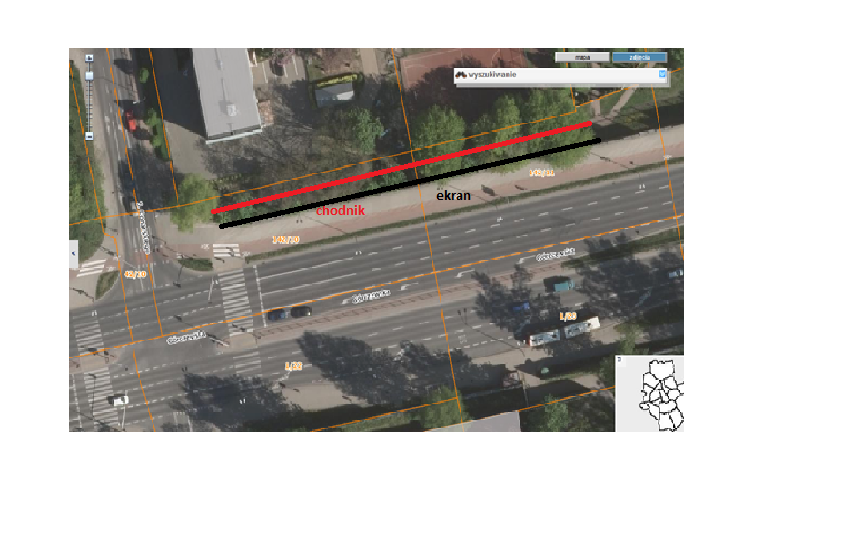 Rys. 1 Lokalizacja chodnika wzdłuż ekranów akustycznych 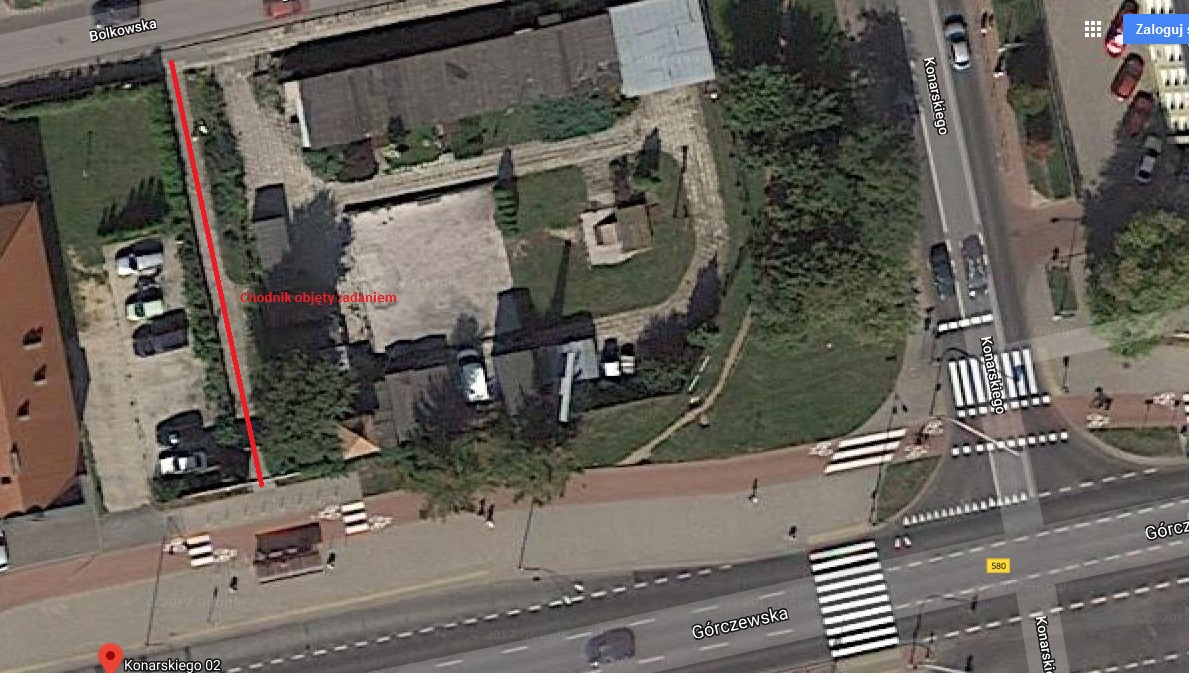 Rys. 2 Lokalizacja chodnika przy ogrodzeniu Kościoła pw. Św. Łukasza EwangelistyWykonawca powinien prowadzić prace w sposób umożliwiający bezproblemowe poruszanie się pieszych po chodnikuOpis wymagań Zamawiającego w stosunku do przedmiotu zamówieniaProjektWykonawca zobowiązany jest do wykonania dokumentacji w ilości 4 egz. w formie drukowanej i 1 egz. w formie elektronicznej – pdf i uzgodnienia jej u Zamawiającego. Projekt powinien być sporządzony zgodnie z wymaganiami określonymi  w Rozporządzeniu Ministra Transportu, Budownictwa i Gospodarki Morskiej z dnia 25 kwietnia 2012 r. w sprawie szczegółowego zakresu i formy projektu budowlanego. Projekt powinien zawierać opis, rysunki, szczegółowe specyfikacje techniczne odnoszące się do wszystkich projektowanych elementów oraz do wszystkich asortymentów robót i zastosowanych technologii oraz niezbędne obliczenia elektryczne i oświetleniowe. Wykonawca będzie zobowiązany do uzyskania w imieniu Zamawiającego decyzji zezwalającej na budowę lub zgłoszenia robót budowalnych, oraz wszelkich uzgodnień środowiskowych (o ile będzie to konieczne).Przygotowanie i zabezpieczenie terenu budowy:Teren budowy związany z realizacją robot budowlanych winien być właściwie oznakowany i zabezpieczony przed dostępem osób nie związanych z prowadzeniem robot budowlanych na obiekcie. W czasie realizacji robot budowlano montażowych Wykonawca winien przewidzieć odpowiednie  zabezpieczenia miejsca prowadzonych prac w sposób, jaki jest wymagany zgodnie z obowiązującymi przepisami dla zachowania należytego bezpieczeństwa prowadzenia robot, łącznie z wykonaniem odpowiednich konstrukcji zabezpieczających dla prowadzenia robot. W trakcie wykonywania robot Wykonawca zabezpieczy tereny sąsiednie przed negatywnym wpływem prowadzonych robot i zanieczyszczeniem.Wykonawca, we własnym zakresie i na swój koszt, zobowiązany jest, o ile będzie to konieczne i wymagał tego będzie charakter robót, do:Pozyskania odpowiednich odstępstw od przepisów, uzgodnień, zezwoleń i pozwoleń;zapoznania się z odpowiednim wyprzedzeniem z położeniem terenu budowy, jego dostępności i innymi istotnymi szczegółami dla wykonania robót. Dotyczy to w szczególności obecności i położenia sieci, kabli i rur znajdujących się w obszarze działania Wykonawcy, które to informacje należy uzyskać we właściwych Urzędach;zabezpieczenia terenu budowy z zachowaniem najwyższej staranności i uwzględnieniem specyfiki Zamówienia oraz jego przeznaczenia;jeżeli będzie to konieczne pozyskania miejsca, zorganizowania placu budowy oraz jego likwidacji po zakończeniu budowy i doprowadzenia terenu do stanu pierwotnego wraz z naprawą ewentualnych szkód spowodowanych realizacją Robót objętych Przedmiotem Zamówienia na terenach sąsiadujących, z uwzględnieniem niezbędnych zmian wynikłych z przeprowadzanych Robót wynikających z Dokumentacji;oznakowania terenu budowy;zorganizowania i zabezpieczenia terenu budowy oraz zapewnienia stałych warunków widoczności w dzień i w nocy tych elementów oznakowania, które są niezbędne ze względów bezpieczeństwa;zapewnienia stałego utrzymania porządku i czystości wewnątrz i bezpośrednio na zewnątrz placu budowy oraz utrzymania w stanie estetycznym ogrodzeń i obiektów tymczasowych budowy;zabezpieczenie sąsiednich obiektów i urządzeń na czas prowadzenia robót oraz dostępu do wszystkich posesji przez cały czas trwania robót;opracowanie planu bezpieczeństwa i ochrony zdrowia oraz zapewnienie właściwych warunków i bezpieczeństwa pracy i ochrony środowiska w miejscu robót i jego otoczeniu, zgodnie z opracowanym planem bezpieczeństwa i ochrony zdrowia;utrzymania terenu budowy i dróg dojazdowych w należytym stanie i usuwania na bieżąco zbędnych materiałów, odpadów, śmieci;zabezpieczenia istniejącej zieleni w sąsiedztwie prowadzonych robót i dbałości o przestrzeganie przepisów dotyczących ochrony środowiska;sprzątania ziemi (błota) i innych nieczystości spadających z pojazdów Wykonawcy lub jednostek jemu podległych i ponoszenia kosztów ewentualnych napraw uszkodzeń dróg wiodących na i w obrębie terenu budowy, wyrządzonych przez Wykonawcę;bieżącego usuwania pozostawionych przez siebie zbędnych materiałów, odpadów i śmieci z placu budowy  w sposób i w terminach wyznaczonych przez Kierownictwo Budowy pod rygorem poniesienia kosztów za sprzątanie; przed obciążeniem Wykonawcy kosztami i karą za sprzątanie będzie on wezwany na piśmie do uprzątnięcia terenu w odpowiednim terminie wyznaczonym przez Zamawiającego / Inspektora Nadzoru Inwestorskiego, z zagrożeniem, że po jego bezskutecznym upływie zostaną zastosowane środki przewidziane w niniejszym punkcie; Prowadzenie pracWykonawca zobowiązany jest wykonywać Przedmiot Zamówienia zgodnie z Umową i ponosi odpowiedzialność za kompletne, wysokiej jakości i terminowe wykonanie Zamówienia oraz za jego zgodność z przepisami ustawy Prawo Budowlane, przepisami wykonawczymi do tej ustawy i innymi przepisami dotyczącymi realizacji robót budowlanych, w tym przepisów dotyczących ochrony środowiska oraz z polskimi normami, certyfikatami i aprobatami technicznymi, a także ogólnie uznanymi zasadami sztuki budowlanej.Wykonawca przeprowadzi roboty projektowe oraz budowlane z uwzględnieniem wymagań określonych w niniejszym Programie Funkcjonalno Użytkowym i w UmowieWykonawca wykona we własnym zakresie wszelkie roboty i czynności towarzyszące, w tym wynikające z organizacji ruchu na czas wykonywanych robót, dostępu do miejsca robót, wykonania zaplecza, poboru prądu i wody. Roboty powinny być prowadzone zgodnie z zasadami BHP, ochrony środowiska i obowiązującymi przepisami.Organizacja robót musi być zgodna z opracowanym przez Wykonawcę i uzgodnionym z Inżynierem Ruchu m. st. Warszawy projektem organizacji ruchu oraz z wymaganiami technologicznymi.Sporządzenie wszelkich niezbędnych, posiadających odpowiednie uzgodnienia, projektów technologicznych robót towarzyszących, wymaganych przepisami, wszelkie prace pomocnicze, konieczne do zrealizowania Zamówienia, a także koszt wykonania i utrzymania rusztowań oraz urządzeń użytych do wznoszenia obiektu, leżą po stronie Wykonawcy.Wykonawca winien podczas wykonywania Zamówienia oraz usuwania wad:podjąć wszelkie racjonalne kroki w celu ochrony środowiska na terenie budowy i poza nim oraz w celu uniknięcia szkód lub uciążliwości dla osób i dóbr publicznych lub innych negatywnych skutków wynikających z jego działania;ponosić odpowiedzialność za zgodne z przepisami i bezpieczne składowanie i przechowywanie swoich materiałów i urządzeń oraz odpadów;stosować się do wymogów wynikających z polis ubezpieczeniowych.Wszelkie prace ulegające zakryciu podlegają odbiorowi przez Zamawiającego.Wykonawca jest zobowiązany do zawiadamiania Zamawiającego o wykonaniu Robót zanikających lub ulegających zakryciu w terminie umożliwiającym ich odbiór. W przypadku niedopełnienia powyższego obowiązku Wykonawca jest zobowiązany na żądanie Zamawiającego do odkrycia na własny koszt zakrytych robót, celem umożliwienia dokonania odbioru. Zamawiającemu przysługują 3 dni robocze na dokonanie odbioru.Wykonawca jest zobowiązany do wykonywania na własny koszt bieżącej obsługi geodezyjnej.Wykonawca, we własnym zakresie i na swój koszt, zobowiązany jest do:likwidacji szkód wyrządzonych osobom trzecim na placu budowy i na terenie przyległym do placu budowy, na skutek działalności własnej lub swoich podwykonawców, w stopniu całkowicie zwalniającym od tej odpowiedzialności Zamawiającego; Wykonawca ponosi wszelką odpowiedzialność za w/w szkody;ponoszenia odpowiedzialności za naruszenie przepisów dotyczących ochrony środowiska na terenie budowy i na terenie przyległym do placu budowy w stopniu całkowicie zwalniającym od tej odpowiedzialności Zamawiającego;stosowania sprzętu, który nie spowoduje hałasu i wibracji ponad dopuszczalne normy; badanie zgodności hałasu z wielkościami normowymi leży po stronie Wykonawcy;zastosowania środków organizacyjnych i technicznych w celu ochrony środowiska gruntowo – wodnego przed zanieczyszczeniami ropopochodnymi pochodzącymi od pracujących maszyn oraz materiałami pochodzącymi z rozbiórki jak i budowy;Dokonywania wyłączeń i włączeń budowanych i przebudowywanych sieci do sieci istniejącej;Wykonawca jest wytwórcą odpadów powstałych w wyniku realizacji przedmiotu umowy. Wykonawca, jako wytwórca odpadów zobowiązany jest do postępowania z odpadami zgodnie z obowiązującymi przepisami prawa, a w szczególności zgodnie z ustawą z dnia 14 grudnia 2012 r. o odpadach (Dz. U. z 2013 r. poz. 21 ze zm.) i ponosi pełną odpowiedzialność za gospodarowanie wytworzonymi przez siebie odpadami. Wykonawca zapewni miejsca wywiezienia destruktu asfaltowego, gruzu betonowego i innych materiałów niebezpiecznych pochodzących z rozbiórki, zgodnie z zasadami utylizacji i składowania materiałów odpadowych określonymi w Ustawie z dnia 14 grudnia 2012 r. o odpadach (tekst jednolity: Dz.U.2013 poz 21 z późniejszymi zmianami).Wykonawca pokryje koszty obsługi służb pomocniczych i branżowych nadzorów technicznych (np. geodeta);Wykonawca, we własnym zakresie i na swój koszt, zobowiązany jest do opracowania, uzgodnienia i wprowadzenia czasowej organizacji ruchu wraz z wykonaniem i uruchomieniem jej technicznych elementów oraz jej utrzymanie przez cały czas trwania budowy wraz z niezbędnymi jej zmianami zależnymi od cyklu realizacji budowy; po zakończeniu prac Wykonawca zobowiązany jest do usunięcia elementów czasowej organizacji ruchu, aktualizacji projektu i wprowadzenia organizacji docelowej.W przypadku zmian w harmonogramie rzeczowo finansowym opracowanym przez Wykonawcę spowodowanych koniecznością jego uaktualnienia, Wykonawca przekaże kopię uaktualnionego harmonogramu wraz z uzasadnieniem, za każdym razem, gdy ulegnie on zmianie. Zmiany muszą być zatwierdzone przez Zamawiającego. Zamawiający mogą odrzucić zmiany harmonogramu przedstawione przez Wykonawcę.Dokumentacja powykonawczaWykonawca zobowiązany jest do sporządzenia dokumentacji powykonawczej zawierającej (o ile będzie to konieczne) następujące elementy:dokumentacje projektową wraz pozwoleniami uzgodnieniami, zmianami naniesionymi kolorem czerwonym,niezbędne pomiary powykonawczedziennik budowy/robót,dokumentację utylizacji materiałów,pisemne oświadczenie Wykonawcy (Kierownika Budowy / Robót) o zakończeniu budowy / robót oraz o prawidłowości ich wykonania,oświadczenie Kierownika Budowy / Robót o uporządkowaniu terenu na którym prowadzono prace jak i terenów przyległych,wszelkie inne uzgodnienia wymagane odrębnymi przepisami.deklaracje zgodności na wbudowane materiały,geodezyjnej inwentaryzacji powykonawczej,Wykonawca przekaże Zamawiającemu jeden egzemplarz dokumentacji powykonawczej w wersji papierowej oraz jeden egzemplarz w wersji elektronicznej (na płycie CD/ DVD lub na przenośnym nośniku danych).II CZĘŚĆ INFORMACYJNAStan prawny nieruchomości Obiekt położony jest na następujących działkach:Przepisy prawne związane z projektowaniem i wykonaniem robót budowlanych Wykonanie przedmiotu zamówienia musi być zgodne z wymogami przepisów następujących aktów prawnych:Ustawa Prawa Budowlanego z dnia 7 lipca 1994 r. (Dz. U. Nr 89, poz. 414 z późniejszymi zmianami)Ustawa Prawo zamówień publicznych (Dz. U. z 2015 r., poz. 2164 z poźn. zm.)Ustawa o wyrobach budowlanych z dnia 16 kwietnia 2004 r. (Dz.U. 2014 poz. 883)Ustawa z dnia 3 października 2008 r. o udostępnianiu informacji o środowisku i jego ochronie, udziale społeczeństwa w ochronie środowiska oraz o ocenach oddziaływania na środowisko (Dz.U. 2013 poz. 1235)Rozporządzenie Ministra Infrastruktury z dnia 2 września 2004 r. w sprawie Szczegółowego zakresu i formy dokumentacji projektowej, specyfikacji technicznych wykonania i odbioru robot budowlanych oraz programu funkcjonalno-użytkowego. (Dz. U. Nr 202/2004, poz. 2072),Rozporządzenie Ministra Transportu i Gospodarki Morskiej, w sprawie warunków technicznych, jakim powinny odpowiadać drogowe obiekty inżynierskie i ich usytuowanie (Dz.U. nr 63 z 30 maja 2000r. z późniejszymi zmianami),Rozporządzenie Ministra Infrastruktury w sprawie warunków technicznych jakim powinny odpowiadać budynki i ich usytuowanie (Dz. U. Nr 75, poz. 690),Rozporządzenie Ministra Transportu i Gospodarki Morskiej z dnia 02.03.2000 r. w sprawie warunków technicznych, jakim powinny odpowiadać drogi publiczne i ich usytuowanie. (Dz. U. Nr 43/1999, poz. 430 z późniejszymi zmianami),Rozporządzenie Ministra Spraw Wewnętrznych i Administracji z dnia 24 września 1998 r. w sprawie ustalania geotechnicznych warunków posadowienia obiektów budowlanych. (Dz. U. Nr 126, poz. 839),Zarządzenie nr 2165/2012 Prezydenta m.st. Warszawy z dnia 3 marca 2012,Rozporządzenie Parlamentu Europejskiego i Rady (UE) nr 305/2011 z dnia 9 marca 2011 r. ustanawiające zharmonizowane warunki wprowadzania do obrotu wyrobów budowlanych i uchylające dyrektywę Rady 89/106/EWGRozporządzenie wykonawcze Komisji (UE) nr 1062/2013 z dnia 30 października 2013 r. w sprawie formatu europejskiej oceny technicznej dla wyrobów budowlanychRozporządzenie delegowane Komisji (UE) nr 157/2014 z dnia 30 października 2013 r. w sprawie warunków udostępniania deklaracji właściwości użytkowych wyrobów budowlanychRozporządzenie delegowane Komisji (UE) nr 568/2014 z dnia 18 lutego 2014 r. zmieniające załącznik V do rozporządzenia Parlamentu Europejskiego i Rady (UE) nr 305/2011 dotyczący oceny i weryfikacji stałości właściwości użytkowych wyrobów budowlanychRozporządzenie delegowane Komisji (UE) nr 574/2014 z dnia 21 lutego 2014 r. zmieniające załącznik III do rozporządzenia Parlamentu Europejskiego i Rady (UE) nr 305/2011 w odniesieniu do wzoru, który należy stosować przy sporządzaniu deklaracji właściwości użytkowych wyrobów budowlanych.Dodatkowe informacjeGwarancjaZgodnie z ofertą Wykonawcy oraz Oświadczeniem Gwarancyjnym.Roboty uzupełniająceZamawiający nie przewiduje robót uzupełniających.Termin gwarancjiIlość punktówOkres gwarancji 3 lata0 pktOkres gwarancji 4 lata20 pktOkres gwarancji 5 lat 40 pkt(pieczęć Wykonawcy/Wykonawców)DOŚWIADCZENIE WYKONAWCYNazwa i adres zamawiającegoNazwa i zakres (rodzaj) prac, miejsce wykonywania pracWartość zamówienia(brutto)Czas realizacjiod ..... do .....(daty dzienne)Czas realizacjiod ..... do .....(daty dzienne)12    3              4           5(pieczęć Wykonawcy/Wykonawców)WYKAZ OSÓBLPImię i NazwiskoRola w realizacji zamówienia(stanowisko)Kwalifikacje zawodowe(wpisać nr wymaganych przez Zamawiającego uprawnień)Okres posiadania wymaganych uprawnień(w latach)Doświadczenie zawodowe (staż pracyw latach)Podstawa do dysponowania osobą(pracownik własny - np. umowa o pracę, umowa zlecenia)/ pracownik oddany do dyspozycji przez inny podmiot123      45          6          71.………………………Kierownik budowy (odpowiedzialny za wykonanie robót budowlanych branży elektrycznej)………………………………………………(co najmniej 5 lat)………………………(co najmniej 5 lat)………………………2.……………………Brygadzista………………………………………………(co najmniej 5 lat)………………………(co najmniej 5 lat)Pracownik własny Wykonawcy*/pracownik własny Podwykonawcy*(niepotrzebne skreślić)Umowa o pracę3……………………Monter
………………………………………………(co najmniej 3 lata)………………………(co najmniej 3 lata)Pracownik własny Wykonawcy*/pracownik własny Podwykonawcy*(niepotrzebne skreślić)Umowa o pracę4……………………Monter………………………………………………(co najmniej 3 lata)………………………(co najmniej 3 lata)Pracownik własny Wykonawcy*/pracownik własny Podwykonawcy*(niepotrzebne skreślić)Umowa o pracę5……………………Monter………………………………………………(co najmniej 3 lata)………………………(co najmniej 3 lata)Pracownik własny Wykonawcy*/pracownik własny Podwykonawcy*(niepotrzebne skreślić)Umowa o pracę6……………………Monter………………………………………………(co najmniej 3 lata)………………………(co najmniej 3 lata)Pracownik własny Wykonawcy*/pracownik własny Podwykonawcy*(niepotrzebne skreślić)Umowa o pracę7……………………Monter………………………………………………(co najmniej 3 lata)………………………(co najmniej 3 lata)Pracownik własny Wykonawcy*/pracownik własny Podwykonawcy*(niepotrzebne skreślić)Umowa o pracę13……………………Projektant sieci, instalacji i urządzeń elektrycznych bez ograniczeń………………………………………………(co najmniej 3 lata)………………………(co najmniej 5 lat)………………………14……………………Projektant sieci, instalacji i urządzeń elektrycznych bez ograniczeń………………………………………………(co najmniej 3 lata)………………………(co najmniej 5 lat)………………………(pieczęć Wykonawcy/Wykonawców)WYKAZ NARZĘDZI, WYPOSAZENIA ZAKŁADU LUB URZĄDZEŃ TECHNICZNYCHL.p.Rodzaj narzędzi, wyposażenia zakładu lub urządzeń technicznychILOSC (szt.)Informacja o podstawie  dysponowania1Koparka1 szt.…………………2Dźwig lub samochód typu HDS1 szt.………………….3Podnośnik koszowy1 szt.…………………L.p.Roboty i inne elementyCena netto1.Wykonanie dokumentacji projektowej2.Realizacja robót budowalnych na podstawie dokumentacji projektowej z pkt.1. Ogółem 1+2□  nie będzie * prowadził do powstania u Zamawiającego obowiązku podatkowego zgodnie  z przepisami ustawy z dnia 11 marca 2004 r. o podatku od towarów i usług (Dz. U. z 2011 r. Nr 177, poz. 1054, z późn. zm.)□  będzie * prowadził do powstania u Zamawiającego obowiązku podatkowego zgodnie  z przepisami ustawy z dnia 11 marca 2004 r. o podatku od towarów i usług (Dz. U. z 2011 r. Nr 177, poz. 1054, z późn. zm.),jednocześnie wskazujemy: nazwy (rodzaj) towaru lub usługi, których dostawa lub świadczenie będzie prowadzić do jego powstania…………………………………………………………………….….…………. …………………………………………………………………………………… wraz z określeniem ich wartości bez kwoty podatku…………………………………….Termin gwarancjiIlość punktówZaznaczyć właściweOkres gwarancji 3 lata0 pktOkres gwarancji 4 lata20 pktOkres gwarancji 5 lat pktFirma (nazwa) Podwykonawcy Zakres prac wykonywanych przez Podwykonawcę l.p.Nr działkiObrębWłaścicielWładający/Trwały zarząd1142/10 61104Osoby prywatneZarząd Dróg Miejskich, ul. Chmielna 120, 00-801 Warszawa2142/1161104Skarb Państwa342/961106Skarb PaństwaZarząd Dróg Miejskich, ul. Chmielna 120, 00-801 Warszawa44061106Miasto Stołeczne WarszawaPrezydent m.st. Warszawy